Постановление администрации Шемуршинского района от 13.03.2017 № 94О    денежном    вознаграждении    граждан     за					добровольную  сдачу   незаконно   хранящегося или найденного на территории Шемуршинскогорайона   огнестрельного   оружия,   боеприпасоввзрывчатых веществ и взрывных устройств 	В целях совершенствования нормативно - правовой базы по предупреждению незаконного оборота огнестрельного оружия, его основных частей, боеприпасов, взрывчатых веществ и взрывных устройств (далее – оружие), вовлечения граждан в деятельность по профилактике правонарушений и борьбе с преступностью на территории Шемуршинского  района Чувашской Республики в рамках реализации муниципальной программы «Повышение безопасности жизнедеятельности населения и территорий Шемуршинского района Чувашской Республики» на 2014 – 2020 годы администрация Шемуршинского района постановляет:        1. Утвердить:	Правила выплаты денежного вознаграждения гражданам за добровольную сдачу незарегистрированных предметов вооружения, боеприпасов, взрывчатых веществ и взрывных устройств, незаконно хранящихся или  найденных на территории Шемуршинского района согласно Приложению №1;	Размеры денежного вознаграждения гражданам за добровольную сдачу незарегистрированных предметов вооружения, боеприпасов, взрывчатых веществ и взрывных устройств согласно Приложению № 2;	Состав комиссии по организации приема у населения незаконно хранящегося или найденного на территории Шемуршинского района огнестрельного оружия, боеприпасов, взрывчатых веществ и взрывных устройств и определения размера выплаты денежного вознаграждения согласно Приложению № 3.     	2. Рекомендовать межмуниципальному отделу Министерства внутренних дел Российской Федерации «Батыревский» и Отделению лицензионно – разрешительной работы (по городу Канашу, Батыревскому, Канашскому, Комсомольскому,  Урмарскому, Шемуршинскому, Яльчикскому и Янтиковскому районам) отдела Росгвардии по Чувашской Республике осуществлять в порядке, установленном законодательством:        прием у граждан незаконно хранящегося или найденного на территории Шемуршинского  района оружия;        выдачу документов, подтверждающих факт добровольной сдачи гражданином оружия.        3. Определить администрацию Шемуршинского района уполномоченной на осуществление выплат денежного вознаграждения за добровольно сданное огнестрельное оружие, боеприпасы, взрывчатые вещества и взрывные устройства.        4. Опубликовать настоящее постановление на официальном сайте Шемуршинского района, в информационно – телекоммуникационной сети «Интернет» и АУ «Редакция Шемуршинской районной газеты «Шёмёршё хыпар.» («Шемуршинские вести») Министерства  информационной политики  и массовых коммуникаций Чувашской Республики.         	5. Контроль за выполнением настоящего постановления возложить на заместителя главы администрации Шемуршинского района-начальника отдела социального развития Петькова В.А.         6. Настоящее постановление вступает в силу со дня  его официального опубликования.ГлавадминистрацииШемуршинского района 								В.В.Денисов												      Приложение №1							     к постановлению администрации							           Шемуршинского района								  от 13.03.2017 г. № 94Правилавыплаты денежного вознаграждения гражданам за добровольную сдачу незарегистрированных предметов вооружения, боеприпасов, взрывчатых веществ и взрывных устройств, незаконно хранящихся или найденных на территории Шемуршинского районаОбщие положения     1.1. Настоящие Правила устанавливают порядок выплаты денежного вознаграждения гражданам за добровольную сдачу межмуниципальному отделу Министерства внутренних дел Российской Федерации «Батыревский» (далее – МО МВД России «Батыревский) или отделению лицензионно – разрешительной работы (по городу Канашу, Батыревскому, Канашскому, Комсомольскому, Урмарскому, Шемуршинскому, Яльчикскому и Янтиковскому районам) отдела Росгвардии по Чувашской Республике (далее – отделение ЛРР отдела Росгвардии по Чувашской Республике) незарегистрированных предметов вооружения, боеприпасов, взрывчатых веществ и взрывных устройств, незаконно хранящихся или найденных на территории Шемуршинского района, в соответствии с муниципальной программой «Повышение безопасности жизнедеятельности населения и территорий Батыревского района Чувашской Республики» на 2014 – 2020 годы.2.  Порядок финансирования        2.1. Финансирование расходов, связанных с предоставлением денежного вознаграждения за добровольную сдачу МО МВД России «Батыревский» или отделению ЛРР отдела Росгвардии по Чувашской Республике незарегистрированных предметов вооружения, боеприпасов, взрывчатых веществ и взрывных устройств, незаконно хранящихся у населения Шемуршинского района, осуществляется за счет средств бюджета Шемуршинского района.        2.2. В соответствии с решением Шемуршинского районного Собрания депутатов  «О бюджете Шемуршинского района на 2017 год и на плановый период 2018-2019 годы» главным распорядителем средств, направляемых на расходы, связанные с предоставлением денежного вознаграждения за добровольную сдачу МО МВД России «Батыревский» или отделению ЛРР отдела Росгвардии по Чувашской Республике незарегистрированных предметов вооружения, боеприпасов, взрывчатых веществ и взрывных устройств, незаконно хранящихся у населения Шемуршинского района, является администрация Шемуршинского района Чувашской Республики (далее администрация).        2.3. Расходы, связанные с предоставлением денежного вознаграждения за добровольную сдачу МО МВД России «Батыревский» или  отделению ЛРР отдела Росгвардии по Чувашской Республике незарегистрированных предметов вооружения, боеприпасов, взрывчатых веществ и взрывных устройств, незаконно хранящихся у населения Шемуршинского района, осуществляются по разделу 0100 «Общегосударственные вопросы», подразделу 0113 «Другие общегосударственные вопросы».       Указанные средства, направляемые на расходы, связанные с предоставлением денежного вознаграждения за добровольную сдачу МО МВД России «Батыревский» или отделению ЛРР отдела Росгвардии по Чувашской Республике незарегистрированных предметов вооружения, боеприпасов, взрывчатых веществ и взрывных устройств, незаконно хранящихся у населения Шемуршинского района, на основании расходных расписаний распределяются с лицевого счета главного распорядителя средств бюджета Шемуршинского района – администрации, открытого в Управлении Федерального казначейства по Чувашской Республике на лицевой счет получателя средств бюджета Шемуршинского района – администрации, открытый в Управлении Федерального казначейства по Чувашской Республике.        2.4. Право на выплату денежного вознаграждения имеют граждане в возрасте старше 18 лет, которые добровольно сдали в МО МВД России «Батыревский» или в отделение ЛРР отдела Росгвардии по Чувашской Республике незаконно хранившееся или найденное на территории Шемуршинского района огнестрельное оружие, его основные части, боеприпасы, взрывчатые вещества и взрывные устройства (далее – гражданин).        Для выплаты денежного вознаграждения гражданин обращается с заявлением и предоставляет в администрацию Шемуршинского района следующие документы:        1)  паспорт или иной документ, удостоверяющий личность гражданина;        2) документ, подтверждающий факт добровольной сдачи гражданином незаконно хранящегося оружия;        3) договор банковского счета или иной документ, содержащий реквизиты банковского счета (при желании гражданина получать денежное вознаграждение через кредитную организацию).        2.5. В целях выплаты денежного вознаграждения от имени гражданина вправе обратиться его представитель, который дополнительно представляет:        1)  паспорт или иной документ, удостоверяющий личность;        2)документы, подтверждающие его полномочия (нотариально засвидетельствованную копию).        2.6. Специалист администрации Шемуршинского района изготавливает копии представленных документов и заверяет их подписью и печатью учреждения. Оригиналы представленных документов незамедлительно возвращаются гражданину или его представителю.        2.7. Решение о выплате денежного вознаграждения (об отказе в выплате денежного вознаграждения) принимается администрацией Шемуршинского района на основании заключения комиссии по организации приема у населения незаконно хранящегося или найденного на территории  Шемуршинского района огнестрельного оружия, боеприпасов, взрывчатых веществ и взрывных устройств, и определения размера выплаты денежного вознаграждения, которое оформляется распоряжением администрации Шемуршинского района.        2.8. Основаниями для принятия решения об отказе в выплате денежного вознаграждения являются:         1)  непредставление документов, указанных в пункте 2.4. настоящих Правил;         2) выявление в представленных документах недостоверной информации, противоречащих или не соответствующих друг другу сведений.         2.9. Администрация Шемуршинского района уведомляет гражданина о принятом решении в течение 3 (трех) рабочих дней со дня его принятия.         2.10. Выплата денежного вознаграждения осуществляется через кредитные организации в течение 10 (десяти) рабочих дней со дня принятия решения о его выплате.3. Ответственность         Ответственность за целевое использование средств, связанных с предоставлением денежного вознаграждения за добровольную сдачу МО МВД России «Батыревский» или отделению ЛРР отдела Росгвардии по Чувашской Республике незарегистрированных предметов вооружения, боеприпасов, взрывчатых веществ и взрывных устройств, незаконно хранящихся или найденных на территории Шемуршинского района, и представления достоверной отчетности несет администрация Шемуршинского района.								       Приложение №2							     к постановлению администрации							           Шемуршинского района								   от 13.03.2017. № 94Размерыденежного вознаграждения гражданам за добровольную сдачу незарегистрированных предметов вооружения, боеприпасов, взрывчатых веществ и взрывных устройств								      Приложение №3							     к постановлению администрации							           Шемуршинского района								   от 13.03.2017 № 94Составкомиссии по организации приема у населения незаконно хранящегося или найденного на территории Шемуршинского района огнестрельного оружия, боеприпасов, взрывчатых веществ и взрывных устройств и определения размера выплаты денежного вознагражденияПостановление администрации Шемуршинского района № 101 от 16.03.2017Об утверждении Правил формирования, ведения и обязательного опубликования перечня муниципального имущества Шемуршинского района, свободного от прав третьих лиц (за исключением имущественных прав субъектов малого и среднего предпринимательства), предусмотренного частью 4 статьи 18 Федерального закона «О развитии малого и среднего предпринимательства в Российской ФедерацииВ соответствии со статьей 18 Федерального закона от 24 июля 2007 года № 209-ФЗ «О развитии малого и среднего предпринимательства в Российской Федерации», Постановлением Правительства Российской Федерации от 21 августа 2010 года № 645 «Об имущественной поддержке субъектов малого и среднего предпринимательства при предоставлении федерального имущества»  администрация Шемуршинского района постановляет:Утвердить прилагаемые Правила формирования, ведения и обязательного опубликования перечня муниципального имущества Шемуршинского района, свободного от прав третьих лиц (за исключением имущественных прав субъектов малого и среднего предпринимательства), предусмотренного частью 4 статьи 18 Федерального закона «О развитии малого и среднего предпринимательства в Российской Федерации». Установить, что администрация Шемуршинского района является уполномоченным органом по осуществлению формирования, утверждения, ведения (в том числе ежегодного дополнения) и обязательного опубликования перечня муниципального имущества Шемуршинского района, свободного от прав третьих лиц (за исключением имущественных прав субъектов малого и среднего предпринимательства), предусмотренного частью 4 статьи 18 Федерального закона «О развитии малого и среднего предпринимательства в Российской Федерации».Признать утратившим силу постановление главы Шемуршинского района от 05.02.2009г. № 52 «О порядке формирования, ведения и обязательного опубликования перечня муниципального имущества Шемуршинского района, предназначенного для оказания имущественной поддержки субъектам малого и среднего предпринимательства».Контроль за выполнением настоящего постановления возложить на отдел экономики администрации Шемуршинского района.Глава администрацииШемуршинского района                                                                                            В.В.Денисов                                                                                       Утвержденпостановлением  администрации  Шемуршинского района  от «16» марта  2017г. № 101 Правила формирования, ведения и обязательного опубликования перечня муниципального имущества Шемуршинского района, свободного от прав третьих лиц (за исключением имущественных прав субъектов малого и среднего предпринимательства), предусмотренного частью 4 статьи 18 Федерального закона «О развитии малого и среднего предпринимательства в Российской Федерации»1. Настоящие Правила устанавливают порядок формирования, ведения (в том числе ежегодного дополнения) и обязательного опубликования перечня муниципального имущества Шемуршинского района (за исключением земельных участков), свободного от прав третьих лиц (за исключением имущественных прав субъектов малого и среднего предпринимательства), предусмотренного частью 4 статьи 18 Федерального закона "О развитии малого и среднего предпринимательства в Российской Федерации" (далее соответственно - федеральное имущество, перечень), в целях предоставления муниципального имущества Шемуршинского района во владение и (или) в пользование на долгосрочной основе субъектам малого и среднего предпринимательства и организациям, образующим инфраструктуру поддержки субъектов малого и среднего предпринимательства.2. В перечень вносятся сведения о муниципальном имуществе Шемуршинского района, соответствующем следующим критериям:а) муниципальное имущество свободно от прав третьих лиц (за исключением имущественных прав субъектов малого и среднего предпринимательства);б) муниципальное имущество не ограничено в обороте;в) муниципальное имущество не является объектом религиозного назначения;г) муниципальное имущество не является объектом незавершенного строительства;д) в отношении муниципального имущества не принято решение администрации Шемуршинского района Чувашской Республики о предоставлении его иным лицам;е) муниципальное имущество не включено в прогнозный план (программу) приватизации муниципального имущества Шемуршинского района Чувашской Республики;ж) муниципальное имущество не признано аварийным и подлежащим сносу или реконструкции.3. Внесение сведений о муниципальном имуществе Шемуршинского района в перечень (в том числе ежегодное дополнение), а также исключение сведений о муниципальном имуществе из перечня осуществляются постановлением администрации Шемуршинского района Чувашской Республики (далее - уполномоченный орган) об утверждении перечня или о внесении в него изменений на основе предложений федеральных органов исполнительной власти, органов государственной власти субъектов Российской Федерации, органов местного самоуправления, общероссийских некоммерческих организаций, выражающих интересы субъектов малого и среднего предпринимательства, акционерного общества "Федеральная корпорация по развитию малого и среднего предпринимательства", организаций, образующих инфраструктуру поддержки субъектов малого и среднего предпринимательства, а также субъектов малого и среднего предпринимательства.Внесение в перечень изменений, не предусматривающих исключения из перечня муниципального имущества Шемуршинского района, осуществляется не позднее 10 рабочих дней с даты внесения соответствующих изменений в реестр муниципального имущества Шемуршинского района.4. Рассмотрение предложения, указанного в пункте 3 настоящих Правил, осуществляется уполномоченным органом в течение 30 календарных дней с даты его поступления. По результатам рассмотрения предложения уполномоченным органом принимается одно из следующих решений:а) о включении сведений о муниципальном имуществе Шемуршинского района, в отношении которого поступило предложение, в перечень с учетом критериев, установленных пунктом 2 настоящих Правил;б) об исключении сведений о муниципальном имуществе Шемуршинского района, в отношении которого поступило предложение, из перечня с учетом положений пунктов 6 и 7 настоящих Правил;в) об отказе в учете предложения.5. В случае принятия решения об отказе в учете предложения, указанного в пункте 3 настоящих Правил, уполномоченный орган направляет лицу, представившему предложение, мотивированный ответ о невозможности включения сведений о муниципальном имуществе Шемуршинского района в перечень или исключения сведений о муниципальном имуществе из перечня.6. Уполномоченный орган вправе исключить сведения о муниципальном имуществе Шемуршинского района из перечня, если в течение 2 лет со дня включения сведений о муниципальном имуществе в перечень в отношении такого имущества от субъектов малого и среднего предпринимательства или организаций, образующих инфраструктуру поддержки субъектов малого и среднего предпринимательства, не поступило:а) ни одной заявки на участие в аукционе (конкурсе) на право заключения договора, предусматривающего переход прав владения и (или) пользования в отношении муниципального имущества Шемуршинского района;б) ни одного заявления о предоставлении муниципального имущества Шемуршинского района, в отношении которого заключение указанного договора может быть осуществлено без проведения аукциона (конкурса) в случаях, предусмотренных Федеральным законом "О защите конкуренции".7. Уполномоченный орган исключает сведения о муниципальном имуществе Шемуршинского района из перечня в одном из следующих случаев:а) в отношении муниципального имущества в установленном законодательством Российской Федерации порядке принято решение администрации Шемуршинского района о его использовании для муниципальных нужд либо для иных целей;б) право муниципальной собственности на имущество прекращено по решению суда или в ином установленном законом порядке.8. Сведения о муниципальном имуществе Шемуршинского района вносятся в перечень в составе и по форме, которые установлены в соответствии с частью 4.4 статьи 18 Федерального закона "О развитии малого и среднего предпринимательства в Российской Федерации".9. Сведения о муниципальном имуществе Шемуршинского района группируются в перечне по муниципальным образованиям, на территориях которых муниципальное имущество расположено, а также по видам имущества (недвижимое имущество (в том числе единый недвижимый комплекс), движимое имущество).10. Ведение перечня осуществляется уполномоченным органом в электронной форме.11. Перечень и внесенные в него изменения подлежат:а) обязательному опубликованию в средствах массовой информации - в течение 10 рабочих дней со дня утверждения;б) размещению на официальном сайте администрации Шемуршинского района в информационно-телекоммуникационной сети "Интернет" (в том числе в форме открытых данных) - в течение 3 рабочих дней со дня утверждения.Решение Шемуршинского районного Собрания депутатов № 12.8 от 16.03.2017О внесении изменений в решение Шемуршинскогорайонного Собрания депутатов от 23.10.2015 № 2.9	На основании протеста прокурора Шемуршинского района  от 21.11.2016 № 03-01-16 на решение Шемуршинского районного Собрания депутатов от 23.10.2015 № 2.9 «Об утверждении Порядка определения размера арендной платы за земельные участки, находящиеся в муниципальной собственности Шемуршинского района, предоставленные в аренду без торгов» Шемуршинское районное Собрание депутатов решило:	1. Внести в решение Шемуршинского районного Собрания депутатов от 23.10.2015 № 2.9  «Об утверждении Порядка определения размера арендной платы за земельные участки, находящиеся в муниципальной собственности Шемуршинского района, предоставленные в аренду без торгов» следующие изменения:	пункт 2 признать утратившим силу.	2. Настоящее решение вступает в силу со дня его официального опубликования.Глава Шемуршинского района 						       М.Х.Хамдеев	 Решение Шемуршинского районного Собрания депутатов № 12.8 от 16.03.2017О квалификационных требованиях для замещения должностей муниципальной службы в администрации Шемуршинского района Чувашской Республики	В соответствии с Федеральным законом от 2 марта . №25-ФЗ "О муниципальной службе в Российской Федерации",   Законом Чувашской Республики от 5 октября . №62 "О муниципальной службе в Чувашской Республике", ст. 46 Устава Шемуршинского района Чувашской Республики Шемуршинское районное Собрание депутатов решило:1. Установить прилагаемые квалификационные требования для замещения должностей муниципальной службы в администрации Шемуршинского района Чувашской Республики.2. Установить, что квалификационное требование для замещения высших и главных должностей муниципальной службы о наличии высшего образования не ниже уровня специалитета, магистратуры не применяется:1) к гражданам, претендующим на замещение должностей муниципальной службы, указанных в абзаце первом настоящей статьи, и муниципальным служащим, замещающим указанные должности, получившим высшее профессиональное образование до 29 августа 1996 года;2) к муниципальным служащим, имеющим высшее образование не выше бакалавриата, назначенным на должности муниципальной службы, указанные в абзаце первом пункта 2 настоящего решения, до 23 декабря 2016 года, в отношении замещаемых ими должностей муниципальной службы.3. Признать утратившими силу решения Шемуршинского районного Собрания депутатов:- от 30 января . №7 «О квалификационных требованиях для замещения должностей муниципальной службы в администрации Шемуршинского района Чувашской Республики»- от 08 июля 2011 г. № 07.5 «О внесении изменений в решение Шемуршинского районного Собрания депутатов от 30 января 2008 г. №7»;- от 18 января 2013 г. №20.03 «О внесении изменений в решение Шемуршинского районного Собрания депутатов от 30 января 2008 г. №7»;- от  21 февраля 2014 г. №26.14 «О внесении изменений в квалификационные требования для замещения должностей муниципальной службы в администрации Шемуршинского района Чувашской Республики»;- от 30 июля 2014 г. №29.6 «О внесении изменений в квалификационные требования для замещения должностей муниципальной службы в администрации Шемуршинского района Чувашской Республики».4. Настоящее решение вступает в силу по истечении десяти дней после дня его официального опубликования.Глава Шемуршинского района 						М.Х. ХамдеевКвалификационные требования для замещения должностей муниципальной службы в администрации Шемуршинского района Чувашской РеспубликиI. Квалификационные требования, предъявляемые для замещения высших должностей муниципальной службыУровень профессионального образования: высшее образование не ниже уровня специалитета, магистратуры.Стаж муниципальной службы или стаж работы по специальности, направлению подготовки: стаж муниципальной службы не менее шести лет или стаж работы по специальности, направлению подготовки не менее семи лет.II. Квалификационные требования, предъявляемые для замещения главных должностей муниципальной службыУровень профессионального образования: высшее образование не ниже уровня специалитета, магистратуры.Стаж муниципальной службы или стаж работы по специальности, направлению подготовки: стаж муниципальной службы не менее четырех лет или стаж работы по специальности, направлению подготовки не менее пяти лет.
          	III. Квалификационные требования, предъявляемые для замещения ведущих должностей муниципальной службыУровень профессионального образования: высшее образование.Стаж муниципальной службы или стаж работы по специальности, направлению подготовки: стаж муниципальной службы не менее двух лет или стаж работы по специальности, направлению подготовки не менее четырех лет, за исключением случаев, указанных в абзаце четвертом настоящего раздела;стаж муниципальной службы или стаж работы по специальности не менее одного года для лиц, имеющих дипломы специалиста или магистра с отличием, в течение трех лет со дня выдачи диплома.IV. Квалификационные требования, предъявляемые для замещения старших должностей муниципальной службыУровень профессионального образования (к должностям муниципальной службы по функциональному признаку "специалисты": высшее образование.Уровень профессионального образования (к должностям муниципальной службы по функциональному признаку "обеспечивающие специалисты"): профессиональное образование.  	Стаж муниципальной службы или стаж работы по специальности, направлению подготовки: требования не предъявляются.V. Квалификационные требования, предъявляемые для замещения младших должностей муниципальной службыУровень профессионального образования: профессиональное образование.Стаж муниципальной службы или стаж работы по специальности, направлению подготовки: требования не предъявляются.
Решение Шемуршинского районного Собрания депутатов от 16.03.2017 № 12.12О  внесении      изменений        в      решение Шемуршинского     районного       Собрания депутатов    «О    бюджете  Шемуршинского   района Чувашской  Республики на  2017 год и  на   плановый   период 2018 и 2019 годовСтатья 1			Внести в решение Шемуршинского районного Собрания  депутатов  от 15 декабря  2016г. № 11.6  «О    бюджете  Шемуршинского района Чувашской Республики на  2017 год и на плановый период 2018 и 2019 годов»  (газета  «Вести, 2016, № 213) следующие изменения:в статье 1:в части 1:  в абзаце втором слова «222409610 рублей», заменить словами «240865487 рублей»,слова «185097610 рублей» заменить словами «202846487 рублей», слова  «182453610 рублей» заменить словами «200202487 рублей»; в абзаце третьем слова «222409610 рублей» заменить словами «243232187 рублей»;в седьмом слова «0 рублей» заменить словами «2366700 рублей».в части 2:в абзаце втором  слова «202706900 рублей» заменить словами «203805500 рублей» слова «164181600 рублей» заменить словами «165280200 рублей», слова  «161181600 рублей» заменить словами «161537600 рублей» ; в абзаце третьем слова «202706900 рублей» заменить словами «203805500 рублей»;в части 3: в абзаце втором слова  «204007900 рублей» заменить словами «204743100 рублей», слова «163686800 рублей», заменить словами «164422000 рублей», слова «163686800 рублей» заменить словами «161042800 рублей»; в абзаце третьем слова «204007900 рублей» заменить словами «204743100 рублей».приложение 2 изложить следующей редакции:Приложение 2к решению Шемуршинского районногоСобрания депутатов Чувашской Республики"О бюджете Шемуршинского района Чувашской Республики на 2017 год и на плановый период 2018 и 2019 годов"Переченьглавных администраторов доходов бюджета Шемуршинского районаЧувашской Республики_____________  приложение 4 и 5 изложить следующей редакции:3) в статье 5:     в части 1:в пункте "а" слова "приложению 6" заменить словами "приложениям 6,6.1";в пункте "б" слова "приложению 7" заменить словами "приложениям 7,7.14) дополнить приложением 6.1 и 7.1 следующего содержания:                                                                                                                                                                  Приложение № 11.1                                                                                                                             к решению Шемуршинского         районного Собрания депутатов  Чувашской  Республики «О бюджете Шемуршинского района                                                                                                                                                   Чувашской Республики на 2017 год и на плановый период 2018 и 2019годов»Ведомственная структура расходов бюджета Шемуршинского района на 2018 и 2019 годы7)в  приложение 14 внести  таблицу 3 «Распределение субвенций бюджетам сельских поселений Шемуршинского района для  осуществления государственных полномочий по расчету и предоставлению субвенций бюджетам поселений, органы местного самоуправления которых осуществляют полномочия по первичному воинскому учету на 2017 год» следующие изменения:	                                                                     (рублей)В таблицу 5  «распределение субсидий бюджетам сельских поселений Шемуршинского района на софинансирование расходов бюджетов сельских поселений на предоставление социальных выплат на приобретение жилья молодым семьям, являющимся участниками подпрограммы «Обеспечение жильем молодых семей» федеральной целевой программы «Жилище» на 2015–2020годы, на 2017 год» изложить в следующей редакции:	                                                                                     (рублей)В таблицу 6 «РАСПРЕДЕЛЕНИЕ субсидий бюджетам сельских поселений на софинансирование мероприятий по улучшению жилищных условий граждан, проживающих и работающих в сельской местности, в том числе молодых семей и молодых специалистов, в рамках федеральной целевой программы «Устойчивое развитие сельских территорий на 2014–2017 годы и на период до 2020 года» на 2017 год изложить в следующей редакции:Дополнить таблцами 7-8 следующего содержания «РАСПРЕДЕЛЕНИЕ субсидий бюджетам муниципальных районов и бюджетам  городских округов на обеспечение развития и укрепления материально-технической базы муниципальных домов культуры на 2017 год»таблица 7                                                                          (в рублей)«распределение субсидий из республиканского бюджета Чувашской Республики бюджетам муниципальных районов на поддержку отрасли культуры, на 2017 год в части выплаты денежного поощрения лучшими муниципальным учреждениям культуры, находящтхся на территориях сельских поселений»Таблица 88) приложение 15 "Источники внутреннего финансирования дефицита бюджета Шемуршинского района Чувашской Республики на 2017 год" изложить в следующей редакции:                                "Приложение 15к решению Шемуршинского районного Собрания депутатов Чувашской Республики «О бюджете Шемуршинского района Чувашской Республики на 2017 год и на плановый период 2018 и 2019 годовИСТОЧНИКИ внутреннего финансирования дефицита бюджета Шемуршинского района Чувашской Республики на 2017 год ( рублей)Статья 2        Настоящее решение вступает в силу со дня его официального опубликования и распространяется на правоотношения, возникшие с 1 января 2017 года.Глава Шемуршинского районаЧувашской Республики 			  			                       М.Х.Хамдеев                                           ВЕСТИ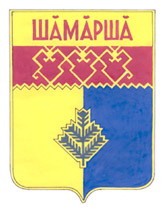                Шемуршинского  Выпуск № 7  от 18 марта  2017 года  районаГазета органов местного самоуправления Шемуршинского района Чувашской РеспубликиИздается с 2 апреля 2007 года№ п/пнаименованиеколичествосумма, руб.1.охотничье огнестрельное гладкоствольное оружие1 единица10002.обрез огнестрельного гладкоствольного оружия1 единица10003.охотничье огнестрельное оружие с нарезным стволом калибра более 5,6 мм1 единица15004.пистолет (револьвер) калибра более 5,6 мм1 единица10005.газовое оружие, огнестрельное оружие ограниченного поражения1 единица5006.малокалиберное оружие1 единица10007.самодельное стреляющее устройство1 единица5008.граната, мина, снаряд1 штука15009.патрон ружейный1 штука 1010.патрон для нарезного оружия1 штука 2011.патрон малокалиберный1 штука 1012.взрывчатые вещества100 граммов300 13.средства взрывания (детонаторы, огнепроводный шнур и т.д.)1 шт. / 1 метр200Петьков В.А.заместитель главы администрации Шемуршинского района-начальник отдела социального развития (председатель комиссии)Викторов А.А.старший лейтенант полиции, заместитель начальника ОП по Шемуршинскому району по ОР МО МВД России «Батыревский» (секретарь комиссии (по согласованию)Антипов А.Н.капитан полиции, начальник отделения ЛРР (по городу Канашу, Батыревскому, Канашскому, Комсомольскому, Урмарскому, Шемуршинскому, Яльчикскому и Янтиковскому районам) отдела Росгвардии по Чувашской Республике (по согласованию)Димитриев В.А.майор полиции, заместитель начальник ОП по Шемуршинскому району МО МВД России «Батыревский» (председатель комиссии) по согласованию)Тепитов Н.А.майор полиции, начальник ОУУП и ПДН ОП по Шемуршинскому району МО МВД России «Батыревский» (по согласованию).УТВЕРЖДЕНЫрешением Шемуршинского районного Собрания депутатов от «16» марта 2017 г. №12.11Код бюджетной классификацииРоссийской ФедерацииКод бюджетной классификацииРоссийской ФедерацииНаименование главного администратора доходов бюджета Шемуршинского районаЧувашской Республикиглавного администратора доходовдоходов бюджета Шемуршинского района Чувашской РеспубликиНаименование главного администратора доходов бюджета Шемуршинского районаЧувашской Республики1223903Администрация Шемуршинского районаАдминистрация Шемуршинского районаАдминистрация Шемуршинского района9031 11 05013 05 0000 120Доходы, получаемые в виде арендной платы за земельные участки, государственная собственность на которые не разграничена и которые расположены в границах межселенных территорий муниципальных районов, а также средства от продажи права на заключение договоров аренды указанных земельных участков».Доходы, получаемые в виде арендной платы за земельные участки, государственная собственность на которые не разграничена и которые расположены в границах межселенных территорий муниципальных районов, а также средства от продажи права на заключение договоров аренды указанных земельных участков».9031 11 05025 05 0000 1201 11 05025 05 0000 120Доходы, получаемые в виде арендной платы , а также средства от продажи права на заключение договоров аренды за земли, находящиеся в собственности муниципальных районов ( за исключением земельных участков муниципальных бюджетных и автономных учреждений)9031 11 05035 05 0000 1201 11 05035 05 0000 120Доходы от сдачи в аренду имущества, находящегося в оперативном управлении органов управления муниципальных районов и созданных ими учреждений (за исключением имущества муниципальных бюджетных и автономных учреждений)9031 11 07015 05 0000 1201 11 07015 05 0000 120Доходы от перечисления части прибыли, остающейся после уплаты налогов и иных обязательных платежей муниципальных унитарных предприятий, созданных муниципальными районами9031 13 02065 05 0000 1301 13 02065 05 0000 130Доходы, поступающие в порядке возмещения расходов, понесенных в связи с эксплуатацией имущества муниципальных районов9031 13 02995 05 0000 1301 13 02995 05 0000 130Прочие доходы от компенсации затрат бюджетов муниципальных районов9031 14 02053 05 0000 4101 14 02053 05 0000 410Доходы от реализации иного имущества, находящегося в собственности муниципальных районов (за исключением имущества муниципальных бюджетных и автономных учреждений, а также имущества муниципальных унитарных предприятий, в том числе казенных), в части реализации основных средств по указанному имуществу9031 14 02053 05 0000 4401 14 02053 05 0000 440Доходы от реализации иного имущества, находящегося в собственности муниципальных районов (за исключением имущества муниципальных бюджетных и автономных учреждений, а также имущества муниципальных унитарных предприятий, в том числе казенных), в части реализации материальных запасов по указанному имуществу9031 14 06025 05 0000 4301 14 06025 05 0000 430Доходы от продажи земельных участков, находящихся в собственности муниципальных районов (за исключением земельных участков муниципальных бюджетных и автономных учреждений).9031 16 33050 05 0000 1401 16 33050 05 0000 140Денежные взыскания (штрафы) за нарушение законодательства Российской Федерации о контрактной системе в сфере закупок товаров, работ,  услуг для обеспечения государственных и муниципальных  нужд  для нужд муниципальных районов9031 16 90050 05 0000 1401 16 90050 05 0000 140Прочие поступления от денежных взысканий (штрафов) и иных сумм в возмещение ущерба, зачисляемые в бюджеты муниципальных районов9031 17 01050 05 0000 1801 17 01050 05 0000 180Невыясненные поступления, зачисляемые в бюджеты муниципальных районов9031 17 05050 05 0000 1801 17 05050 05 0000 180Прочие неналоговые доходы бюджетов муниципальных районов9032 02 15001 05 0000 1512 02 15001 05 0000 151Дотации бюджетам муниципальных районов на выравнивание бюджетной обеспеченности9032 02 15002 05 0000 1512 02 15002 05 0000 151Дотации бюджетам муниципальных районов на поддержку мер по обеспечению сбалансированности бюджетов9032 02 20216 05 0000 1512 02 20216 05 0000 151Субсидии бюджетам муниципальных районов на осуществление дорожной деятельности в отношении автомобильных дорог общего пользования, а также капитального ремонта и ремонта дворовых территорий многоквартирных домов. Проездов к дворовым территориям многоквартирных домов населенных пунктов9032 02 20051 05 0000 1512 02 20051 05 0000 151Субсидии бюджетам муниципальных районов на реализацию федеральных целевых программ9032 02 20077 05 0000 1512 02 20077 05 0000 151Субсидии бюджетам муниципальных районов на софинансирование капитальных вложений в  объекты муниципальной собственности.9032 02 20298 05 0001 1512 02 20298 05 0001 151Субсидии бюджетам муниципальных районов на обеспечение мероприятий по капитальному ремонту многоквартирных домов за счет средств, поступивших от государственной корпорации – Фонда содействия реформированию жилищно-коммунального хозяйства9032 02 20299 05 0002 1512 02 20299 05 0002 151Субсидии бюджетам муниципальных районов на обеспечение мероприятий по переселению граждан из аварийного жилищного фонда за счет средств, поступивших от государственной корпорации – Фонда содействия реформированию жилищно-коммунального хозяйства9032 02 20301 05 0000 1512 02 20301 05 0000 151Субсидии бюджетам муниципальных районов на обеспечение мероприятий по капитальному ремонту многоквартирных домов за счет средств бюджетов9032 02 20302 05 0000 1512 02 20302 05 0000 151Субсидии бюджетам муниципальных районов на обеспечение мероприятий по переселению граждан из аварийного жилищного фонда за счет средств бюджетов9032 02 29999 05 0000 1512 02 29999 05 0000 151Прочие субсидии бюджетам муниципальных районов9032 02 30024 05 0000 1512 02 30024 05 0000 151Субвенции бюджетам муниципальных районов на выполнение передаваемых полномочий субъектов Российской Федерации».9032 02 35250 05 0000 1512 02 35250 05 0000 151Субвенции бюджетам муниципальных районов на оплату жилищно-коммунальных услуг отдельным категориям граждан.9032 02 35930 05 0000 1512 02 35930 05 0000 151Субвенции бюджетам муниципальных районов на государственную регистрацию актов гражданского состояния9032 02 35120 05 0000 1512 02 35120 05 0000 151Субвенции бюджетам муниципальных районов на осуществление полномочий по составлению (изменению) списков кандидатов в присяжные заседатели федеральных судов общей юрисдикции в Российской Федерации9032 02 30024 05 0000 1512 02 30024 05 0000 151Субвенции бюджетам муниципальных районов на выполнение передаваемых полномочий субъектов Российской Федерации9032 02 35082 05 0000 1512 02 35082 05 0000 151Субвенции бюджетам муниципальных районов на предоставления жилых помещений детям-сиротам и детям, оставшимся без попечения родителей, лицам из их числа по договорам найма специализированных жилых помещений9032 02 39999 05 0000 1512 02 39999 05 0000 151Прочие субвенции бюджетам муниципальных районов9032 02 40014 05 0000 1512 02 40014 05 0000 151Межбюджетные трансферты, передаваемые бюджетам муниципальных районов из бюджетов поселений на осуществление части полномочий по решению вопросов местного значения в соответствии с заключенными соглашениями9032 02 45144 05 0000 1512 02 45144 05 0000 151Межбюджетные трансферты, передаваемые бюджетам муниципальных районов на комплектование книжных фондов библиотек муниципальных образований9032 02 45146 05 0000 1512 02 45146 05 0000 151Межбюджетные трансферты передаваемые бюджетам муниципальных районов на подключение общедоступных библиотек РФ к сети "Интернет" и развитие системы библиотечного дела с учетом задачи  расширения информационных технологий и оцифровки9032 02 45147 05 0000 1512 02 45147 05 0000 151Межбюджетные трансферты, передаваемые бюджетам муниципальных районов на государственную поддержку муниципальных учреждений культуры, находящихся на территориях сельских поселений;    9032 02 45148 05 0000 1512 02 45148 05 0000 151Межбюджетные трансферты, передаваемые бюджетам муниципальных районов на государственную поддержку лучших работников муниципальных учреждений культуры, находящихся на территориях сельских поселений9032 02 49999 05 0000 1512 02 49999 05 0000 151Прочие межбюджетные трансферты, передаваемые бюджетам муниципальных районов9032 07 05020 05 0000 1802 07 05020 05 0000 180Поступления от денежных пожертвований, предоставляемых физическими лицами получателям средств бюджетов муниципальных районов9032 19 60010 05 0000 1512 19 60010 05 0000 151Возврат прочих остатков субсидий, субвенций и иных межбюджетных трансфертов, имеющих целевое назначение, прошлых лет из бюджетов муниципальных районов974Отдел образования и молодежной политики администрации   Шемуршинского района Чувашской РеспубликиОтдел образования и молодежной политики администрации   Шемуршинского района Чувашской РеспубликиОтдел образования и молодежной политики администрации   Шемуршинского района Чувашской Республики9741 13 02995 05 0000 1301 13 02995 05 0000 130Прочие доходы от компенсации затрат бюджетов муниципальных районов9741 17 01050 05 0000 1801 17 01050 05 0000 180Невыясненные поступления, зачисляемые в бюджеты муниципальных районов9741 17 05050 05 0000 1801 17 05050 05 0000 180Прочие неналоговые доходы бюджетов муниципальных районов9742 02 29999 05 0000 1512 02 29999 05 0000 151Прочие субсидии бюджетам муниципальных районов9742 02 35260 05 0000 1512 02 35260 05 0000 151Субвенции бюджетам муниципальных районов на выплату единовременного пособия при всех формах устройства детей, лишенных родительского попечения, в семью9742 02 30024 05 0000 1512 02 30024 05 0000 151Субвенции бюджетам муниципальных районов на выполнение передаваемых полномочий субъектов Российской Федерации9742 02 30029 05 0000 1512 02 30029 05 0000 151Субвенции бюджетам муниципальных районов на компенсацию части родительской платы за содержание ребенка в муниципальных образовательных учреждениях, реализующих основную общеобразовательную программу дошкольного образования9742 02 39999 05 0000 1512 02 39999 05 0000 151Прочие субвенции бюджетам муниципальных районов9742 02 49999 05 0000 1512 02 49999 05 0000 151Прочие межбюджетные трансферты, передаваемые бюджетам муниципальных районов9742 18 05010 05 0000 1512 18 05010 05 0000 151Доходы бюджетов муниципальных районов от возврата остатков субсидий, субвенций и иных межбюджетных трансфертов, имеющих целевое назначение, прошлых лет из бюджетов поселений9742 18 05010 05 0000 1802 18 05010 05 0000 180Доходы бюджетов муниципальных районов от возврата бюджетными учреждениями остатков субсидий прошлых лет9742 18 05020 05 0000 1802 18 05020 05 0000 180Доходы бюджетов муниципальных районов от возврата автономными учреждениями остатков субсидий прошлых лет9742 18 05030 05 0000 1802 18 05030 05 0000 180Доходы бюджетов муниципальных районов от возврата иными организациями остатков субсидий прошлых лет9742 19 05000 05 0000 1512 19 05000 05 0000 151Возврат остатков субсидий, субвенций и иных межбюджетных трансфертов, имеющих целевое назначение, прошлых лет из бюджетов муниципальных районов992Финансовый отдел администрации Шемуршинского районаФинансовый отдел администрации Шемуршинского районаФинансовый отдел администрации Шемуршинского района9921 17 01050 05 0000 1801 17 01050 05 0000 180Невыясненные поступления, зачисляемые в бюджеты муниципальных районов9921 17 01050 10 0000 1801 17 01050 10 0000 180Невыясненные поступления, зачисляемые в бюджеты сельских поселений*9921 17 05050 05 0000 1801 17 05050 05 0000 180Прочие неналоговые доходы бюджетов муниципальных районов9922 02 15001 05 0000 1512 02 15001 05 0000 151Дотации бюджетам муниципальных районов на выравнивание бюджетной обеспеченности9922 02 15002 05 0000 1512 02 15002 05 0000 151Дотации бюджетам муниципальных районов на поддержку мер по обеспечению сбалансированности бюджетов9922 02 29999 05 0000 1512 02 29999 05 0000 151Прочие субсидии бюджетам муниципальных районов9922 02 35118 05 0000 1512 02 35118 05 0000 151Субвенции бюджетам муниципальных районов на осуществление первичного воинского учета на территориях, где отсутствуют военные комиссариаты9922 02 30024 05 0000 1512 02 30024 05 0000 151Субвенции бюджетам муниципальных районов на выполнение передаваемых полномочий субъектов Российской Федерации9922 02 39999 05 0000 1512 02 39999 05 0000 151Прочие субвенции бюджетам муниципальных районов9922 02 49999 05 0000 1512 02 49999 05 0000 151Прочие межбюджетные трансферты, передаваемые бюджетам муниципальных районов    9922 08 05000 05 0000 1802 08 05000 05 0000 180Перечисления из бюджетов муниципальных районов (в бюджеты муниципальных районов) для осуществления возврата (зачета) излишне уплаченных или излишне взысканных сумм налогов, сборов и иных платежей, а также сумм процентов за несвоевременное осуществление такого возврата и процентов, начисленных на излишне взысканные суммы9922 08 05000 10 0000 1802 08 05000 10 0000 180Перечисления из бюджетов сельских поселений (в бюджеты поселений) для осуществления возврата (зачета) излишне уплаченных или излишне взысканных сумм налогов, сборов и иных платежей, а также сумм процентов за несвоевременное осуществление такого возврата и процентов, начисленных на излишне взысканные суммы*9922 19 60010 05 0000 1512 19 60010 05 0000 151Возврат прочих остатков субсидий, субвенций и иных межбюджетных трансфертов, имеющих целевое назначение, прошлых лет из бюджетов муниципальных районов                                                                                                                          Приложение 4                                                                                                                  к решению Шемуршинского районного                                                                                                                    Собрания депутатов  Чувашской Республики                                                                                                              "О бюджете Шемуршинского района                                                                                                             Чувашской Республики на 2017 год и на                                                                                                             плановый период 2018 и 2019 годов»                                                                                                                          Приложение 4                                                                                                                  к решению Шемуршинского районного                                                                                                                    Собрания депутатов  Чувашской Республики                                                                                                              "О бюджете Шемуршинского района                                                                                                             Чувашской Республики на 2017 год и на                                                                                                             плановый период 2018 и 2019 годов»                                                                                                                          Приложение 4                                                                                                                  к решению Шемуршинского районного                                                                                                                    Собрания депутатов  Чувашской Республики                                                                                                              "О бюджете Шемуршинского района                                                                                                             Чувашской Республики на 2017 год и на                                                                                                             плановый период 2018 и 2019 годов»                                                                                                                          Приложение 4                                                                                                                  к решению Шемуршинского районного                                                                                                                    Собрания депутатов  Чувашской Республики                                                                                                              "О бюджете Шемуршинского района                                                                                                             Чувашской Республики на 2017 год и на                                                                                                             плановый период 2018 и 2019 годов»Прогнозируемые объемы Прогнозируемые объемы Прогнозируемые объемы Прогнозируемые объемы Прогнозируемые объемы Прогнозируемые объемы поступлений доходов в бюджет Шемуршинского районана 2017 год поступлений доходов в бюджет Шемуршинского районана 2017 год поступлений доходов в бюджет Шемуршинского районана 2017 год поступлений доходов в бюджет Шемуршинского районана 2017 год поступлений доходов в бюджет Шемуршинского районана 2017 год поступлений доходов в бюджет Шемуршинского районана 2017 год (тыс. рублей)(тыс. рублей)(тыс. рублей)(тыс. рублей)Код бюджетной 
классификацииКод бюджетной 
классификацииКод бюджетной 
классификацииНаименование доходовСуммаСумма12310000000000000000НАЛОГОВЫЕ И НЕНАЛОГОВЫЕ ДОХОДЫ, всего38019,0в том числе:10100000000000000НАЛОГИ НА ПРИБЫЛЬ, ДОХОДЫ, всего23548,3из них:10102000010000110налог на доходы физических лиц23548,310300000000000000НАЛОГИ НА ТОВАРЫ (РАБОТЫ, УСЛУГИ), РЕАЛИЗУЕМЫЕ НА ТЕРРИТОРИИ РОССИЙСКОЙ ФЕДЕРАЦИИ3272,910302000010000110Акцизы по подакцизным товарам (продукции), производимым на территории Российской Федерации3272,910500000000000000НАЛОГИ НА СОВОКУПНЫЙ ДОХОД5702,010502010000000110\Единый налог на вмененный доход для отдельных видов деятельности 5500,0  10503000000000000 Единый сельскохозяйственный налог202,010600000000000000НАЛОГИ НА ИМУЩЕСТВО, всего628,0из них:10604000050000110транспортный налог628,010700000000000000НАЛОГИ, СБОРЫ И РЕГУЛЯРНЫЕ ПЛАТЕЖИ ЗА ПОЛЬЗОВАНИЕ ПРИРОДНЫМИ РЕСУРСАМИ105,010800000000000000ГОСУДАРСТВЕННАЯ ПОШЛИНА932,011100000000000000ДОХОДЫ ОТ ИСПОЛЬЗОВАНИЯ ИМУЩЕСТВА, НАХОДЯЩЕГОСЯ В ГОСУДАРСТВЕННОЙ И МУНИЦИПАЛЬНОЙ СОБСТВЕННОСТИ, всего1478,8из них:11105000000000120доходы, получаемые в виде арендной либо иной платы за передачу в возмездное пользование государственного и муниципального имущества (за исключением имущества бюджетных и автономных учреждений, а также имущества государственных и муниципальных унитарных предприятий, в том числе казенных)1462,611107000000000120платежи от государственных и муниципальных унитарных предприятий 16,211200000000000000ПЛАТЕЖИ ПРИ ПОЛЬЗОВАНИИ ПРИРОДНЫМИ РЕСУРСАМИ, всего392,0из них:11201000010000120плата за негативное воздействие на окружающую среду392,011300000000000000ДОХОДЫ ОТ ОКАЗАНИЯ ПЛАТНЫХ УСЛУГ (РАБОТ) И КОМПЕНСАЦИИ ЗАТРАТ ГОСУДАРСТВА128,011400000000000000ДОХОДЫ ОТ ПРОДАЖИ МАТЕРИАЛЬНЫХ И НЕМАТЕРИАЛЬНЫХ АКТИВОВ912,011600000000000000ШТРАФЫ, САНКЦИИ, ВОЗМЕЩЕНИЕ УЩЕРБА920,020000000000000000БЕЗВОЗМЕЗДНЫЕ ПОСТУПЛЕНИЯ, всего202846,520200000000000000Безвозмездные поступления от других бюджетов бюджетной системы Российской Федерации, всего200198,9в том числе:20201000000000151Дотации бюджетам бюджетной системы Российской Федерации, всего 32048,5из них:20201001050000151дотации бюджетам муниципальных районов на выравнивание бюджетной обеспеченности4167,620201003050000151Дотации бюджетам муниципальных районов на поддержку мер по обеспечению сбалансированности бюджета27880,920202000000000151Субсидии бюджетам бюджетной системы Российской Федерации (межбюджетные субсидии)41252,020203000000000151Субвенции бюджетам субъектов Российской Федерации 126898,420204000000000151Иные межбюджетные трансферты2647,620400000000000000Безвозмездные поступления от негосударственных организаций                                                                                                  Приложение 5                                                                                            к решению Шемуршинского районного                                                                                             Собрания депутатов  Чувашской Республики                                                                                             "О бюджете Шемуршинского района                                                                                              Чувашской Республики на 2017 год и на                                                                                             плановый период 2018 и 2019 годов»                                                                                                  Приложение 5                                                                                            к решению Шемуршинского районного                                                                                             Собрания депутатов  Чувашской Республики                                                                                             "О бюджете Шемуршинского района                                                                                              Чувашской Республики на 2017 год и на                                                                                             плановый период 2018 и 2019 годов»                                                                                                  Приложение 5                                                                                            к решению Шемуршинского районного                                                                                             Собрания депутатов  Чувашской Республики                                                                                             "О бюджете Шемуршинского района                                                                                              Чувашской Республики на 2017 год и на                                                                                             плановый период 2018 и 2019 годов»                                                                                                  Приложение 5                                                                                            к решению Шемуршинского районного                                                                                             Собрания депутатов  Чувашской Республики                                                                                             "О бюджете Шемуршинского района                                                                                              Чувашской Республики на 2017 год и на                                                                                             плановый период 2018 и 2019 годов»                                                                                                  Приложение 5                                                                                            к решению Шемуршинского районного                                                                                             Собрания депутатов  Чувашской Республики                                                                                             "О бюджете Шемуршинского района                                                                                              Чувашской Республики на 2017 год и на                                                                                             плановый период 2018 и 2019 годов»Прогнозируемые объемы Прогнозируемые объемы Прогнозируемые объемы Прогнозируемые объемы Прогнозируемые объемы поступлений доходов в бюджет Шемуршинского районана 2018 и 2019 годы поступлений доходов в бюджет Шемуршинского районана 2018 и 2019 годы поступлений доходов в бюджет Шемуршинского районана 2018 и 2019 годы поступлений доходов в бюджет Шемуршинского районана 2018 и 2019 годы поступлений доходов в бюджет Шемуршинского районана 2018 и 2019 годы (тыс. рублей)(тыс. рублей)(тыс. рублей)Код бюджетной 
классификацииКод бюджетной 
классификацииКод бюджетной 
классификацииНаименование доходовСумма на 2018 годСумма на 2019 годСумма на 2019 год123410000000000000000НАЛОГОВЫЕ И НЕНАЛОГОВЫЕ ДОХОДЫ, всего38525,340321,1в том числе:10100000000000000НАЛОГИ НА ПРИБЫЛЬ, ДОХОДЫ, всего25069,426714,0из них:10102000010000110налог на доходы физических лиц25069,426714,010300000000000000НАЛОГИ НА ТОВАРЫ (РАБОТЫ, УСЛУГИ), РЕАЛИЗУЕМЫЕ НА ТЕРРИТОРИИ РОССИЙСКОЙ ФЕДЕРАЦИИ2997,93066,810302000010000110Акцизы по подакцизным товарам (продукции), производимым на территории Российской Федерации2997,93066,810500000000000000НАЛОГИ НА СОВОКУПНЫЙ ДОХОД5715,05745,010502010000000110Единый налог на вмененный доход для отдельных видов деятельности 5515,05545,0  10503000000000000 Единый сельскохозяйственный налог200,0200,010600000000000000НАЛОГИ НА ИМУЩЕСТВО, всего629,8638,0из них:10604000050000110транспортный налог629,8638,010800000000000000ГОСУДАРСТВЕННАЯ ПОШЛИНА850,0850,011100000000000000ДОХОДЫ ОТ ИСПОЛЬЗОВАНИЯ ИМУЩЕСТВА, НАХОДЯЩЕГОСЯ В ГОСУДАРСТВЕННОЙ И МУНИЦИПАЛЬНОЙ СОБСТВЕННОСТИ, всего1115,21092,3из них:11105000000000120доходы, получаемые в виде арендной либо иной платы за передачу в возмездное пользование государственного и муниципального имущества (за исключением имущества бюджетных и автономных учреждений, а также имущества государственных и муниципальных унитарных предприятий, в том числе казенных)1115,21092,311107000000000120платежи от государственных и муниципальных унитарных предприятий 11200000000000000ПЛАТЕЖИ ПРИ ПОЛЬЗОВАНИИ ПРИРОДНЫМИ РЕСУРСАМИ, всего382,0382,0из них:11201000010000120плата за негативное воздействие на окружающую среду382,0382,011300000000000000ДОХОДЫ ОТ ОКАЗАНИЯ ПЛАТНЫХ УСЛУГ (РАБОТ) И КОМПЕНСАЦИИ ЗАТРАТ ГОСУДАРСТВА128,0128,011400000000000000ДОХОДЫ ОТ ПРОДАЖИ МАТЕРИАЛЬНЫХ И НЕМАТЕРИАЛЬНЫХ АКТИВОВ828,0885,011600000000000000ШТРАФЫ, САНКЦИИ, ВОЗМЕЩЕНИЕ УЩЕРБА810,0820,020000000000000000БЕЗВОЗМЕЗДНЫЕ ПОСТУПЛЕНИЯ, всего165280,2164422,020200000000000000Безвозмездные поступления от других бюджетов бюджетной системы Российской Федерации, всего161537,6161042,8в том числе:20201000000000151Дотации бюджетам бюджетной системы Российской Федерации, всего 26859,126670,4из них:20201001050000151дотации бюджетам муниципальных районов на выравнивание бюджетной обеспеченности2834,52160,620201003050000151Дотации бюджетам муниципальных районов на поддержку мер по обеспечению сбалансированности бюджета24024,624509,820202000000000151Субсидии бюджетам бюджетной системы Российской Федерации (межбюджетные субсидии)18769,918769,920203000000000151Субвенции бюджетам субъектов Российской Федерации 117007,2116337,720204000000000151Иные межбюджетные трансферты2644,02644,020400000000000000Безвозмездные поступления от негосударственных организаций                                                                                                                                                                 Приложение 6.1                                                                                                                                                           к решению Шемуршинского районного                                                                                                                                                        Собрания депутатов  Чувашской Республики                                                                                                                                                          "О бюджете Шемуршинского района                                                                                                                                                                Чувашской Республики на 2017 год и                                                                                                                                                                  на плановый период 2018 и 2019 годов»                                                                                                                                                                 Приложение 6.1                                                                                                                                                           к решению Шемуршинского районного                                                                                                                                                        Собрания депутатов  Чувашской Республики                                                                                                                                                          "О бюджете Шемуршинского района                                                                                                                                                                Чувашской Республики на 2017 год и                                                                                                                                                                  на плановый период 2018 и 2019 годов»                                                                                                                                                                 Приложение 6.1                                                                                                                                                           к решению Шемуршинского районного                                                                                                                                                        Собрания депутатов  Чувашской Республики                                                                                                                                                          "О бюджете Шемуршинского района                                                                                                                                                                Чувашской Республики на 2017 год и                                                                                                                                                                  на плановый период 2018 и 2019 годов»                                                                                                                                                                 Приложение 6.1                                                                                                                                                           к решению Шемуршинского районного                                                                                                                                                        Собрания депутатов  Чувашской Республики                                                                                                                                                          "О бюджете Шемуршинского района                                                                                                                                                                Чувашской Республики на 2017 год и                                                                                                                                                                  на плановый период 2018 и 2019 годов»                                                                                                                                                                 Приложение 6.1                                                                                                                                                           к решению Шемуршинского районного                                                                                                                                                        Собрания депутатов  Чувашской Республики                                                                                                                                                          "О бюджете Шемуршинского района                                                                                                                                                                Чувашской Республики на 2017 год и                                                                                                                                                                  на плановый период 2018 и 2019 годов»                                                                                                                                                                 Приложение 6.1                                                                                                                                                           к решению Шемуршинского районного                                                                                                                                                        Собрания депутатов  Чувашской Республики                                                                                                                                                          "О бюджете Шемуршинского района                                                                                                                                                                Чувашской Республики на 2017 год и                                                                                                                                                                  на плановый период 2018 и 2019 годов»ИЗМЕНЕНИЕраспределениебюджетных ассигнований по разделам, подразделам, целевым статьям (муниципальным программам Шемуршинского района Чувашской Республики и непрограммным направлениям деятельности) и группам (группам и подгруппам)  видов расходов классификации расходов бюджета Шемуршинского района Чувашской Республики на 2017 годИЗМЕНЕНИЕраспределениебюджетных ассигнований по разделам, подразделам, целевым статьям (муниципальным программам Шемуршинского района Чувашской Республики и непрограммным направлениям деятельности) и группам (группам и подгруппам)  видов расходов классификации расходов бюджета Шемуршинского района Чувашской Республики на 2017 годИЗМЕНЕНИЕраспределениебюджетных ассигнований по разделам, подразделам, целевым статьям (муниципальным программам Шемуршинского района Чувашской Республики и непрограммным направлениям деятельности) и группам (группам и подгруппам)  видов расходов классификации расходов бюджета Шемуршинского района Чувашской Республики на 2017 годИЗМЕНЕНИЕраспределениебюджетных ассигнований по разделам, подразделам, целевым статьям (муниципальным программам Шемуршинского района Чувашской Республики и непрограммным направлениям деятельности) и группам (группам и подгруппам)  видов расходов классификации расходов бюджета Шемуршинского района Чувашской Республики на 2017 годИЗМЕНЕНИЕраспределениебюджетных ассигнований по разделам, подразделам, целевым статьям (муниципальным программам Шемуршинского района Чувашской Республики и непрограммным направлениям деятельности) и группам (группам и подгруппам)  видов расходов классификации расходов бюджета Шемуршинского района Чувашской Республики на 2017 годИЗМЕНЕНИЕраспределениебюджетных ассигнований по разделам, подразделам, целевым статьям (муниципальным программам Шемуршинского района Чувашской Республики и непрограммным направлениям деятельности) и группам (группам и подгруппам)  видов расходов классификации расходов бюджета Шемуршинского района Чувашской Республики на 2017 год(рублей)(рублей)(рублей)(рублей)(рублей)(рублей)НаименованиеРазделПодразделЦелевая статья (государственные, муниципальные  программы и непрограммные направления деятельности)Группа (группа и подгруппа) вида расходаСумма123456Всего20822577Общегосударственные вопросы011350000Функционирование Правительства Российской Федерации, высших исполнительных органов государственной власти субъектов Российской Федерации, местных администраций0104466000Муниципальная программа Шемуршинского района "Развитие потенциала муниципального управления" на 2014-2020 годы0104Ч500000000466000Обеспечение реализации муниципальной  программы Шемуршинского района "Развитие потенциала  муниципального управления" на 2014 - 2020 годы0104Ч5Э0100000466000Обеспечение функций муниципальных органов0104Ч5Э0100200466000Закупка товаров, работ и услуг для обеспечения государственных (муниципальных) нужд0104Ч5Э0100200200226000Иные закупки товаров, работ и услуг для обеспечения государственных (муниципальных) нужд0104Ч5Э0100200240226000Иные бюджетные ассигнования0104Ч5Э0100200800240000Уплата налогов, сборов и иных платежей0104Ч5Э0100200850240000Другие общегосударственные вопросы0113884000Муниципальная программа Шемуршинского района Чувашской Республики "Развитие культуры и туризма   Шемуршинского района Чувашской Республики" на 2014–2020 годы0113Ц400000000884000Подпрограмма «Развитие культуры» муниципальной программы Шемуршинского района Чувашской Республики "Развитие культуры и туризма Шемуршинского района" на 2014–2020 годы0113Ц410000000884000Основное мероприятие «Проведение мероприятий в сфере культуры и искусства, архивного дела»0113Ц4109000000Организация и проведение мероприятий, связанных с празднованием юбилейных дат муниципального образования, выполнением других обязательств муниципального образования0113Ц4109701500Закупка товаров, работ и услуг для государственных (муниципальных) нужд0113Ц410970150200-30000Иные закупки товаров, работ и услуг для обеспечения государственных (муниципальных) нужд0113Ц410970150240-30000Иные бюджетные ассигнования0113Ц41097015080030000Уплата налогов, сборов и иных платежей0113Ц41097015085030000Подпрограмма «Снижение административных барьеров, оптимизация и повышение качества предоставления муниципальных услуг в Шемуршинском районе » муниципальной программы Шемуршинского района Чувашской Республики «Экономическое развитие и инновационная экономика на 2014-2020 годы»0113Ч180000000281000Основное мероприятие "Организация предоставления государственных и муниципальных услуг по принципу "одного окна"0113Ч180300000281000Организация предоставления государственных и муниципальных услуг в многофункциональных центрах0113Ч180374780281000Предоставление субсидий  бюджетным, автономным учреждениям и иным некоммерческим организациям0113Ч180374780600281000Субсидии автономным учреждениям0113Ч180374780620281000Основное мероприятие "Общепрограммные расходы"0113Ч5Э0000000603000Обеспечение деятельности (оказание услуг) муниципальных учреждений0113Ч5Э0100600603000Закупка товаров, работ и услуг для обеспечения государственных (муниципальных) нужд0113Ч5Э0100600200603000Иные закупки товаров, работ и услуг для обеспечения государственных (муниципальных) нужд0113Ч5Э0100600240603000Национальная оборона0289000Мобилизационная и вневойсковая подготовка020389000Муниципальная программа Шемуршинского района  Чувашской Республики "Управление общественными финансами и муниципальным долгом Шемуршинского района Чувашской Республики" на 2014–2020 годы0203Ч40000000089000Подпрограмма «Совершенствование бюджетной политики и эффективное использование бюджетного потенциала Шемуршинского района Чувашской Республики» муниципальной программы  Шемуршинского района Чувашской Республики "Управление общественными финансами и муниципальным долгом Шемуршинского района Чувашской Республики" на 2014–2020 годы0203Ч41000000089000Основное мероприятие "Осуществление мер финансовой поддержки бюджетов муниципальных районов, городских округов и поселений, направленных на обеспечение их сбалансированности и повышение уровня бюджетной обеспеченности"0203Ч41040000089000Осуществление первичного воинского учета на территориях, где отсутствуют военные комиссариаты, за счет субвенции, предоставляемой из федерального бюджета0203Ч41045118089000Межбюджетные трансферты0203Ч41045118050089000Субвенции0203Ч41045118053089000Национальная экономика04135000Дорожное хозяйство (дорожные фонды)0409Муниципальная программа Шемуршинского района Чувашской Республики "Развитие транспортной системы Шемуршинского района» на 2014–2020 годы0409Ч200000000Подпрограмма "Автомобильные дороги" муниципальной программы Шемуршинского района Чувашской Республики "Развитие транспортной системы Шемуршинккого района" на 2014–2020 годы0409Ч210000000-8000Основное мероприятие "Мероприятия, реализуемые с привлечением межбюджетных трансфертов бюджетам другого уровня"0409Ч210400000-8000Осуществление дорожной деятельности, кроме деятельности по строительству, в отношении автомобильных дорог местного значения вне границ населенных пунктов в границах муниципального района0409Ч2104S4180-8000Закупка товаров, работ и услуг для государственных (муниципальных) нужд0409Ч2104S4180-8000Иные закупки товаров, работ и услуг для обеспечения государственных (муниципальных) нужд0409Ч2104S4180-8000Подпрограмма "Повышение безопасности дорожного движения" муниципальной программы "Развитие транспортной системы"0409Ч2300000008000Основное мероприятие "Реализация мероприятий, направленных на обеспечение безопасности дорожного движения"0409Ч2301000008000Обустройство и совершенствование опасных участков улично-дорожной сети городов и сельских населенных пунктов0409Ч2301743708000Закупка товаров, работ и услуг для государственных (муниципальных) нужд0409Ч2301743708000Иные закупки товаров, работ и услуг для обеспечения государственных (муниципальных) нужд0409Ч2301743708000ОХРАНА ОКРУЖАЮЩЕЙ СРЕДЫ06200000Другие вопросы в области охраны окружающей среды0605Ч300000000200000Подпрограмма "Повышение экологической безопасности в Чувашской Республике" муниципальной программы "Развитие потенциала природно-сырьевых ресурсов и повышение экологической безопасности"0605Ч320000000200000Основное мероприятие "Рекультивация действующего полигона твердых коммунальных отходов (городская санкционированная свалка твердых коммунальных отходов) для муниципальных нужд г. Чебоксары"0605Ч320200000200000Рекультивация действующих полигонов твердых бытовых отходов0605Ч320273520200000Капитальные вложения в объекты государственной (муниципальной) собственности0605Ч320273520400200000Бюджетные инвестиции0605Ч320273520410200000Образование0718190067Дошкольное образование07011418800Муниципальная программа Шемуршинского района   Чувашской Республики "Развитие образования" на 2014–2020 годы0701Ц7000000001418800Подпрограмма "Поддержка развития образования" муниципальной программы Шемуршинского района  Чувашской Республики "Развитие образования" на 2014–2020 годы0701Ц7100000001418800Основное мероприятие "Финансовое обеспечение получения дошкольного образования, начального общего, основного общего, среднего общего образования"0701Ц7102000001368800Осуществление государственных полномочий Чувашской Республики по финансовому обеспечению государственных гарантий реализации прав на получение общедоступного и бесплатного дошкольного образования в муниципальных дошкольных образовательных организациях0701Ц7102120001368800Предоставление субсидий  бюджетным, автономным учреждениям и иным некоммерческим организациям0701Ц7102120006001368800Субсидии бюджетным учреждениям0701Ц7102120006101368800Основное мероприятие "Меры социальной поддержки"0701Ц71140000050000Расходы, связанные с освобождением от платы (установлением льготного размера платы), взимаемой с родителей (законных представителей) за присмотр и уход за детьми в муниципальных дошкольных образовательных организациях0701Ц71147455050000Предоставление субсидий  бюджетным, автономным учреждениям и иным некоммерческим организациям0701Ц71147455060050000Субсидии бюджетным учреждениям0701Ц71147455061050000Общее образование070216655607Муниципальная программа Шемуршинского района   Чувашской Республики "Развитие образования" на 2014–2020 годы0702Ц70000000016655607Подпрограмма "Поддержка развития образования" муниципальной программы Шемуршинского района  Чувашской Республики "Развитие образования" на 2014–2020 годы0702Ц7100000005655607Основное мероприятие "Финансовое обеспечение получения дошкольного образования, начального общего, основного общего, среднего общего образования" 0702Ц7102000004475200Осуществление государственных полномочий Чувашской Республики по финансовому обеспечению государственных гарантий реализации прав на получение общедоступного и бесплатного дошкольного, начального общего, основного общего, среднего общего образования в муниципальных общеобразовательных организациях, обеспечение дополнительного образования детей в муниципальных общеобразовательных организациях0702Ц7102120104475200Предоставление субсидий  бюджетным, автономным учреждениям и иным некоммерческим организациям0702Ц7102120106004475200Субсидии бюджетным учреждениям0702Ц7102120106104475200Основное мероприятие "Меры социальной поддержки"0702Ц711400000100000Организация льготного питания для отдельных категорий учащихся в муниципальных общеобразовательных организациях0702Ц711474540100000Предоставление субсидий  бюджетным, автономным учреждениям и иным некоммерческим организациям0702Ц711474540600100000Субсидии бюджетным учреждениям0702Ц711474540610100000Создание в общеобразовательных организациях, расположенных в сельской местности, условий для занятий физической культурой и спортом за счет иных межбюджетных трансфертов, предоставляемых из республиканского бюджета Чувашской Республики0702Ц7115R0970972367Предоставление субсидий  бюджетным, автономным учреждениям и иным некоммерческим организациям0702Ц7115R0970600972367Субсидии бюджетным учреждениям0702Ц7115R0970610972367Создание в общеобразовательных организациях, расположенных в сельской местности, условий для занятий физической культурой и спортом (софинансирование за счет собственных средств)0702Ц7115L0970108040Предоставление субсидий  бюджетным, автономным учреждениям и иным некоммерческим организациям0702Ц7115L0970600108040Субсидии бюджетным учреждениям0702Ц7115L0970610108040Подпрограмма "Создание в Чувашской Республике новых мест в общеобразовательных организациях в соответствии с прогнозируемой потребностью и современными условиями обучения" на 2016–2025 годы государственной программы Чувашской Республики "Развитие образования"0702Ц74000000011000000Основное мероприятие "Капитальный ремонт зданий государственных общеобразовательных организаций Чувашской Республики, муниципальных общеобразовательных организаций, имеющих износ 50 процентов и выше"0702Ц74020000010000000Укрепление материально-технической базы муниципальных образовательных организаций0702Ц7402R026410000000Предоставление субсидий  бюджетным, автономным учреждениям и иным некоммерческим организациям0702Ц7402R026460010000000Субсидии бюджетным учреждениям0702Ц7402R026461010000000Подпрограмма "Создание в Чувашской Республике новых мест в общеобразовательных организациях в соответствии с прогнозируемой потребностью и современными условиями обучения" на 2016–2025 годы муниципальной программы Шемуршинского района Чувашской Республики "Развитие образования"07 02Ц7400000001000000Основное мероприятие "Капитальный ремонт зданий государственных общеобразовательных организаций Чувашской Республики, муниципальных общеобразовательных организаций, имеющих износ 50 процентов и выше"07 02Ц7402000001000000Укрепление материально-технической базы муниципальных образовательных организаций0702Ц7402L02641000000Предоставление субсидий  бюджетным, автономным учреждениям и иным некоммерческим организациям0702Ц7402L02646001000000Субсидии бюджетным учреждениям0702Ц7402L02646101000000Молодежная политика и оздоровление детей0707115660Муниципальная программа Шемуршинского района   Чувашской Республики "Развитие образования" на 2014–2020 годы0707Ц70000000065660Подпрограмма "Молодежь" муниципальной  программы Шемуршинского района Чувашской Республики "Развитие образования" на 2014–2020 годы 0707Ц72000000065660Основное мероприятие "Организация отдыха детей"0707Ц72030000034400Организация отдыха детей в загородных, пришкольных и других лагерях0707Ц72037214034400Предоставление субсидий  бюджетным, автономным учреждениям и иным некоммерческим организациям0707Ц72037214060034400Субсидии бюджетным учреждениям0707Ц72037214061034400Основное мероприятие "Допризывная подготовка молодежи"0707Ц72040000031260Организация и проведение мероприятий, направленных на патриотическое воспитание детей и допризывную подготовку молодежи0707Ц72047215031260Закупка товаров, работ и услуг для обеспечения государственных (муниципальных) нужд0707Ц72047215020031260Иные закупки товаров, работ и услуг для обеспечения государственных (муниципальных) нужд0707Ц72047215024031260Муниципальная программа "Содействие занятости населения"0707Ц60000000050000Подпрограмма "Обеспечение защиты населения от безработицы и содействие в трудоустройстве" муниципальной программы "Содействие занятости населения"0707Ц61000000050000Основное мероприятие "Мероприятия в области содействия занятости населения Чувашской Республики"0707Ц61010000050000Организация проведения оплачиваемых общественных работ0707Ц61017226050000Предоставление субсидий  бюджетным, автономным учреждениям и иным некоммерческим организациям0707Ц61017226060050000Субсидии бюджетным учреждениям0707Ц61017226061050000Культура, кинематография081561800Культура08011561800Муниципальная программа Шемуршинского района Чувашской Республики "Развитие культуры и туризма   Шемуршинского района Чувашской Республики" на 2014–2020 годы0801Ц4000000001561800Подпрограмма «Развитие культуры» муниципальной программы Шемуршинского района Чувашской Республики "Развитие культуры и туризма Шемуршинского района" на 2014–2020 годы0801Ц4100000001561800Основное мероприятие "Развитие библиотечного дела"0801Ц4102000001500Комплектование книжных фондов библиотек муниципальных образований и государственных библиотек городов Москвы и Санкт-Петербурга за счет иных межбюджетных трансфертов, предоставляемых из федерального бюджета0801Ц410251440-3600Предоставление субсидий  бюджетным, автономным учреждениям и иным некоммерческим организациям0801Ц410251440600-3600Субсидии бюджетным учреждениям0801Ц410251440610-3600Комплектование книжных фондов библиотек муниципальных образований в рамках поддержки отрасли культуры0801Ц4102L51935100Предоставление субсидий  бюджетным, автономным учреждениям и иным некоммерческим организациям0801Ц4102L51936005100Субсидии бюджетным учреждениям0801Ц4102L51936105100Основное мероприятие "Развитие архивного дела"0801Ц410400000  150000Обеспечение хранения, комплектования, учета и использования архивных документов муниципальных образований0801Ц410470920150000Предоставление субсидий  бюджетным, автономным учреждениям и иным некоммерческим организациям0801Ц410470920600150000Субсидии бюджетным учреждениям0801Ц410470920610150000Основное мероприятие "Сохранение и развитие народного творчества"0801Ц4107000001410300Обеспечение развития и укрепления материально-технической базы муниципальных домов культуры, поддержка творческой деятельности муниципальных театров в городах с численностью населения до 300 тысяч человек0801Ц4107L55801260300Межбюджетные трансферты0801Ц4107L55805001260300Субсидии0801Ц4107L55805201260300Государственная поддержка лучшим муниципальным учреждениям культуры0801Ц4107R5194150000Межбюджетные трансферты0801Ц4107R5194500150000Субсидии0801Ц4107R5194520150000Социальная политика10-568290Пенсионное обеспечение10016Муниципальная программа Шемуршинского района Чувашской Республики "Социальная поддержка граждан Шемуршинского района Чувашской Республики " на 2014–2020 годы1001Ц3000000006Подпрограмма "Социальная защита населения Шемуршинского района Чувашской Республики" муниципальной программы Шемуршинского района  Чувашской Республики "Социальная поддержка граждан Шемуршинского района Чувашской Республики " на 2014–2020 годы1001Ц3100000006Основное мероприятие "Реализация законодательства в области предоставления мер социальной поддержки отдельным категориям граждан"1001Ц3101000006Выплаты пенсии за выслугу лет муниципальным служащим Шемуршинского района Чувашской Республики1001Ц3101705206Социальное обеспечение и иные выплаты населению1001Ц3101705203006Публичные нормативные социальные выплаты гражданам1001Ц3101705203106Социальное обеспечение населения1003-498000Муниципальная программа Шемуршинксого района  Чувашской Республики "Развитие жилищного строительства и сферы жилищно-коммунального хозяйства" на 2014–2020 годы 1003Ц100000000-208400Подпрограмма "Государственная поддержка молодых семей в решении жилищной проблемы" муниципальной программы Шемуршинского района Чувашской Республики "Развитие жилищного строительства и сферы жилищно-коммунального хозяйства" на 2014–2020 годы1003Ц120000000-208400Основное мероприятие "Оказание содействия в приобретении жилых помещений молодыми семьями"1003Ц120100000-208400Реализация мероприятий подпрограммы "Обеспечение жильем молодых семей" федеральной целевой программы "Жилище" на 2015-2020 годы за счет субсидии, предоставляемой из федерального бюджета1003Ц1201502001467800Межбюджетные трансферты1003Ц1201502005001467800Субсидии1003Ц1201502005201467800Субсидии на обеспечение жильем молодых семей в рамках федеральной целевой программы "Жилище" на 2015–2020 годы1003Ц1201R0200-1676200Межбюджетные трансферты1003Ц1201R0200500-1676200Субсидии1003Ц1201R0200520-1676200Муниципальная программа "Социальная поддержка граждан"1003Ц300000000-289600Подпрограмма "Социальная защита населения Чувашской Республики" муниципальной программы "Социальная поддержка граждан"1003Ц310000000-289600Основное мероприятие "Реализация законодательства в области предоставления мер социальной поддержки отдельным категориям граждан"1003Ц310100000-289600Обеспечение мер социальной поддержки отдельных категорий граждан по оплате жилищно-коммунальных услуг1003Ц310110550-289600Социальное обеспечение и иные выплаты населению1003Ц310110550300-289600Публичные нормативные социальные выплаты гражданам1003Ц310110550310-289600Охрана семьи и детства1004-70296Муниципальная программа Шемуршинксого района  Чувашской Республики "Развитие жилищного строительства и сферы жилищно-коммунального хозяйства" на 2014–2020 годы 1004Ц100000000-70296Подпрограмма "Обеспечение жилыми помещениями детей-сирот и детей, оставшихся без попечения родителей, лиц из числа детей-сирот и детей, оставшихся без попечения родителей" муниципальной программы Шемуршинского района Чувашской Республики "Развитие жилищного строительства и сферы жилищно-коммунального хозяйства" на 2014–2020 годы1004Ц170000000-70296Основное мероприятие "Обеспечение детей-сирот и детей, оставшихся без попечения родителей, лиц из числа детей-сирот и детей, оставшихся без попечения родителей, жилыми помещениями по договорам найма специализированных жилых помещений"1004Ц170100000-70290Предоставление жилых помещений детям-сиротам и детям, оставшимся без попечения родителей, лицам из их числа по договорам найма специализированных жилых помещений за счет республиканского бюджета1004Ц1701R0820-998910Социальное обеспечение и иные выплаты населению1004Ц1701R0820300-998910Социальные выплаты гражданам, кроме публичных нормативных социальных выплат1004Ц1701R0820320-998910Предоставление жилых помещений детям-сиротам и детям, оставшимся без попечения родителей, лицам из их числа по договорам найма специализированных жилых помещений за счет республиканского бюджета1004Ц1711А820928620Социальное обеспечение и иные выплаты населению1004Ц1711А820300928620Социальные выплаты гражданам, кроме публичных нормативных социальных выплат1004Ц1711А820320928620Муниципальная программа Шемуршинского района   Чувашской Республики «Развитие образования» на 2014–2020 годы1004Ц700000000-6Подпрограмма «Поддержка развития образования» муниципальной программы Шемуршинского района  Чувашской Республики «Развитие образования» на 2014–2020 годы1004Ц710000000-6Основное мероприятие «Меры социальной поддержки»1004Ц711400000-6Выплата единовременного пособия при всех формах устройства детей, лишенных родительского попечения, в семью за счет субвенции, предоставляемой из федерального бюджета 1004Ц711452600-6Социальное обеспечение и иные выплаты населению1004Ц711452600300-6Публичные нормативные социальные выплаты гражданам1004Ц711452600310-6                                                                                                                                            Приложение 7.1                                                                                                                                           к решению Шемуршинского районного                                                                                                                                         Собрания депутатов  Чувашской Республики                                                                                                                                           «О бюджете Шемуршинского района                                                                                                                                            Чувашской Республики на 2017 год  и                                                                                                                                                  на плановый период 2018 и 2019 годов»                                                                                                                                            Приложение 7.1                                                                                                                                           к решению Шемуршинского районного                                                                                                                                         Собрания депутатов  Чувашской Республики                                                                                                                                           «О бюджете Шемуршинского района                                                                                                                                            Чувашской Республики на 2017 год  и                                                                                                                                                  на плановый период 2018 и 2019 годов»                                                                                                                                            Приложение 7.1                                                                                                                                           к решению Шемуршинского районного                                                                                                                                         Собрания депутатов  Чувашской Республики                                                                                                                                           «О бюджете Шемуршинского района                                                                                                                                            Чувашской Республики на 2017 год  и                                                                                                                                                  на плановый период 2018 и 2019 годов»                                                                                                                                            Приложение 7.1                                                                                                                                           к решению Шемуршинского районного                                                                                                                                         Собрания депутатов  Чувашской Республики                                                                                                                                           «О бюджете Шемуршинского района                                                                                                                                            Чувашской Республики на 2017 год  и                                                                                                                                                  на плановый период 2018 и 2019 годов»                                                                                                                                            Приложение 7.1                                                                                                                                           к решению Шемуршинского районного                                                                                                                                         Собрания депутатов  Чувашской Республики                                                                                                                                           «О бюджете Шемуршинского района                                                                                                                                            Чувашской Республики на 2017 год  и                                                                                                                                                  на плановый период 2018 и 2019 годов»                                                                                                                                            Приложение 7.1                                                                                                                                           к решению Шемуршинского районного                                                                                                                                         Собрания депутатов  Чувашской Республики                                                                                                                                           «О бюджете Шемуршинского района                                                                                                                                            Чувашской Республики на 2017 год  и                                                                                                                                                  на плановый период 2018 и 2019 годов»                                                                                                                                            Приложение 7.1                                                                                                                                           к решению Шемуршинского районного                                                                                                                                         Собрания депутатов  Чувашской Республики                                                                                                                                           «О бюджете Шемуршинского района                                                                                                                                            Чувашской Республики на 2017 год  и                                                                                                                                                  на плановый период 2018 и 2019 годов»Изменение распределениебюджетных ассигнований по разделам, подразделам, целевым статьям (муниципальным программам Шемуршинского района Чувашской Республики и непрограммным направлениям деятельности) и группам (группам и подгруппам)  видов расходов классификации расходов бюджета Шемуршинского района Чувашской Республики на 2018 и 2019 годыИзменение распределениебюджетных ассигнований по разделам, подразделам, целевым статьям (муниципальным программам Шемуршинского района Чувашской Республики и непрограммным направлениям деятельности) и группам (группам и подгруппам)  видов расходов классификации расходов бюджета Шемуршинского района Чувашской Республики на 2018 и 2019 годыИзменение распределениебюджетных ассигнований по разделам, подразделам, целевым статьям (муниципальным программам Шемуршинского района Чувашской Республики и непрограммным направлениям деятельности) и группам (группам и подгруппам)  видов расходов классификации расходов бюджета Шемуршинского района Чувашской Республики на 2018 и 2019 годыИзменение распределениебюджетных ассигнований по разделам, подразделам, целевым статьям (муниципальным программам Шемуршинского района Чувашской Республики и непрограммным направлениям деятельности) и группам (группам и подгруппам)  видов расходов классификации расходов бюджета Шемуршинского района Чувашской Республики на 2018 и 2019 годыИзменение распределениебюджетных ассигнований по разделам, подразделам, целевым статьям (муниципальным программам Шемуршинского района Чувашской Республики и непрограммным направлениям деятельности) и группам (группам и подгруппам)  видов расходов классификации расходов бюджета Шемуршинского района Чувашской Республики на 2018 и 2019 годыИзменение распределениебюджетных ассигнований по разделам, подразделам, целевым статьям (муниципальным программам Шемуршинского района Чувашской Республики и непрограммным направлениям деятельности) и группам (группам и подгруппам)  видов расходов классификации расходов бюджета Шемуршинского района Чувашской Республики на 2018 и 2019 годыИзменение распределениебюджетных ассигнований по разделам, подразделам, целевым статьям (муниципальным программам Шемуршинского района Чувашской Республики и непрограммным направлениям деятельности) и группам (группам и подгруппам)  видов расходов классификации расходов бюджета Шемуршинского района Чувашской Республики на 2018 и 2019 годы                                                                                                                                                                             (рублей)                                                                                                                                                                             (рублей)                                                                                                                                                                             (рублей)                                                                                                                                                                             (рублей)                                                                                                                                                                             (рублей)                                                                                                                                                                             (рублей)                                                                                                                                                                             (рублей)НаименованиеРазделПодразделЦелевая статья (государственные, муниципальные  программы и непрограммные направления деятельности)Группа (группа и нформацпа) вида расходаСумма на 2018 годСумма на 2019 год1234567Всего1098600735200Социальная политика101098600735200Охрана семьи и детства10041098600735200Муниципальная программа Шемуршинксого района  Чувашской Республики «Развитие жилищного строительства и сферы жилищно-коммунального хозяйства» на 2014–2020 годы 1004Ц100000000798600735200Подпрограмма «Обеспечение жилыми помещениями детей-сирот и детей, оставшихся без попечения родителей, лиц из числа детей-сирот и детей, оставшихся без попечения родителей» муниципальной программы Шемуршинского района Чувашской Республики «Развитие жилищного строительства и сферы жилищно-коммунального хозяйства» на 2014–2020 годы1004Ц170000000798600735200Основное мероприятие «Обеспечение детей-сирот и детей, оставшихся без попечения родителей, лиц из числа детей-сирот и детей, оставшихся без попечения родителей, жилыми помещениями по договорам найма специализированных жилых помещений»1004Ц170100000798600735200Предоставление жилых помещений детям-сиротам и детям, оставшимся без попечения родителей, лицам из их числа по договорам найма специализированных жилых помещений за счет республиканского бюджета1004Ц1701R0820798600735200Социальное обеспечение и иные выплаты населению1004Ц1701R0820300798600735200Социальные выплаты гражданам, кроме публичных нормативных социальных выплат1004Ц1701R0820320798600735200Муниципальная программа Шемуршинского района   Чувашской Республики «Развитие образования» на 2014–2020 годы1004Ц700000000300000Подпрограмма «Поддержка развития образования» муниципальной программы Шемуршинского района  Чувашской Республики «Развитие образования» на 2014–2020 годы1004Ц710000000300000Основное мероприятие «Меры социальной поддержки1004Ц711400000300000Осуществление государственных полномочий Чувашской Республики по назначению и выплате единовременного денежного пособия гражданам, усыновившим (удочерившим) ребенка (детей) на территории Чувашской Республики за счет субвенции, предоставляемой из республиканского бюджета Чувашской Республики1004Ц711412060300000Социальное обеспечение и иные выплаты населению1004Ц711412060300300000Публичные нормативные социальные выплаты гражданам1004Ц711412060310300000приложение 8 и 9 изложить следующего содержания:                                                                                                                             Приложение 8                                                                                                                              к решению Шемуршинского районного                                                                                                                           Собрания депутатов  Чувашской Республики                                                                                                                  «О бюджете Шемуршинского района                                                                                                                   Чувашской Республики на 2017 год                                                                                                                              на плановый период на 2018 и 2019 годов»приложение 8 и 9 изложить следующего содержания:                                                                                                                             Приложение 8                                                                                                                              к решению Шемуршинского районного                                                                                                                           Собрания депутатов  Чувашской Республики                                                                                                                  «О бюджете Шемуршинского района                                                                                                                   Чувашской Республики на 2017 год                                                                                                                              на плановый период на 2018 и 2019 годов»приложение 8 и 9 изложить следующего содержания:                                                                                                                             Приложение 8                                                                                                                              к решению Шемуршинского районного                                                                                                                           Собрания депутатов  Чувашской Республики                                                                                                                  «О бюджете Шемуршинского района                                                                                                                   Чувашской Республики на 2017 год                                                                                                                              на плановый период на 2018 и 2019 годов»приложение 8 и 9 изложить следующего содержания:                                                                                                                             Приложение 8                                                                                                                              к решению Шемуршинского районного                                                                                                                           Собрания депутатов  Чувашской Республики                                                                                                                  «О бюджете Шемуршинского района                                                                                                                   Чувашской Республики на 2017 год                                                                                                                              на плановый период на 2018 и 2019 годов»приложение 8 и 9 изложить следующего содержания:                                                                                                                             Приложение 8                                                                                                                              к решению Шемуршинского районного                                                                                                                           Собрания депутатов  Чувашской Республики                                                                                                                  «О бюджете Шемуршинского района                                                                                                                   Чувашской Республики на 2017 год                                                                                                                              на плановый период на 2018 и 2019 годов»приложение 8 и 9 изложить следующего содержания:                                                                                                                             Приложение 8                                                                                                                              к решению Шемуршинского районного                                                                                                                           Собрания депутатов  Чувашской Республики                                                                                                                  «О бюджете Шемуршинского района                                                                                                                   Чувашской Республики на 2017 год                                                                                                                              на плановый период на 2018 и 2019 годов»Распределение бюджетных ассигнований по целевым статьям (муниципальным программам Шемуршинского района Чувашской Республики и непрограммным направлениям деятельности), группам видов расходов, разделам, подразделам классификации расходов бюджета Шемуршинского района Чувашской Республики на 2017 годРаспределение бюджетных ассигнований по целевым статьям (муниципальным программам Шемуршинского района Чувашской Республики и непрограммным направлениям деятельности), группам видов расходов, разделам, подразделам классификации расходов бюджета Шемуршинского района Чувашской Республики на 2017 годРаспределение бюджетных ассигнований по целевым статьям (муниципальным программам Шемуршинского района Чувашской Республики и непрограммным направлениям деятельности), группам видов расходов, разделам, подразделам классификации расходов бюджета Шемуршинского района Чувашской Республики на 2017 годРаспределение бюджетных ассигнований по целевым статьям (муниципальным программам Шемуршинского района Чувашской Республики и непрограммным направлениям деятельности), группам видов расходов, разделам, подразделам классификации расходов бюджета Шемуршинского района Чувашской Республики на 2017 годРаспределение бюджетных ассигнований по целевым статьям (муниципальным программам Шемуршинского района Чувашской Республики и непрограммным направлениям деятельности), группам видов расходов, разделам, подразделам классификации расходов бюджета Шемуршинского района Чувашской Республики на 2017 годРаспределение бюджетных ассигнований по целевым статьям (муниципальным программам Шемуршинского района Чувашской Республики и непрограммным направлениям деятельности), группам видов расходов, разделам, подразделам классификации расходов бюджета Шемуршинского района Чувашской Республики на 2017 год(рублей)(рублей)(рублей)(рублей)(рублей)(рублей)НаименованиеЦелевая статья (государственные прог-нфо и непрограммные направления деятельности)Группа вида расходаРазделПодразделСумма1234567Всего2432321871.Муниципальная программа Шемуршинксого района  Чувашской Республики «Развитие жилищного строительства и сферы жилищно-коммунального хозяйства» на 2014–2020 годыЦ10000000037214201.2.Подпрограмма «Государственная поддержка молодых семей в решении жилищной проблемы» муниципальной программы Шемуршиского района Чувашской Республики «Развитие жилищного строительства и сферы жилищно-коммунального хозяйства» на 2014–2020 годыЦ1200000002791600Основное мероприятие «Оказание содействия в приобретении жилых помещений молодыми семьями»Ц1201000002791600Реализация мероприятий подпрограммы «Обеспечение жильем молодых семей» федеральной целевой программы «Жилище» на 2015-2020 годы за счет субсидии, предоставляемой из федерального бюджетаЦ1201502001467800Межбюджетные трансфертыЦ1201502005001467800СубсидииЦ1201502005201467800Социальная политикаЦ120150200520101467800Социальное обеспечение населенияЦ12015020052010031467800Субсидии на обеспечение жильем молодых семей в рамках федеральной целевой программы «Жилище» на 2011–2015 годыЦ1201R02001323800Межбюджетные трансфертыЦ1201R02005001323800СубсидииЦ1201R02005201323800Социальная политикаЦ1201R0200500101323800Социальное обеспечение населенияЦ1201R0200520100313238001.4.Подпрограмма «Государственная поддержка строительства жилья в Чувашской Республике» муниципальной программы Шемуршинксого района Чувашской Республики «Развитие жилищного строительства и сферы жилищно-коммунального хозяйства» на 2014–2020 годыЦ1400000001200Основное мероприятие «Государственная поддержка отдельных категорий граждан в приобретении жилья»Ц1403000001200Осуществление государственных полномочий Чувашской Республики по ведению учета граждан, нуждающихся в жилых помещениях и имеющих право на государственную поддержку за счет средств республиканского бюджета Чувашской Республики на строительство (приобретение) жилых помещений, регистрации и учету граждан, имеющих право на получение социальных выплат для приобретения жилья в связи с переселением из районов Крайнего Севера и приравненных к ним местностей, по расчету и предоставлению муниципальными районами субвенций бюджетам поселений для осуществления указанных государственных полномочий и полномочий по ведению учета граждан, проживающих в сельской местности, нуждающихся в жилых помещениях и имеющих право на государственную поддержку в форме социальных выплат на строительство (приобретение) жилых помещений в сельской местности в рамках устойчивого развития сельских территорийЦ1403129801200Закупка товаров, работ и услуг для государственных (муниципальных) нуждЦ1403129802001200Иные закупки товаров, работ и услуг для обеспечения государственных (муниципальных) нуждЦ1403129802401200Жилищно-коммунальное хозяйствоЦ140312980240051200Другие вопросы в области жилищно-коммунального хозяйстваЦ140312980240050512001.5.Подпрограмма «Обеспечение жилыми помещениями детей-сирот и детей, оставшихся без попечения родителей, лиц из числа детей-сирот и детей, оставшихся без попечения родителей» муниципальной программы Шемуршинского района Чувашской Республики «Развитие жилищного строительства и сферы жилищно-коммунального хозяйства» на 2014–2020 годыЦ170000000928620Основное мероприятие «Обеспечение детей-сирот и детей, оставшихся без попечения родителей, лиц из числа детей-сирот и детей, оставшихся без попечения родителей, жилыми помещениями по договорам найма специализированных жилых помещений»Ц170100000300928620Предоставление жилых помещений детям-сиротам и детям, оставшимся без попечения родителей, лицам из их числа по договорам найма специализированных жилых помещений за счет республиканского бюджетаЦ17011А820928620Социальное обеспечение и иные выплаты населениюЦ17011А820300928620Социальные выплаты гражданам, кроме публичных нормативных социальных выплатЦ17011А820320928620Социальная политикаЦ17011А82032010928620Охрана семьи и детстваЦ17011A82032010049286202.Муниципальная программа Шемуршинского района Чувашской Республики «Социальная поддержка граждан Шемуршинского района Чувашской Республики « на 2014–2020 годыЦ30000000038813062.1.Подпрограмма «Социальная защита населения Шемуршинского района Чувашской Республики» муниципальной программы Шемуршинского района  Чувашской Республики «Социальная поддержка граждан Шемуршинского района Чувашской Республики « на 2014–2020 годыЦ3100000003881306Основное мероприятие «Реализация законодательства в области предоставления мер социальной поддержки отдельным категориям граждан»Ц3101000003881306Социальное обеспечение и иные выплаты населениюЦ3101000003003881300Публичные нормативные социальные выплаты гражданамЦ3101000003103881300Социальная политикаЦ310110550310103881300Социальное обеспечение населенияЦ31011055031010033881300Выплаты пенсии за выслугу лет муниципальным служащим Шемуршинского района Чувашской РеспубликиЦ31017052036006Социальное обеспечение и иные выплаты населениюЦ31017052030036006Публичные нормативные социальные выплаты гражданамЦ31017052031036006Социальная политикаЦ3101705203101036006Пенсионное обеспечениеЦ3101705203101001360063.Муниципальная программа Шемуршинского района  Чувашской Республики «Развитие культуры и туризма Шемуршинского района Чувашской Республики» на 2014–2020 годыЦ4000000097259003.1Подпрограмма «Развитие культуры в Чувашской Республике» государственной программы Чувашской Республики «Развитие культуры и туризма» на 2014–2020 годыЦ4100000009725900Основное мероприятие «Развитие библиотечного дела»Ц4102000002635100Комплектование книжных фондов библиотек муниципальных образований в рамках поддержки отрасли культурыЦ4102L51935100Предоставление субсидий  бюджетным, автономным учреждениям и иным некоммерческим организациямЦ4102L51936005100Субсидии бюджетным учреждениямЦ4102L51936105100Культура, кинематографияЦ4102L5193610085100КультураЦ4102L519361008015100Обеспечение деятельности библиотекЦ4102404102630000Предоставление субсидий  бюджетным, автономным учреждениям и иным некоммерческим организациямЦ4102404106002630000Субсидии бюджетным учреждениямЦ4102404106102630000Культура, кинематографияЦ410240410600082630000КультураЦ41024041061008012630000Основное мероприятие «Развитие музейного дела»Ц410300000105000Обеспечение деятельности муниципальных музеевЦ410340760105000Предоставление субсидий  бюджетным, автономным учреждениям и иным некоммерческим организациямЦ410340760600105000Субсидии бюджетным учреждениямЦ410340760610105000Культура, кинематографияЦ41034076061008105000КультураЦ4103407606100801105000Основное мероприятие «Развитие архивного дела»Ц410400000150000Обеспечение хранения, комплектования, учета и использования архивных документов муниципальных образованийЦ410470920150000Предоставление субсидий  бюджетным, автономным учреждениям и иным некоммерческим организациямЦ410470920600150000Субсидии бюджетным учреждениямЦ410470920610150000Культура, кинематографияЦ41047092061008150000КультураЦ41070000061008016710300Обеспечение деятельности учреждений в сфере культурно-досугового обслуживания населенияЦ4107403905300000Предоставление субсидий бюджетным, автономным учреждениям и иным некоммерческим организациямЦ4107403906005300000Субсидии автономным учреждениямЦ4107403906205300000Культура, кинематографияЦ410740390620085300000КультураЦ41074039062008015300000Обеспечение развития и укрепления материально-технической базы муниципальных домов культуры, поддержка творческой деятельности муниципальных театров в городах с численностью населения до 300 тысяч человекЦ4107L55801260300Межбюджетные трансфертыЦ4107L55805001260300СубсидииЦ4107L55805201260300Культура, кинематографияЦ4107L5580520081260300КультураЦ4107L558052008011260300Государственная поддержка лучших работников муниципальных учреждений культуры, находящихся на территории сельских поселенийЦ4107R5194150000Межбюджетные трансфертыЦ4107R5194500150000СубсидииЦ4107R5194520150000Культура, кинематографияЦ4107R519452008150000КультураЦ4107R51945200801150000Основное мероприятие «Проведение мероприятий в сфере культуры и искусства, архивного дела»Ц410900000125500Организация и проведение мероприятий, связанных с празднованием юбилейных дат муниципального образования, выполнением других обязательств муниципального образованияЦ41097015057000Закупка товаров, работ и услуг для государственных (муниципальных) нуждЦ41097015020057000Иные закупки товаров, работ и услуг для обеспечения государственных (муниципальных) нуждЦ41097015024057000Общегосударственные вопросыЦ4109701502400157000Другие общегосударственные вопросыЦ410970150240011357000Организация и проведение мероприятий, связанных с празднованием юбилейных дат муниципального образования, выполнением других обязательств муниципального образованияЦ41097015068500Закупка товаров, работ и услуг для государственных (муниципальных) нуждЦ41097015020068500Иные закупки товаров, работ и услуг для обеспечения государственных (муниципальных) нуждЦ41097015024068500Культура, кинематографияЦ4109701502400868500КультураЦ4109701502400801685004.Муниципальная   программа Шемуршинского района Чувашской Республики «Развитие физической культуры и спорта» на 2014–2020 годыЦ5000000001500004.1.Подпрограмма «Развитие физической культуры и массового спорта» муниципальной программы Шемуршинского района Чувашской Республики «Развитие физической культуры и спорта» на 2014–2020 годыЦ510000000150000Основное мероприятие «Физкультурно-оздоровительная и спортивно-массовая работа с населением»Ц510100000150000Организация и проведение официальных физкультурных мероприятийЦ510111390150000Закупка товаров, работ и услуг для государственных (муниципальных) нуждЦ510111390200150000Иные закупки товаров, работ и услуг для обеспечения государственных (муниципальных) нуждЦ51011390240150000Физическая культура и спортЦ5101139024011150000Физическая культураЦ5101139024011011500005.Муниципальная программа Шемуршинского района  Чувашской Республики «Содействие занятости населения» на 2014–2020 годыЦ600000000102800Подпрограмма «Обеспечение защиты населения от безработицы и содействие в трудоустройстве» муниципальной программы «Содействие занятости населения»Ц61000000050000Основное мероприятие «Мероприятия в области содействия занятости населения Чувашской Республики»Ц61010000050000Организация проведения оплачиваемых общественных работЦ61017226050000Предоставление субсидий  бюджетным, автономным учреждениям и иным некоммерческим организациямЦ61017226060050000Субсидии бюджетным учреждениямЦ61017226061050000ОбразованиеЦ6101722606100750000Молодежная политикаЦ6101722606100707500005.3.Подпрограмма «Улучшение условий труда, охраны труда и здоровья работающих в Чувашской Республике» муниципальной программы Шемуршинского района Чувашской Республики «Содействие занятости населения» на 2014–2020 годыЦ63000000052800Основное мероприятие «Организационно-техническое обеспечение охраны труда и здоровья работающих»Ц63010000052800Осуществление государственных полномочий Чувашской Республики в сфере трудовых отношенийЦ63011244052800Расходы на выплаты персоналу в целях обеспечения выполнения функций государственными (муниципальными) органамиЦ63011244010050740Расходы на выплаты персоналу государственных (муниципальных) органовЦ63011244012050740Социальная политикаЦ6301124401201050740Другие вопросы в области социальной политикиЦ630112440120100650740Закупка товаров, работ и услуг для государственных (муниципальных) нуждЦ6301124402002060Иные закупки товаров, работ и услуг для обеспечения государственных (муниципальных) нуждЦ6301124402402060Социальная политикаЦ630112440240102060Другие вопросы в области социальной политикиЦ630112440240100620606.Муниципальная программа Шемуршинского района   Чувашской Республики «Развитие образования» на 2014–2020 годыЦ7000000001619526676.1.Подпрограмма «Поддержка развития образования» муниципальной программы Шемуршинского района  Чувашской Республики «Развитие образования» на 2014–2020 годыЦ710000000132547007Основное мероприятие «Обеспечение деятельности организаций в сфере образования»Ц710010000025400000Обеспечение деятельности школ—детских садов, начальных, неполных средних и средних школЦ71017055013400000Предоставление субсидий  бюджетным, автономным учреждениям и иным некоммерческим организациямЦ71017055060013400000Субсидии бюджетным учреждениямЦ71017055061013400000ОбразованиеЦ7101705506100713400000Общее образованиеЦ710170550610070213400000Обеспечение деятельности учреждений по внешкольной работе с детьмиЦ7101705606500000Предоставление субсидий  бюджетным, автономным учреждениям и иным некоммерческим организациямЦ7101705606006500000Субсидии бюджетным учреждениямЦ7101705606101400000ОбразованиеЦ710170560610071400000Общее образованиеЦ71017056061007021400000Предоставление субсидий  бюджетным, автономным учреждениям и иным некоммерческим организациямЦ7101705606005100000Субсидии автономным учреждениямЦ7101705606205100000ОбразованиеЦ710170560620075100000Общее образованиеЦ71017056062007025100000Обеспечение деятельности детских дошкольных образовательных организацийЦ7101706705500000Предоставление субсидий  бюджетным, автономным учреждениям и иным некоммерческим организациямЦ7101706706005500000Субсидии бюджетным учреждениямЦ7101706706105500000ОбразованиеЦ710170670610075500000Дошкольное образованиеЦ71017067061007015500000Основное мероприятие «Финансовое обеспечение получения дошкольного образования, начального общего, основного общего, среднего общего образования»Ц710200000105125800Осуществление государственных полномочий Чувашской Республики по финансовому обеспечению государственных гарантий реализации прав на получение общедоступного и бесплатного дошкольного образования в муниципальных дошкольных образовательных организацияхЦ71021200023863900Предоставление субсидий  бюджетным, автономным учреждениям и иным некоммерческим организациямЦ71021200060023863900Субсидии бюджетным учреждениямЦ71021200061023863900ОбразованиеЦ7102120006100723863900Дошкольное образованиеЦ710212000610070123863900Осуществление государственных полномочий Чувашской Республики по финансовому обеспечению государственных гарантий реализации прав на получение общедоступного и бесплатного дошкольного, начального общего, основного общего, среднего общего образования в муниципальных общеобразовательных организациях, обеспечение дополнительного образования детей в муниципальных общеобразовательных организацияхЦ71021201081261900Предоставление субсидий  бюджетным, автономным учреждениям и иным некоммерческим организациямЦ71021201060081261900Субсидии бюджетным учреждениямЦ71021201061081261900ОбразованиеЦ7102120106100781261900Общее образованиеЦ710212010610070281261900Основное мероприятие «Меры социальной поддержки»Ц711400000940800Осуществление передаваемых государственных полномочий Чувашской Республики по выплате компенсации платы, взимаемой с родителей (законных представителей) за присмотр и уход за детьми, посещающими образовательные организации, реализующие образовательную программу дошкольного образования на территории Чувашской РеспубликиЦ711412040316000Социальное обеспечение и иные выплаты населениюЦ711412040300316000Публичные нормативные социальные выплаты гражданамЦ711412040320316000Социальная политикаЦ71141204032010316000Охрана семьи и детстваЦ7114120403201004316000Выплата единовременного пособия при всех формах устройства детей, лишенных родительского попечения, в семью за счет субвенции, предоставляемой из федерального бюджета Ц711452600174800Социальное обеспечение и иные выплаты населениюЦ711452600300174800Публичные нормативные социальные выплаты гражданамЦ711452600320174800Социальная политикаЦ71145260032010174800Охрана семьи и детстваЦ7114526003201004174800Организация льготного питания для отдельных категорий учащихся в муниципальных общеобразовательных организацияхЦ711474540300000Предоставление субсидий  бюджетным, автономным учреждениям и иным некоммерческим организациямЦ711474540600300000Субсидии бюджетным учреждениямЦ711474540610300000ОбразованиеЦ71147454061007300000Общее образованиеЦ7114745406100702300000Расходы, связанные с освобождением от платы (установлением льготного размера платы), взимаемой с родителей (законных представителей) за присмотр и уход за детьми в муниципальных дошкольных образовательных организацияхЦ711474550150000Предоставление субсидий  бюджетным, автономным учреждениям и иным некоммерческим организациямЦ711474550600150000Субсидии бюджетным учреждениямЦ711474550610150000ОбразованиеЦ71147455061007150000Дошкольное образованиеЦ7114745506100701150000Основное мероприятие «Капитальный ремонт объектов образования»Ц7115000001080407Создание в общеобразовательных организациях, расположенных в сельской местности, условий для занятий физической культурой и спортом за счет иных межбюджетных трансфертов, предоставляемых из республиканского бюджета Чувашской РеспубликиЦ7115R0970972367Предоставление субсидий  бюджетным, автономным учреждениям и иным некоммерческим организациямЦ7115R0970600972367Субсидии бюджетным учреждениямЦ7115R0970610972367ОбразованиеЦ7115R097061007972367Общее образованиеЦ7115R09706100702972367Создание в общеобразовательных организациях, расположенных в сельской местности, условий для занятий физической культурой и спортом (софинансирование за счет собственных средств)Ц7115L0970108040Предоставление субсидий  бюджетным, автономным учреждениям и иным некоммерческим организациямЦ7115L0970600108040Субсидии бюджетным учреждениямЦ7115L0970610108040ОбразованиеЦ7115L097061007108040Общее образованиеЦ7115L09706100702108040Обеспечение реализации муниципальной программы  Шемуршинского района Чувашской Республики «Развитие образования» на 2014–2020 годыЦ7Э000000006270000Обеспечение функций муниципальных органовЦ7Э01000006270000Расходы на выплаты персоналу в целях обеспечения выполнения функций государственными (муниципальными) органами, казенными учреждениями, органами управления государственными внебюджетными фондамиЦ7Э0100200100807000Расходы на выплаты персоналу государственных (муниципальных) органовЦ7Э0100200120807000ОбразованиеЦ7Э010020012007807000Другие вопросы в области образованияЦ7Э01002001200709807000Расходы на выплаты персоналу в целях обеспечения выполнения функций государственными (муниципальными) органами, казенными учреждениями, органами управления государственными внебюджетными фондамиЦ7Э01006001004326600Расходы на выплаты персоналу казенных учрежденийЦ7Э01006001104326600ОбразованиеЦ7Э0100600110074326600Другие вопросы в области образованияЦ7Э010060011007094326600Закупка товаров, работ и услуг для государственных (муниципальных) нуждЦ7Э0100600200531000Иные закупки товаров, работ и услуг для обеспечения государственных (муниципальных) нуждЦ7Э0100600240531000ОбразованиеЦ7Э010060024007531000Другие вопросы в области образованияЦ7Э01006002400709531000Иные бюджетные ассигнованияЦ7Э010060080015000Уплата налогов, сборов и иных платежейЦ7Э010060085015000ОбразованиеЦ7Э01006008500715000Другие вопросы в области образованияЦ7Э0100600850070915000Осуществление государственных полномочий Чувашской Республики по созданию комиссий по делам несовершеннолетних и защите их прав и организации деятельности таких комиссий за счет субвенции, предоставляемой из республиканского бюджета Чувашской РеспубликиЦ7Э0111980295200Расходы на выплаты персоналу в целях обеспечения выполнения функций государственными (муниципальными) органами, казенными учреждениями, органами управления государственными внебюджетными фондамиЦ7Э0111980100284600Расходы на выплаты персоналу государственных (муниципальных) органовЦ7Э0111980120284600Общегосударственные вопросыЦ7Э011198012001284600Функционирование Правительства Российской Федерации, высших исполнительных органов государственной власти субъектов Российской Федерации, местных администрацийЦ7Э01119801200104284600Закупка товаров, работ и услуг для обеспечения государственных (муниципальных) нуждЦ7Э011198020010600Иные закупки товаров, работ и услуг для обеспечения государственных (муниципальных) нуждЦ7Э011198024010600Общегосударственные вопросыЦ7Э01119802400110600Функционирование Правительства Российской Федерации, высших исполнительных органов государственной власти субъектов Российской Федерации, местных администрацийЦ7Э0111980240010410600Организация и осуществление деятельности по опеке и попечительствуЦ7Э0111990295200Расходы на выплаты персоналу в целях обеспечения выполнения функций государственными (муниципальными) органами, казенными учреждениями, органами управления государственными внебюджетными фондамиЦ7Э0111990100284610Расходы на выплаты персоналу государственных (муниципальных) органовЦ7Э0111990120284610Общегосударственные вопросыЦ7Э011199012001284610Функционирование Правительства Российской Федерации, высших исполнительных органов государственной власти субъектов Российской Федерации, местных администрацийЦ7Э01119901200104284610Закупка товаров, работ и услуг для обеспечения государственных (муниципальных) нуждЦ7Э011199020010590Иные закупки товаров, работ и услуг для обеспечения государственных (муниципальных) нуждЦ7Э011199024010590Общегосударственные вопросыЦ7Э01119902400110590Функционирование Правительства Российской Федерации, высших исполнительных органов государственной власти субъектов Российской Федерации, местных администрацийЦ7Э01119902400104105906.2Подпрограмма «Молодежь» муниципальной  программы Шемуршинского района Чувашской Республики «Развитие образования» на 2014–2020 годыЦ7200000001135660Основное мероприятие «Муниципальная поддержка талантливой и одаренной молодежи»Ц72020000060000Поддержка талантливой и одаренной молодежи Ц72027213060000Предоставление субсидий  бюджетным, автономным учреждениям и иным некоммерческим организациямЦ72027213060060000Субсидии бюджетным учреждениям Ц72027213061060000ОбразованиеЦ7202721306100760000Общее образованиеЦ720272130610070260000Основное мероприятие «Государственная поддержка талантливой и одаренной молодежи»Ц72020000050000Муниципальная поддержка талантливой и одаренной молодежиЦ7202000050000Поддержка талантливой и одаренной молодежи Ц72027213050000Закупка товаров, работ и услуг для государственных (муниципальных) нуждЦ72027213020050000Иные закупки товаров, работ и услуг для обеспечения государственных (муниципальных) нуждЦ72027213024050000ОбразованиеЦ7202721302400750000Молодежная политикаЦ720272130240070750000Основное мероприятие «Организация отдыха детей»Ц720200000624400Организация отдыха детей в загородных, пришкольных и других лагеряхЦ720272140624400Предоставление субсидий  бюджетным, автономным учреждениям и иным некоммерческим организациямЦ720272140600624400Субсидии бюджетным учреждениямЦ720272140610624400ОбразованиеЦ72027214061007624400Молодежная политикаЦ7202721406100707624400Основное мероприятие «Организация отдыха детей»Ц720300000370000Приобретение путевок в детские оздоровительные лагеряЦ720312170370000Социальное обеспечение и иные выплаты населениюЦ720312170300370000Социальные выплаты гражданам, кроме публичных нормативных социальных выплатЦ720312170320370000ОбразованиеЦ72031217032007370000Молодежная политикаЦ7203121703200707370000Основное мероприятие «Допризывная подготовка молодежи»Ц72040000031260Закупка товаров, работ и услуг для государственных (муниципальных) нуждЦ72047215020031260Иные закупки товаров, работ и услуг для обеспечения государственных (муниципальных) нуждЦ72047215024031260ОбразованиеЦ7204721502400731260Молодежная политикаЦ7204721502400707312606.3Подпрограмма «Создание в Чувашской Республике новых мест в общеобразовательных организациях в соответствии с прогнозируемой потребностью и современными условиями обучения» на 2016–2025 годы государственной программы Чувашской Республики «Развитие образования»Ц74000000022000000Основное мероприятие «Капитальный ремонт зданий государственных общеобразовательных организаций Чувашской Республики, муниципальных общеобразовательных организаций, имеющих износ 50 процентов и выше»Ц7402000002000000Укрепление материально-технической базы муниципальных образовательных организацийЦ7402L02642000000Предоставление субсидий  бюджетным, автономным учреждениям и иным некоммерческим организациямЦ7402L02646002000000Субсидии бюджетным учреждениямЦ7402L02646102000000ОбразованиеЦ7402L0264610072000000Общее образованиеЦ7402L026461007022000000Подпрограмма «Создание в Чувашской Республике новых мест в общеобразовательных организациях в соответствии с прогнозируемой потребностью и современными условиями обучения» на 2016–2025 годы государственной программы Чувашской Республики «Развитие образования»Ц74000000020000000Основное мероприятие «Капитальный ремонт зданий государственных общеобразовательных организаций Чувашской Республики, муниципальных общеобразовательных организаций, имеющих износ 50 процентов и выше»Ц74020000020000000Укрепление материально-технической базы муниципальных образовательных организацийЦ7402R026420000000Предоставление субсидий  бюджетным, автономным учреждениям и иным некоммерческим организациямЦ7402R026460020000000Субсидии бюджетным учреждениямЦ7402R026461020000000ОбразованиеЦ7402R02646100720000000Общее образованиеЦ7402R02646100702200000007.Муниципальная  программа Шемуршинского района Чувашской Республики «Повышение безопасности жизнедеятельности населения и территорий Шемуршинского района Чувашской Республики» на 2014–2020 годыЦ80000000010151007.1.Подпрограмма «Защита населения и территорий Шемуршинского района от чрезвычайных ситуаций природного и техногенного характера, обеспечение пожарной безопасности и безопасности населения на водных объектах» муниципальной программы Шемуршинского района Чувашской Республики «Повышение безопасности жизнедеятельности населения и территорий Шемуршинского района Чувашской Республики» на 2014–2020 годыЦ810000000816600Основное мероприятие «Обеспечение деятельности муниципальных  учреждений, реализующих мероприятия по обеспечению безопасности и защиты населения и территорий Чувашской Республики от чрезвычайных ситуаций»Ц810200000816600Обеспечение деятельности муниципальных учреждений, реализующих мероприятия по обеспечению безопасности и защиты населения и территорий Шемуршинского района Чувашской Республики от чрезвычайных ситуацийЦ810270030816600 Расходы на выплаты персоналу в целях обеспечения выполнения функций государственными (муниципальными) органами, казенными учреждениями, органами управления государственными внебюджетными фондамиЦ810270030100719000Расходы на выплаты персоналу казенных учрежденийЦ810270030110719000Национальная безопасность и правоохранительная деятельностьЦ81027003011003719000Защита населения и территории от чрезвычайных ситуаций природного и техногенного характера, гражданская оборонаЦ8102700301100309719000Закупка товаров, работ и услуг для государственных (муниципальных) нуждЦ81027003020017600Иные закупки товаров, работ и услуг для обеспечения государственных (муниципальных) нуждЦ81027003024017600Национальная безопасность и правоохранительная деятельностьЦ8102700302400317600Защита населения и территории от чрезвычайных ситуаций природного и техногенного характера, гражданская оборонаЦ810270030240030917600Предоставление субсидий  бюджетным, автономным учреждениям и иным некоммерческим организациямЦ81027003060080000Субсидии бюджетным учреждениямЦ81027003061080000ОбразованиеЦ8102700306100780000Общее образованиеЦ8102700306100702800007.2Подпрограмма «Профилактика правонарушений и противодействие преступности в Шемуршинском районе Чувашской Республики» муниципальной программы Шемуршинского района Чувашской Республики «Повышение безопасности жизнедеятельности населения и территорий Шемуршинского района Чувашской Республики» на 2014–2020 годыЦ820000000147000Основное мероприятие «Развитие многоуровневой системы профилактики правонарушений»Ц820100000137000Материально-техническое обеспечение деятельности народных дружинников Ц82017039020000Закупка товаров, работ и услуг для государственных (муниципальных) нуждЦ82017039020020000Иные закупки товаров, работ и услуг для обеспечения государственных (муниципальных) нуждЦ82017039024020000Национальная безопасность и правоохранительная деятельностьЦ8201703902400320000Защита населения и территории от чрезвычайных ситуаций природного и техногенного характера, гражданская оборонаЦ820170390240030920000Создание безопасной обстановки на улицах и в других общественных местах, в том числе путем внедрения современных технических средств охраны правопорядкаЦ820172520100000Закупка товаров, работ и услуг для государственных (муниципальных) нуждЦ820172520200100000Иные закупки товаров, работ и услуг для обеспечения государственных (муниципальных) нуждЦ820172520240100000Национальная безопасность и правоохранительная деятельностьЦ82017252024003100000Защита населения и территории от чрезвычайных ситуаций природного и техногенного характера, гражданская оборонаЦ8201725202400309100000Ц8201725505000Закупка товаров, работ и услуг для государственных (муниципальных) нуждЦ8201725502005000Иные закупки товаров, работ и услуг для обеспечения государственных (муниципальных) нуждЦ8201725502405000Национальная безопасность и правоохранительная деятельностьЦ820172550240035000Защита населения и территории от чрезвычайных ситуаций природного и техногенного характера, гражданская оборонаЦ82017255024003095000Приобретение и установка стационарных пунктов полицииЦ82017484012000Закупка товаров, работ и услуг для государственных (муниципальных) нуждЦ82017484020012000Иные закупки товаров, работ и услуг для обеспечения государственных (муниципальных) нуждЦ82017484024012000Национальная безопасность и правоохранительная деятельностьЦ8201748402400312000Защита населения и территории от чрезвычайных ситуаций природного и техногенного характера, гражданская оборонаЦ820174840240030912000Основное мероприятие «Предупреждение детской беспризорности, безнадзорности и правонарушений несовершеннолетних»Ц8202000005000Мероприятия, направленные на снижение количества преступлений, совершаемых несовершеннолетними гражданамиЦ8202725405000Закупка товаров, работ и услуг для государственных (муниципальных) нуждЦ8202725402005000Иные закупки товаров, работ и услуг для обеспечения государственных (муниципальных) нуждЦ8202725402405000Национальная безопасность и правоохранительная деятельностьЦ820272540240035000Защита населения и территории от чрезвычайных ситуаций природного и техногенного характера, гражданская оборонаЦ82027254024003095000Основное мероприятие «Информационно-методическое обеспечение профилактики правонарушений и повышение уровня правовой культуры населения»Ц8205000005000Обеспечение создания и размещения в средствах массовой информации информационных материалов, направленных на предупреждение отдельных видов преступлений, социальной рекламыЦ8205725605000Закупка товаров, работ и услуг для государственных (муниципальных) нуждЦ8205725602005000Иные закупки товаров, работ и услуг для обеспечения государственных (муниципальных) нуждЦ8205725602405000Общегосударственные вопросыЦ820572560240035000Другие общегосударственные вопросыЦ820572560240030950007.3Подпрограмма «Профилактика терроризма и экстремистской деятельности в Чувашской Республике» государственной программы Чувашской Республики «Повышение безопасности жизнедеятельности населения и территорий Чувашской Республики» на 2012–2020 годыЦ83000000046500Основное мероприятие «Мероприятия по профилактике и соблюдению правопорядка на улицах и в других общественных местах»Ц83050000046500Организация работы по добровольной сдаче на возмездной (нформациионной) основе органам внутренних дел незарегистрированных предметов вооружения, боеприпасов, взрывчатых веществ и взрывных устройств, незаконно хранящихся у населенияЦ8305703404500Закупка товаров, работ и услуг для государственных (муниципальных) нуждЦ8305703402004500Иные закупки товаров, работ и услуг для обеспечения государственных (муниципальных) нуждЦ8305703402404500Национальная безопасность и правоохранительная деятельностьЦ830570340240034500Защита населения и территории от чрезвычайных ситуаций природного и техногенного характера, гражданская оборонаЦ83057034024003094500Внедрение аппаратно-программного комплекса «Безопасное муниципальное образование»Ц83057340038000Закупка товаров, работ и услуг для государственных (муниципальных) нуждЦ83057340020038000Иные закупки товаров, работ и услуг для обеспечения государственных (муниципальных) нуждЦ83057340024038000Национальная безопасность и правоохранительная деятельностьЦ8305734002400338000Защита населения и территории от чрезвычайных ситуаций природного и техногенного характера, гражданская оборонаЦ830573400240030938000Осуществление мер по противодействию терроризму в муниципальном образованииЦ8305743604000Закупка товаров, работ и услуг для государственных (муниципальных) нуждЦ8305743602004000Иные закупки товаров, работ и услуг для обеспечения государственных (муниципальных) нуждЦ8305743602404000Национальная безопасность и правоохранительная деятельностьЦ830574360240034000Защита населения и территории от чрезвычайных ситуаций природного и техногенного характера, гражданская оборонаЦ830574360240030940007.4Подпрограмма «Профилактика незаконного потребления наркотических средств и психотропных веществ, наркомании в Чувашской Республике» муниципальной программы «Повышение безопасности населения и территорий Чувашской Республики»Ц8400000005000Основное мероприятие «Совершенствование организационно-правового и ресурсного обеспечения антинаркотической деятельности в Чувашской Республике»Ц8403000005000Комплексные меры противодействия злоупотреблению наркотическими средствами и их незаконному обороту в Чувашской РеспубликеЦ8403726305000Закупка товаров, работ и услуг для государственных (муниципальных) нуждЦ8403726302005000Иные закупки товаров, работ и услуг для обеспечения государственных (муниципальных) нуждЦ8403726302405000Национальная безопасность и правоохранительная деятельностьЦ840372630240035000Защита населения и территории от чрезвычайных ситуаций природного и техногенного характера, гражданская оборонаЦ840372630240030950008.Муниципальная программа Шемуршинского района  «Развитие сельского хозяйства и регулирование рынка сельскохозяйственной продукции, сырья и продовольствия на 2016–2020 годы»Ц90000000013758008.1Подпрограмма «Организация научного и информационного обслуживания агропромышленного комплекса» муниципальной программы Шемуршинского района  «Развитие сельского хозяйства и регулирование рынка сельскохозяйственной продукции, сырья и продовольствия на 2016–2020 годы»Ц9600000093000Основное мероприятие «Формирование государственных информационных ресурсов в сферах обеспечения продовольственной безопасности и управления агропромышленным комплексом»Ц96020000093000Организация конкурсов, выставок и ярмарок с участием организаций агропромышленного комплексаЦ96027266093000Закупка товаров, работ и услуг для муниципальных нуждЦ96027266020093000Иные закупки товаров, работ и услуг для обеспечения государственных (муниципальных) нуждЦ96027266024093000Культура, кинематографияЦ9602726602400893000КультураЦ9602726602400801930008.2Подпрограмма «Развитие ветеринарии в Чувашской Республике» государственной программы Чувашской Республики «Развитие сельского хозяйства и регулирование рынка сельскохозяйственной продукции, сырья и продовольствия Чувашской Республики» на 2013–2020 годыЦ9700000003800Основное мероприятие «Организация и осуществление мероприятий по регулированию численности безнадзорных животных»Ц9705000003800Осуществление государственных полномочий по организации и осуществлению мероприятий по регулированию численности безнадзорных животных, за исключением вопросов, решение которых отнесено к ведению Российской Федерации, за счет субвенции, предоставляемой из республиканского бюджета Ц9705127503800Закупка товаров, работ и услуг для государственных (муниципальных) нуждЦ9705127502003800Иные закупки товаров, работ и услуг для обеспечения государственных (муниципальных) нуждЦ9705127502403800Национальная экономикаЦ970512750240043800Сельское хозяйство и рыболовствоЦ970512750240040538008.3Подпрограмма «Устойчивое развитие сельских территорий Чувашской Республики» государственной программы «Развитие сельского хозяйства и регулирование рынка сельскохозяйственной продукции, сырья и продовольствия «Ц9900000001279000Основное мероприятие «Улучшение жилищных условий граждан на селе»Ц9901000001279000Улучшение жилищных условий граждан, проживающих и работающих в сельской местности, в том числе молодых семей и молодых специалистов (в рамках софинансирования)Ц9901R01811279000Межбюджетные трансфертыЦ9901R01815001279000СубсидииЦ9901R01815201279000Социальная политикаЦ9901R0181520101279000Социальное обеспечение населенияЦ9901R0181520100312790009.Муниципальная программа Шемуршинского района Чувашской Республики «Экономическое развитие и инновационная экономика на 2014–2020 годы»Ч10000000015070009.1.Подпрограмма «Развитие субъектов малого и среднего предпринимательства в Шемуршинском районе» муниципальной программы Шемуршинского района Чувашской Республики «Экономическое развитие и инновационная экономика на 2014–2020 годы»Ч12000000050000Основное мероприятие «Развитие механизмов финансово-имущественной поддержки субъектов малого и среднего предпринимательства»Ч12020000050000Развитие малого и среднего предпринимательства в  многопрофильных муниципальных образованиях (в рамках софинансирования) Ч12027448050000Закупка товаров, работ и услуг для муниципальных нуждЧ12027448020050000Иные закупки товаров, работ и услуг для обеспечения государственных (муниципальных) нуждЧ12027448024050000Национальная экономикаЧ1202744802400450000Другие вопросы в области национальной экономикиЧ120274480240041250000Основное мероприятие «Организация и участие в торговых выставках, специализированных форумах (конференциях, семинарах и др.), мероприятиях международного и российского уровня»Ч1303000005000Организация выставочно-ярмарочных мероприятийЧ1303745205000Закупка товаров, работ и услуг для государственных (муниципальных) нуждЧ1303745202005000Иные закупки товаров, работ и услуг для обеспечения государственных (муниципальных) нуждЧ1303745202405000Общегосударственные вопросыЧ130374520240015000Другие общегосударственные вопросыЧ130374520240011350009.2Подпрограмма «Снижение административных барьеров, оптимизация и повышение качества предоставления муниципальных услуг в Шемуршинском районе » муниципальной программы Шемуршинского района Чувашской Республики «Экономическое развитие и инновационная экономика на 2014-2020 годы»Ч1800000001452000Основное мероприятие «Организация предоставления государственных и муниципальных услуг по принципу «одного окна»Ч1803000001452000Организация предоставления государственных и муниципальных услуг в многофункциональных центрахЧ1803747801452000Предоставление субсидий  бюджетным, автономным учреждениям и иным некоммерческим организациямЧ1803747806001452000Субсидии автономным учреждениямЧ1803747806201452000Общегосударственные вопросыЧ180374780620011452000Другие общегосударственные вопросыЧ1803747806200113145200010.Муниципальная программа Шемуршинского района Чувашской Республики «Развитие транспортной системы на 2014-2020 годы»Ч2000000002175560010.1.Подпрограмма «Автомобильные дороги» муниципальной  программы Шемуршинского района Чувашской Республики «Развитие транспортной системы  на 2014–2020 годы»Ч21000000021755600Основное мероприятие «Мероприятия, реализуемые с привлечением межбюджетных трансфертов бюджетам другого уровня»Ч21040000018482700Осуществление дорожной деятельности, кроме деятельности по строительству, в отношении автомобильных дорог местного значения вне границ населенных пунктов в границах муниципального района  за счет субсидии, предоставляемой из республиканского бюджета Чувашской РеспубликиЧ21041418017458900Закупка товаров, работ и услуг для государственных (муниципальных) нуждЧ21041418020017458900Иные закупки товаров, работ и услуг для обеспечения государственных (муниципальных) нуждЧ21041418024017458900Национальная экономикаЧ2104141802400417458900Дорожное хозяйство (дорожные фонды)Ч210414180240040917458900Осуществление дорожной деятельности, кроме деятельности по строительству, в отношении автомобильных дорог местного значения вне границ населенных пунктов в границах муниципального района  за счет субсидии, предоставляемой из республиканского бюджета Ч2104141901023800Межбюджетные трансфертыЧ2104141905001023800СубсидииЧ2104141905201023800Национальная экономикаЧ210414190520041023800Дорожное хозяйство (дорожные фонды)Ч21041419052004091023800Осуществление дорожной деятельности, кроме деятельности по строительству, в отношении автомобильных дорог местного значения вне границ населенных пунктов в границах муниципального района за счет субсидии, предоставляемой из бюджета районаЧ2104741803272900Закупка товаров, работ и услуг для государственных (муниципальных) нуждЧ2104741802003272900Иные закупки товаров, работ и услуг для обеспечения государственных (муниципальных) нуждЧ2104741802403272900Национальная экономикаЧ210474180240043272900Дорожное хозяйство (дорожные фонды)Ч2104741802400409327290014Муниципальная программа "Развитие потенциала природно-сырьевых ресурсов и повышение экологической безопасности"Ч300000000200000Подпрограмма "Повышение экологической безопасности в Чувашской Республике" муниципальной программы "Развитие потенциала природно-сырьевых ресурсов и повышение экологической безопасности"Ч320000000200000Основное мероприятие "Рекультивация действующего полигона твердых коммунальных отходов (городская санкционированная свалка твердых коммунальных отходов) для муниципальных нужд г. Чебоксары"Ч320200000200000Рекультивация действующих полигонов твердых бытовых отходовЧ320273250200000Капитальные вложения в объекты государственной (муниципальной) собственностиЧ320273250400200000Бюджетные инвестицииЧ320273250410200000ОХРАНА ОКРУЖАЮЩЕЙ СРЕДЫЧ32027325041006200000Другие вопросы в области охраны окружающей средыЧ320273250410060520000011.Муниципальная программа Шемуршинского района  Чувашской Республики «Управление общественными финансами и муниципальным долгом Шемуршинского района Чувашской Республики» на 2014–2020 годыЧ4000000001844475111.1Подпрограмма «Совершенствование бюджетной политики и эффективное использование бюджетного потенциала Шемуршинского района Чувашской Республики» муниципальной программы  Шемуршинского района Чувашской Республики «Управление общественными финансами и муниципальным долгом Шемуршинского района Чувашской Республики» на 2014–2020 годыЧ41000000015317700Основное мероприятие «Развитие бюджетного планирования, формирование бюджета Шемуршинского района  на очередной финансовый год и плановый период»Ч410100000250000Резервный фонд администрации Шемуршинского района  Чувашской РеспубликиЧ410173430250000Иные бюджетные ассигнованияЧ410173430800250000Резервные средстваЧ410173430870250000Общегосударственные вопросыЧ41017343087001250000Резервные фондыЧ4101734308700111250000Основное мероприятие «Осуществление мер финансовой поддержки бюджетов муниципальных районов, городских округов и поселений, направленных на обеспечение их сбалансированности и повышение уровня бюджетной обеспеченности»Ч41040000015067700Осуществление государственных полномочий Чувашской Республики по расчету и предоставлению дотаций на выравнивание бюджетной обеспеченности поселенийЧ4104Д0071125000Расходы на выплаты персоналу в целях обеспечения выполнения функций государственными (муниципальными) органами, казенными учреждениями, органами управления государственными внебюджетными фондамиЧ4104Д0071100125000Расходы на выплаты персоналу государственных (муниципальных) органовЧ4104Д0071120125000Общегосударственные вопросыЧ4104Д007112001125000Обеспечение деятельности финансовых, налоговых и таможенных органов и органов финансового (финансово-бюджетного) надзораЧ4104Д00711200106125000Осуществление государственных полномочий Чувашской Республики по расчету дотаций на выравнивание бюджетной обеспеченности поселений за счет субвенции, предоставляемой из республиканского бюджета Чувашской Республики Ч4104Д007210264700Межбюджетные трансфертыЧ4104Д007250010264700ДотацииЧ4104Д007251010264700Межбюджетные трансферты общего характера бюджетам субъектов Российской Федерации и муниципальных образованийЧ4104Д00725101410264700Дотации на выравнивание бюджетной обеспеченности субъектов Российской Федерации и муниципальных образованийЧ4104Д0072510140110264700Иные дотацииЧ4104Г00403940000Дотации на поддержку мер по обеспечению сбалансированности бюджетовЧ4104Г00403940000Межбюджетные трансфертыЧ4104Г00405003940000ДотацииЧ4104Г00405103940000Межбюджетные трансферты общего характера бюджетам субъектов Российской Федерации и муниципальных образованийЧ4104Г0040510143940000Иные дотацииЧ4104Г004051014023940000Осуществление первичного воинского учета на территориях, где отсутствуют военные комиссариаты, за счет субвенции, предоставляемой из федерального бюджетаЧ410451180738000Межбюджетные трансфертыЧ410451180500738000СубвенцииЧ410451180530738000Национальная оборонаЧ41045118053002738000Мобилизационная и вневойсковая подготовкаЧ410451180530020373800011.2Подпрограмма «Управление муниципальным имуществом Шемуршинского района Чувашской Республики» муниципальной программы Шемуршинского района Чувашской Республики «Управление общественными финансами  и муниципальным долгом Шемуршинского района Чувашской Республики» « на 2014–2020 годыЧ43000000069000Создание условий для максимального вовлечения в хозяйственный оборот муниципального имущества, в том числе земельных участковЧ43030000025000Проведение землеустроительных (кадастровых) работ по земельным участкам, находящимся в муниципальной собственности Чувашской Республики, и внесение сведений в кадастр недвижимости Ч43037358025000Закупка товаров, работ и услуг для государственных (муниципальных) нуждЧ43037358020025000Иные закупки товаров, работ и услуг для обеспечения государственных (муниципальных) нуждЧ43037358024025000Национальная экономикаЧ4303735802400425000Другие вопросы в области национальной экономикиЧ430373580240041225000Эффективное управление муниципальным имуществом Шемуршинского районаЧ43040000044000Обеспечение гарантий прав на муниципальное имущество Чувашской Республики, в том числе на землю, и защита прав и законных интересов собственников, землепользователей, землевладельцев и арендаторов земельных участков Ч43047362014000Закупка товаров, работ и услуг для государственных (муниципальных) нуждЧ43047362020014000Иные закупки товаров, работ и услуг для обеспечения государственных (муниципальных) нуждЧ43047362024014000Общегосударственные вопросыЧ4304736202400114000Другие общегосударственные вопросыЧ430473620240011314000Вовлечение в хозяйственный оборот объектов муниципальной казны  на условиях приоритетности рыночных механизмов и прозрачности процедур передачи в пользование  Ч43047361030000Закупка товаров, работ и услуг для государственных (муниципальных) нуждЧ43047361020030000Иные закупки товаров, работ и услуг для обеспечения государственных (муниципальных) нуждЧ43047361024030000Национальная экономикаЧ4304736102400430000Другие вопросы в области национальной экономикиЧ43047361024004123000011.3.Подпрограмма «Обеспечение реализации муниципальной нформацмы  Шемуршинского района Чувашской Республики» муниципальной программы Шемуршинского района  Чувашской Республики «Управление общественными финансами и муниципальным долгом Шемуршинского района Чувашской Республики» на 2014–2020 годыЧ4Э00000003058051Основное мероприятие «Общепрограммные расходы»Ч4Э01000003058051Обеспечение функций муниципальных органовЧ4Э01002003058051Расходы на выплаты персоналу в целях обеспечения выполнения функций государственными (муниципальными) органами, казенными учреждениями, органами управления государственными внебюджетными фондамиЧ4Э01002001002722951Расходы на выплаты персоналу государственных (муниципальных) органовЧ4Э01002001202722951Общегосударственные вопросыЧ4Э0100200120012722951Обеспечение деятельности финансовых, налоговых и таможенных органов и органов финансового (финансово-бюджетного) надзораЧ4Э010020012001062722951Закупка товаров, работ и услуг для обеспечения государственных (муниципальных) нуждЧ4Э0100200200331600Иные закупки товаров, работ и услуг для обеспечения государственных (муниципальных) нуждЧ4Э0100200240331600Общегосударственные вопросыЧ4Э010020024001331600Обеспечение деятельности финансовых, налоговых и таможенных органов и органов финансового (финансово-бюджетного) надзораЧ4Э01002002400106331600Иные бюджетные ассигнованияЧ4Э01002008003500Уплата налогов, сборов и иных платежейЧ4Э01002008503500Общегосударственные вопросыЧ4Э0100200850013500Обеспечение деятельности финансовых, налоговых и таможенных органов и органов финансового (финансово-бюджетного) надзораЧ4Э01002008500106350012.Муниципальная программа Шемуршинского района «Развитие потенциала муниципального управления» на 2014-2020 годыЧ5000000001942284312.1Подпрограмма «Развитие муниципальной службы в Чувашской Республике» государственной программы Чувашской Республики «Развитие потенциала государственного управления» на 2012-2020 годыЧ53000000050000Основное мероприятие «Организация дополнительного профессионального развития муниципальных служащих в Чувашской Республике»Ч53020000050000Переподготовка и повышение квалификации кадров для муниципальной службыЧ53027371050000Закупка товаров, работ и услуг для государственных (муниципальных) нуждЧ53027371020050000Иные закупки товаров, работ и услуг для обеспечения государственных (муниципальных) нуждЧ53027371024050000Общегосударственные вопросыЧ5302737102400150000Другие общегосударственные вопросыЧ53027371024001135000012.2.Подпрограмма «Совершенствование государственного управления в сфере юстиции» государственной программы Чувашской Республики «Развитие потенциала государственного управления» на 2012–2020 годыЧ5400000001109200Основное мероприятие «Повышение качества и доступности государственных услуг в сфере государственной регистрации актов гражданского состояния, в том числе в электронном виде»Ч5402000001109200Осуществление переданных органам государственной власти субъектов Российской Федерации в соответствии с пунктом 1 статьи 4 Федерального закона от   15 ноября 1997 года № 143-ФЗ «Об актах гражданского состояния» полномочий Российской Федерации на государственную регистрацию актов гражданского состояния, за счет субвенции, предоставляемой из федерального бюджетаЧ5402593001109200Расходы на выплаты персоналу в целях обеспечения выполнения функций государственными (муниципальными) органами, казенными учреждениями, органами управления государственными внебюджетными фондамиЧ540259300100795300Расходы на выплаты персоналу государственных (муниципальных) органовЧ540259300120795300Национальная безопасность и правоохранительная деятельностьЧ54025930012003795300Органы юстицииЧ5402593001200304795300Закупка товаров, работ и услуг для обеспечения государственных (муниципальных) нуждЧ540259300200242500Иные закупки товаров, работ и услуг для обеспечения государственных (муниципальных) нуждЧ540259300240242500Национальная безопасность и правоохранительная деятельностьЧ54025930024003242500Органы юстицииЧ5402593002400304242500Иные бюджетные ассигнованияЧ54025930080071400Уплата налогов, сборов и иных платежейЧ54025930085071400Национальная безопасность и правоохранительная деятельностьЧ5402593008500371400Органы юстицииЧ54025930085003047140012.3.Обеспечение реализации государственной программы Чувашской Республики «Развитие потенциала государственного управления» на 2012–2020 годыЧ5Э000000018263643Основное мероприятие «Общепрограммные расходы»Ч5Э010000018263643Обеспечение деятельности административных комиссий для рассмотрения дел об административных правонарушенияхЧ5Э0113800300Закупка товаров, работ и услуг для государственных (муниципальных) нуждЧ5Э0113800200300Иные закупки товаров, работ и услуг для обеспечения государственных (муниципальных) нуждЧ5Э0113800240300Общегосударственные вопросыЧ5Э011380024001300Функционирование Правительства Российской Федерации, высших исполнительных органов государственной власти субъектов Российской Федерации, местных администрацийЧ5Э01138002400104300Обеспечение функций муниципальных органовЧ5Э010020015813693Расходы на выплаты персоналу в целях обеспечения выполнения функций государственными (муниципальными) органами, казенными учреждениями, органами управления государственными внебюджетными фондамиЧ5Э010020010010415240Расходы на выплаты персоналу государственных (муниципальных) органовЧ5Э010020012010415240Общегосударственные вопросыЧ5Э01002001200110415240Функционирование Правительства Российской Федерации, высших исполнительных органов государственной власти субъектов Российской Федерации, местных администрацийЧ5Э0100200120010410415240Закупка товаров, работ и услуг для обеспечения государственных (муниципальных) нуждЧ5Э01002002003366653Иные закупки товаров, работ и услуг для обеспечения государственных (муниципальных) нуждЧ5Э01002002403366653Общегосударственные вопросыЧ5Э0100200240013366653Функционирование Правительства Российской Федерации, высших исполнительных органов государственной власти субъектов Российской Федерации, местных администрацийЧ5Э010020024001043366653Иные бюджетные ассигнованияЧ5Э0100200800260000Уплата налогов, сборов и иных платежейЧ5Э0100200850260000Общегосударственные вопросыЧ5Э010020085001260000Функционирование Правительства Российской Федерации, высших исполнительных органов государственной власти субъектов Российской Федерации, местных администрацийЧ5Э01002008500104260000Расходы на выплаты персоналу в целях обеспечения выполнения функций государственными (муниципальными) органами, казенными учреждениями, органами управления государственными внебюджетными фондамиЧ5Э01002001001671800Расходы на выплаты персоналу государственных (муниципальных) органовЧ5Э01002001201671800Общегосударственные вопросыЧ5Э0100200120011671800Функционирование законодательных (представительных) органов государственной власти и представительных органов муниципальных образованийЧ5Э010020012001131671800Закупка товаров, работ и услуг для обеспечения государственных (муниципальных) нуждЧ5Э0100200200100000Иные закупки товаров, работ и услуг для обеспечения государственных (муниципальных) нуждЧ5Э0100200240100000Общегосударственные вопросыЧ5Э010020024001100000Функционирование законодательных (представительных) органов государственной власти и представительных органов муниципальных образованийЧ5Э01002002400113100000Обеспечение деятельности (оказание услуг) муниципальных учрежденийЧ5Э01006002409650Расходы на выплаты персоналу в целях обеспечения выполнения функций государственными (муниципальными) органами, казенными учреждениями, органами управления государственными внебюджетными фондамиЧ5Э01006001101494050Расходы на выплаты персоналу казенных учрежденийЧ5Э01006001101494050Общегосударственные вопросыЧ5Э0100600110011494050Функционирование законодательных (представительных) органов государственной власти и представительных органов муниципальных образованийЧ5Э010060011001131494050Закупка товаров, работ и услуг для обеспечения государственных (муниципальных) нуждЧ5Э0100600200890600Иные закупки товаров, работ и услуг для обеспечения государственных (муниципальных) нуждЧ5Э0100600240890600Общегосударственные вопросыЧ5Э010060024001890600Функционирование законодательных (представительных) органов государственной власти и представительных органов муниципальных образованийЧ5Э01006002400113890600Иные бюджетные ассигнованияЧ5Э010060080025000Уплата налогов, сборов и иных платежейЧ5Э010060085025000Общегосударственные вопросыЧ5Э01006008500125000Функционирование законодательных (представительных) органов государственной власти и представительных органов муниципальных образованийЧ5Э010060085001132500012.4Организация и проведение выборов в законодательные (представительные) органы муниципального образованияЧ5Э017379040000Закупка товаров, работ и услуг для обеспечения государственных (муниципальных) нуждЧ5Э017379020040000Общегосударственные вопросыЧ5Э01737902400140000Обеспечение проведения выборов и референдумовЧ5Э017379024001074000013.Муниципальная программа Шемуршинского района Чувашской Республики «Развитие информационного общества Шемуршинского района на 2014–2020 годы»Ч6000000004000013.1.Подпрограмма «Развитие информационных технологий» муниципальной  программы Шемуршинского района Чувашской Республики «Развитие информационного общества Шемуршинского района  на 2014–2020 годы»Ч61000000040000Основное мероприятие «Формирование электронного правительства»Ч61040000040000Создание и эксплуатация прикладных информационных систем поддержки выполнения (оказания) органом исполнительной власти Шемуршинского района  основных функций (услуг)Создание и эксплуатация прикладных информационных систем поддержки выполнения (оказания) муниципальными органами основных функций (услуг)Ч61047382040000Закупка товаров, работ и услуг для государственных (муниципальных) нуждЧ61047382020040000Иные закупки товаров, работ и услуг для обеспечения государственных (муниципальных) нуждЧ61047382024040000Общегосударственные вопросыЧ6104738202400140000Другие общегосударственные вопросыЧ610473820240011340000                                                                                                              Приложение 9                                                                                                              к решению Шемуршинского районного                                                                                                          Собрания депутатов  Чувашской Республики                                                                                                            «О бюджете Шемуршинского района                                                                                                                 Чувашской Республики на 2017 год                                                                                                              на плановый период на 2018 и 2019 годов»                                                                                                              Приложение 9                                                                                                              к решению Шемуршинского районного                                                                                                          Собрания депутатов  Чувашской Республики                                                                                                            «О бюджете Шемуршинского района                                                                                                                 Чувашской Республики на 2017 год                                                                                                              на плановый период на 2018 и 2019 годов»                                                                                                              Приложение 9                                                                                                              к решению Шемуршинского районного                                                                                                          Собрания депутатов  Чувашской Республики                                                                                                            «О бюджете Шемуршинского района                                                                                                                 Чувашской Республики на 2017 год                                                                                                              на плановый период на 2018 и 2019 годов»                                                                                                              Приложение 9                                                                                                              к решению Шемуршинского районного                                                                                                          Собрания депутатов  Чувашской Республики                                                                                                            «О бюджете Шемуршинского района                                                                                                                 Чувашской Республики на 2017 год                                                                                                              на плановый период на 2018 и 2019 годов»                                                                                                              Приложение 9                                                                                                              к решению Шемуршинского районного                                                                                                          Собрания депутатов  Чувашской Республики                                                                                                            «О бюджете Шемуршинского района                                                                                                                 Чувашской Республики на 2017 год                                                                                                              на плановый период на 2018 и 2019 годов»                                                                                                              Приложение 9                                                                                                              к решению Шемуршинского районного                                                                                                          Собрания депутатов  Чувашской Республики                                                                                                            «О бюджете Шемуршинского района                                                                                                                 Чувашской Республики на 2017 год                                                                                                              на плановый период на 2018 и 2019 годов»                                                                                                              Приложение 9                                                                                                              к решению Шемуршинского районного                                                                                                          Собрания депутатов  Чувашской Республики                                                                                                            «О бюджете Шемуршинского района                                                                                                                 Чувашской Республики на 2017 год                                                                                                              на плановый период на 2018 и 2019 годов»Распределение бюджетных ассигнований по целевым статьям (муниципальным программам Шемуршинского района Чувашской Республики и непрограммным направлениям деятельности), группам видов расходов, разделам, подразделам классификации расходов бюджета Шемуршинского района Чувашской Республики на 2018 и 2019 годыРаспределение бюджетных ассигнований по целевым статьям (муниципальным программам Шемуршинского района Чувашской Республики и непрограммным направлениям деятельности), группам видов расходов, разделам, подразделам классификации расходов бюджета Шемуршинского района Чувашской Республики на 2018 и 2019 годыРаспределение бюджетных ассигнований по целевым статьям (муниципальным программам Шемуршинского района Чувашской Республики и непрограммным направлениям деятельности), группам видов расходов, разделам, подразделам классификации расходов бюджета Шемуршинского района Чувашской Республики на 2018 и 2019 годыРаспределение бюджетных ассигнований по целевым статьям (муниципальным программам Шемуршинского района Чувашской Республики и непрограммным направлениям деятельности), группам видов расходов, разделам, подразделам классификации расходов бюджета Шемуршинского района Чувашской Республики на 2018 и 2019 годыРаспределение бюджетных ассигнований по целевым статьям (муниципальным программам Шемуршинского района Чувашской Республики и непрограммным направлениям деятельности), группам видов расходов, разделам, подразделам классификации расходов бюджета Шемуршинского района Чувашской Республики на 2018 и 2019 годыРаспределение бюджетных ассигнований по целевым статьям (муниципальным программам Шемуршинского района Чувашской Республики и непрограммным направлениям деятельности), группам видов расходов, разделам, подразделам классификации расходов бюджета Шемуршинского района Чувашской Республики на 2018 и 2019 годыРаспределение бюджетных ассигнований по целевым статьям (муниципальным программам Шемуршинского района Чувашской Республики и непрограммным направлениям деятельности), группам видов расходов, разделам, подразделам классификации расходов бюджета Шемуршинского района Чувашской Республики на 2018 и 2019 годы(рублей)(рублей)(рублей)(рублей)(рублей)(рублей)(рублей)НаименованиеЦелевая статья (государственные прог-нфо и непрограммные направления деятельности)Группа вида расходаРазделПодразделСумма на 2018 годСумма на 2019 год12345678Всего2038055002047431001.Муниципальная программа Шемуршинксого района  Чувашской Республики «Развитие жилищного строительства и сферы жилищно-коммунального хозяйства» на 2014–2020 годыЦ100000000435840043584001.2.Подпрограмма «Государственная поддержка молодых семей в решении жилищной проблемы» государственной программы Чувашской Республики «Развитие жилищного строительства и сферы жилищно-коммунального хозяйства» на 2012–2020 годыЦ12000000025000002500000Основное мероприятие «Оказание содействия в приобретении жилых помещений молодыми семьями»Ц12010000025000002500000Субсидии на обеспечение жильем молодых семей в рамках федеральной целевой программы «Жилище» на 2011–2015 годыЦ1201R020025000002500000Межбюджетные трансфертыЦ1201R020050025000002500000СубсидииЦ1201R020052025000002500000Социальная политикаЦ1201R02005001025000002500000Социальное обеспечение населенияЦ1201R02005201003250000025000001.4.Подпрограмма «Государственная поддержка строительства жилья в Чувашской Республике» государственной программы Чувашской Республики «Развитие жилищного строительства и сферы жилищно-коммунального хозяйства» на 2012–2020 годыЦ14000000012001200Основное мероприятие «Государственная поддержка отдельных категорий граждан в приобретении жилья»Ц14030000012001200Осуществление государственных полномочий Чувашской Республики по ведению учета граждан, нуждающихся в жилых нформациях и имеющих право на государственную поддержку за счет средств республиканского бюджета Чувашской Республики на строительство (приобретение) жилых помещений, регистрации и учету граждан, имеющих право на получение социальных выплат для приобретения жилья в связи с переселением из районов Крайнего Севера и приравненных к ним местностей, по расчету и предоставлению муниципальными районами субвенций бюджетам поселений для осуществления указанных государственных полномочий и полномочий по ведению учета граждан, проживающих в сельской местности, нуждающихся в жилых помещениях и имеющих право на государственную поддержку в форме социальных выплат на строительство (приобретение) жилых помещений в сельской местности в рамках устойчивого развития сельских территорийЦ14031298012001200Закупка товаров, работ и услуг для государственных (муниципальных) нуждЦ14031298020012001200Иные закупки товаров, работ и услуг для обеспечения государственных (муниципальных) нуждЦ14031298024012001200Жилищно-коммунальное хозяйствоЦ1403129802400512001200Другие вопросы в области жилищно-коммунального хозяйстваЦ1403129802400505120012001.5.Подпрограмма «Обеспечение жилыми помещениями детей-сирот и детей, оставшихся без попечения родителей, лиц из числа детей-сирот и детей, оставшихся без попечения родителей» государственной программы Чувашской Республики «Развитие жилищного строительства и сферы жилищно-коммунального хозяйства» на 2012–2020 годыЦ17000000018572001857200Основное мероприятие «Обеспечение детей-сирот и детей, оставшихся без попечения родителей, лиц из числа детей-сирот и детей, оставшихся без попечения родителей, жилыми помещениями по договорам найма специализированных жилых помещений»Ц17010000030018572001857200Предоставление жилых помещений детям-сиротам и детям, оставшимся без попечения родителей, лицам из их числа по договорам найма специализированных жилых помещений за счет республиканского бюджетаЦ1701R082018572001857200Социальное обеспечение и иные выплаты населениюЦ1701R082030018572001857200Социальные выплаты гражданам, кроме публичных нормативных социальных выплатЦ1701R082032018572001857200Социальная политикаЦ1701R08203201018572001857200Охрана семьи и детстваЦ1701R08203201004185720018572002.Муниципальная программа Шемуршинского района Чувашской Республики «Социальная поддержка граждан Шемуршинского района Чувашской Республики « на 2014–2020 годыЦ300000000410790041264532.1.Подпрограмма «Социальная защита населения Шемуршинского района Чувашской Республики» муниципальной программы Шемуршинского района  Чувашской Республики «Социальная поддержка граждан Шемуршинского района Чувашской Республики « на 2014–2020 годыЦ3100000004107900416453Основное мероприятие «Реализация законодательства в области предоставления мер социальной поддержки отдельным категориям граждан»Ц31010000040719004071900Социальное обеспечение и иные выплаты населениюЦ31011055030040719004071900Публичные нормативные социальные выплаты гражданамЦ31011055031040719004071900Социальная политикаЦ3101105503101040719004071900Социальное обеспечение населенияЦ310110550310100340719004071900Основное мероприятие «Реализация законодательства в области предоставления мер социальной поддержки отдельным категориям граждан»Ц3101000003600054553Выплаты пенсии за выслугу лет муниципальным служащим Шемуршинского района Чувашской РеспубликиЦ3101705203600054553Социальное обеспечение и иные выплаты населениюЦ3101705203003600054553Публичные нормативные социальные выплаты гражданамЦ3101705203103600054553Социальная политикаЦ310170520310103600054553Пенсионное обеспечениеЦ310170520310100136000545533.Муниципальная программа Шемуршинского района  Чувашской Республики «Развитие культуры и туризма Шемуршинского района Чувашской Республики» на 2014–2020 годыЦ400000000697050068710003.1.Подпрограмма «Развитие культуры» муниципальной нформацмы Шемуршинского района  Чувашской Республики «Развитие культуры и туризма Шемуршинского района Чувашской Республики» на 2014–2020 годыЦ41000000069705006871000Основное мероприятие «Развитие библиотечного дела»Ц41020000022500002250000Обеспечение деятельности библиотекЦ41024041022500002250000Предоставление субсидий  бюджетным, автономным учреждениям и иным некоммерческим организациямЦ41024041060022500002250000Субсидии бюджетным учреждениямЦ41024041061022500002250000Культура, кинематографияЦ4102404106000822500002250000КультураЦ410240410610080122500002250000Основное мероприятие «Развитие музейного дела»Ц410300000105000105000Обеспечение деятельности муниципальных музеевЦ410340760105000105000Предоставление субсидий  бюджетным, автономным учреждениям и иным некоммерческим организациямЦ410340760600105000105000Субсидии бюджетным учреждениямЦ410340760610105000105000Культура, кинематографияЦ41034076061008105000105000КультураЦ4103407606100801105000105000Основное мероприятие «Сохранение и развитие народного творчества»Ц41070000045000004400000Обеспечение деятельности учреждений в сфере культурно-досугового обслуживания населенияЦ41074039045000004400000Предоставление субсидий бюджетным, автономным учреждениям и иным некоммерческим организациямЦ41074039060045000004400000Субсидии автономным учреждениямЦ41074039062045000004400000Культура, кинематографияЦ4107403906200845000004400000КультураЦ410740390620080145000004400000Основное мероприятие «Проведение мероприятий в сфере культуры и искусства, архивного дела»Ц410900000115500116000Организация и проведение мероприятий, связанных с нформацииием юбилейных дат муниципального образования, выполнением других обязательств муниципального образованияЦ4109701505700057000Закупка товаров, работ и услуг для государственных (муниципальных) нуждЦ4109701502005700057000Иные закупки товаров, работ и услуг для обеспечения государственных (муниципальных) нуждЦ4109701502405700057000Общегосударственные вопросыЦ410970150240015700057000Другие общегосударственные вопросыЦ41097015024001135700057000Организация и проведение мероприятий, связанных с нформацииием юбилейных дат муниципального образования, выполнением других обязательств муниципального образованияЦ4109701505850059000Закупка товаров, работ и услуг для государственных (муниципальных) нуждЦ4109701502005850059000Иные закупки товаров, работ и услуг для обеспечения государственных (муниципальных) нуждЦ4109701502405850059000Культура, кинематографияЦ410970150240085850059000КультураЦ410970150240080158500590004.Муниципальная   программа Шемуршинского района Чувашской Республики «Развитие физической культуры и спорта» на 2014–2020 годыЦ5000000001500001500004.1.Подпрограмма «Развитие физической культуры и массового спорта» муниципальной программы Шемуршинского района Чувашской Республики «Развитие физической культуры и спорта» на 2014–2020 годыЦ510000000150000150000Основное мероприятие «Физкультурно-оздоровительная и спортивно-массовая работа с населением»Ц510100000150000150000Организация и проведение официальных физкультурных мероприятийЦ510111390150000150000Закупка товаров, работ и услуг для государственных (муниципальных) нуждЦ510111390200150000150000Иные закупки товаров, работ и услуг для обеспечения государственных (муниципальных) нуждЦ51011390240150000150000Физическая культура и спортЦ5101139024011150000150000Физическая культураЦ5101139024011011500001500005.Муниципальная программа Шемуршинского района Чувашской Республики «Содействие занятости населения» на 2014–2020 годыЦ60000000052800528005.3.Подпрограмма «Улучшение условий труда, охраны труда и здоровья работающих в Чувашской Республике» государственной программы Чувашской Республики «Содействие занятости населения» на 2012–2020 годыЦ6300000005280052800Основное мероприятие «Организационно-техническое обеспечение охраны труда и здоровья работающих»Ц6301000005280052800Осуществление государственных полномочий Чувашской Республики в сфере трудовых отношенийЦ6301124405280052800Расходы на выплаты персоналу в целях обеспечения выполнения функций государственными (муниципальными) органамиЦ6301124401005074050740Расходы на выплаты персоналу государственных (муниципальных) органовЦ6301124401205074050740Социальная политикаЦ630112440120105074050740Другие вопросы в области социальной политикиЦ63011244012010065074050740Закупка товаров, работ и услуг для государственных (муниципальных) нуждЦ63011244020020602060Иные закупки товаров, работ и услуг для обеспечения государственных (муниципальных) нуждЦ63011244024020602060Социальная политикаЦ6301124402401020602060Другие вопросы в области социальной политикиЦ6301124402401006206020606.Муниципальная программа Шемуршинского района   Чувашской Республики «Развитие образования» на 2014–2020 годыЦ7000000001315726061327415066.1.Подпрограмма «Поддержка развития образования» муниципальной программы Шемуршинского района  Чувашской Республики «Развитие образования» на 2014–2020 годыЦ710000000124572606123972606Основное мероприятие «Обеспечение деятельности организаций в сфере образования»Ц71001000002420000023900000Обеспечение деятельности школ—детских садов, начальных, неполных средних и средних школЦ7101705501250000012500000Предоставление субсидий  бюджетным, автономным учреждениям и иным некоммерческим организациямЦ7101705506001250000012500000Субсидии бюджетным учреждениямЦ7101705506101250000012500000ОбразованиеЦ710170550610071250000012500000Общее образованиеЦ71017055061007021250000012500000Обеспечение деятельности учреждений по внешкольной работе с детьмиЦ71017056063000006300000Предоставление субсидий  бюджетным, автономным учреждениям и иным некоммерческим организациямЦ71017056060063000006300000Субсидии бюджетным учреждениямЦ71017056061014000001400000ОбразованиеЦ7101705606100714000001400000Общее образованиеЦ710170560610070214000001400000Предоставление субсидий  бюджетным, автономным учреждениям и иным некоммерческим организациямЦ71017056060049000004900000Субсидии автономным учреждениямЦ71017056062049000004900000ОбразованиеЦ7101705606200749000004900000Общее образованиеЦ710170560620070249000004900000Обеспечение деятельности детских дошкольных образовательных организацийЦ71017067054000005100000Предоставление субсидий  бюджетным, автономным учреждениям и иным некоммерческим организациямЦ71017067060054000005100000Субсидии бюджетным учреждениямЦ71017067061054000005100000ОбразованиеЦ7101706706100754000005100000Дошкольное образованиеЦ710170670610070154000005100000Основное мероприятие «Финансовое обеспечение получения дошкольного образования, начального общего, основного общего, среднего общего образования»Ц7102000009928180099281800Осуществление государственных полномочий Чувашской Республики по финансовому обеспечению государственных гарантий реализации прав на получение общедоступного и бесплатного дошкольного образования в муниципальных дошкольных образовательных организацияхЦ7102120002249510022495100Предоставление субсидий  бюджетным, автономным учреждениям и иным некоммерческим организациямЦ7102120006002249510022495100Субсидии бюджетным учреждениямЦ7102120006102249510022495100ОбразованиеЦ710212000610072249510022495100Дошкольное образованиеЦ71021200061007012249510022495100Осуществление государственных полномочий Чувашской Республики по финансовому обеспечению государственных гарантий реализации прав на получение общедоступного и бесплатного дошкольного, начального общего, основного общего, среднего общего образования в муниципальных общеобразовательных организациях, обеспечение дополнительного образования детей в муниципальных общеобразовательных организацияхЦ7102120107678670076786700Предоставление субсидий  бюджетным, автономным учреждениям и иным некоммерческим организациямЦ7102120106007678670076786700Субсидии бюджетным учреждениямЦ7102120106107678670076786700ОбразованиеЦ710212010610077678670076786700Общее образованиеЦ71021201061007027678670076786700Основное мероприятие «Меры социальной поддержки»Ц7114000001090806790806Выплата единовременного пособия при всех формах устройства детей, лишенных родительского попечения, в семью за счет субвенции, предоставляемой из федерального бюджета Ц711452600174806174806Социальное обеспечение и иные выплаты населениюЦ711452600300174806174806Публичные нормативные социальные выплаты гражданамЦ711452600320174806174806Социальная политикаЦ71145260032010174806174806Охрана семьи и детстваЦ7114526003201004174806174806Осуществление передаваемых государственных полномочий Чувашской Республики по выплате компенсации платы, взимаемой с родителей (законных представителей) за присмотр и уход за детьми, посещающими образовательные организации, реализующие образовательную программу дошкольного образования на территории Чувашской РеспубликиЦ711412040316000316000Социальное обеспечение и иные выплаты населениюЦ711412040300316000316000Публичные нормативные социальные выплаты гражданамЦ711412040320316000316000Социальная политикаЦ71141204032010316000316000Охрана семьи и детстваЦ7114120403201004316000316000Социальное обеспечение и иные выплаты населениюЦ7114120603003000000Социальное обеспечение и иные выплаты населениюЦ7114120603103000000Социальная политикаЦ711412060310103000000Охрана семьи и детстваЦ71141206031010043000000Организация льготного питания для отдельных категорий учащихся в муниципальных общеобразовательных организацияхЦ711474540200000200000Предоставление субсидий  бюджетным, автономным учреждениям и иным некоммерческим организациямЦ711474540600200000200000Субсидии бюджетным учреждениямЦ711474540610200000200000ОбразованиеЦ71147454061007200000200000Общее образованиеЦ7114745406100702200000200000Расходы, связанные с освобождением от платы (установлением льготного размера платы), взимаемой с родителей (законных представителей) за присмотр и уход за детьми в муниципальных дошкольных образовательных организацияхЦ711474550100000100000Предоставление субсидий  бюджетным, автономным учреждениям и иным некоммерческим организациямЦ711474550600100000100000Субсидии бюджетным учреждениямЦ711474550610100000100000ОбразованиеЦ71147455061007100000100000Дошкольное образованиеЦ7114745506100701100000100000Обеспечение реализации муниципальной программы  Шемуршинского района Чувашской Республики «Развитие образования» на 2014–2020 годыЦ7Э0000000062700006335100Обеспечение функций муниципальных органовЦ7Э010000062700006335100Расходы на выплаты персоналу в целях обеспечения выполнения функций государственными (муниципальными) органами, казенными учреждениями, органами управления государственными внебюджетными фондамиЦ7Э0100200100807000807000Расходы на выплаты персоналу государственных (муниципальных) органовЦ7Э0100200120807000807000ОбразованиеЦ7Э010020012007807000807000Другие вопросы в области образованияЦ7Э01002001200709807000807000Расходы на выплаты персоналу в целях обеспечения выполнения функций государственными (муниципальными) органами, казенными учреждениями, органами управления государственными внебюджетными фондамиЦ7Э010060010043266004391700Расходы на выплаты персоналу казенных учрежденийЦ7Э010060011043266004391700ОбразованиеЦ7Э01006001100743266004391700Другие вопросы в области образованияЦ7Э0100600110070943266004391700Закупка товаров, работ и услуг для государственных (муниципальных) нуждЦ7Э0100600200531000531000Иные закупки товаров, работ и услуг для обеспечения государственных (муниципальных) нуждЦ7Э0100600240531000531000ОбразованиеЦ7Э010060024007531000531000Другие вопросы в области образованияЦ7Э01006002400709531000531000Иные бюджетные ассигнованияЦ7Э01006008001500015000Уплата налогов, сборов и иных платежейЦ7Э01006008501500015000ОбразованиеЦ7Э0100600850071500015000Другие вопросы в области образованияЦ7Э010060085007091500015000Осуществление государственных полномочий Чувашской Республики по созданию комиссий по делам несовершеннолетних и защите их прав и организации деятельности таких комиссий за счет субвенции, предоставляемой из республиканского бюджета Чувашской РеспубликиЦ7Э0111980295200295200Расходы на выплаты персоналу в целях обеспечения выполнения функций государственными (муниципальными) органами, казенными учреждениями, органами управления государственными внебюджетными фондамиЦ7Э0111980100284600284600Расходы на выплаты персоналу государственных (муниципальных) органовЦ7Э0111980120284600284600Общегосударственные вопросыЦ7Э011198012001284600284600Функционирование Правительства Российской Федерации, высших исполнительных органов государственной власти субъектов Российской Федерации, местных администрацийЦ7Э01119801200104284600284600Закупка товаров, работ и услуг для обеспечения государственных (муниципальных) нуждЦ7Э01119802001060010600Иные закупки товаров, работ и услуг для обеспечения государственных (муниципальных) нуждЦ7Э01119802401060010600Общегосударственные вопросыЦ7Э0111980240011060010600Функционирование Правительства Российской Федерации, высших исполнительных органов государственной власти субъектов Российской Федерации, местных администрацийЦ7Э011198024001041060010600Организация и осуществление деятельности по опеке и попечительствуЦ7Э0111990295200295200Расходы на выплаты персоналу в целях обеспечения выполнения функций государственными (муниципальными) органами, казенными учреждениями, органами управления государственными внебюджетными фондамиЦ7Э0111990100284610284610Расходы на выплаты персоналу государственных (муниципальных) органовЦ7Э0111990120284610284610Общегосударственные вопросыЦ7Э011199012001284610284610Функционирование Правительства Российской Федерации, высших исполнительных органов государственной власти субъектов Российской Федерации, местных администрацийЦ7Э01119901200104284610284610Закупка товаров, работ и услуг для обеспечения государственных (муниципальных) нуждЦ7Э01119902001059010590Иные закупки товаров, работ и услуг для обеспечения государственных (муниципальных) нуждЦ7Э01119902401059010590Общегосударственные вопросыЦ7Э0111990240011059010590Функционирование Правительства Российской Федерации, высших исполнительных органов государственной власти субъектов Российской Федерации, местных администрацийЦ7Э0111990240010410590105906.2Подпрограмма «Молодежь» муниципальной  программы Шемуршинского района Чувашской Республики «Развитие образования» на 2014–2020 годыЦ72000000010300001010000Основное мероприятие «Муниципальная поддержка талантливой и одаренной молодежи»Ц7202000006000060000Поддержка талантливой и одаренной молодежи Ц7202721306000060000Предоставление субсидий  бюджетным, автономным учреждениям и иным некоммерческим организациямЦ7202721306006000060000Субсидии бюджетным учреждениям Ц7202721306106000060000ОбразованиеЦ720272130610076000060000Общее образованиеЦ72027213061007026000060000Закупка товаров, работ и услуг для государственных (муниципальных) нуждЦ7202721302005000050000Иные закупки товаров, работ и услуг для обеспечения государственных (муниципальных) нуждЦ7202721302405000050000ОбразованиеЦ720272130240075000050000Молодежная политикаЦ72027213024007075000050000Организация отдыха детей в загородных, пришкольных и других лагеряхЦ720272140580000560000Предоставление субсидий  бюджетным, автономным учреждениям и иным некоммерческим организациямЦ720272140600580000560000Субсидии бюджетным учреждениямЦ720272140610580000560000ОбразованиеЦ72027214061007580000560000Молодежная политикаЦ7202721406100707580000560000Основное мероприятие «Организация отдыха детей»Ц720300000340000340000Приобретение путевок в детские оздоровительные лагеряЦ720312170340000340000Социальное обеспечение и иные выплаты населениюЦ720312170300340000340000Социальные выплаты гражданам, кроме публичных нормативных социальных выплатЦ720312170320340000340000ОбразованиеЦ72031217032007340000340000Молодежная политикаЦ72031217032007073400003400006.3Подпрограмма «Создание в Чувашской Республике новых мест в общеобразовательных организациях в соответствии с прогнозируемой потребностью и современными условиями обучения» на 2016–2025 годы государственной программы Чувашской Республики «Развитие образования»Ц7400000001423800Основное мероприятие «Капитальный ремонт зданий государственных общеобразовательных организаций Чувашской Республики, муниципальных общеобразовательных организаций, имеющих износ 50 процентов и выше»Ц7402000001423800Укрепление материально-технической базы муниципальных образовательных организацийЦ7402L02641423800Предоставление субсидий  бюджетным, автономным учреждениям и иным некоммерческим организациямЦ7402L02646001423800Субсидии бюджетным учреждениямЦ7402L02646101423800ОбразованиеЦ7402L0264610071423800Общее образованиеЦ7402L0264610070214238007.Муниципальная  программа Шемуршинского района Чувашской Республики «Повышение безопасности жизнедеятельности населения и территорий Шемуршинского района Чувашской Республики» на 2014–2020 годыЦ8000000009146009176007.1.Подпрограмма «Защита населения и территорий Шемуршинского района от чрезвычайных ситуаций природного и техногенного характера, обеспечение пожарной безопасности и безопасности населения на водных объектах» муниципальной программы Шемуршинского района Чувашской Республики «Повышение безопасности жизнедеятельности населения и территорий Шемуршинского района Чувашской Республики» на 2014–2020 годыЦ810000000786600786600Основное мероприятие «Обеспечение деятельности муниципальных  учреждений, реализующих мероприятия по обеспечению безопасности и защиты населения и территорий Чувашской Республики от чрезвычайных ситуаций»Ц810200000786600786600Обеспечение деятельности муниципальных учреждений, реализующих мероприятия по обеспечению безопасности и защиты населения и территорий Шемуршинского района Чувашской Республики от чрезвычайных ситуацийЦ810270030786600786600Расходы на выплаты персоналу в целях обеспечения выполнения функций государственными (муниципальными) органами, казенными учреждениями, органами управления государственными внебюджетными фондамиЦ810270030100719000719000Расходы на выплаты персоналу казенных учрежденийЦ810270030110719000719000Национальная безопасность и правоохранительная деятельностьЦ81027003011003719000719000Защита населения и территории от чрезвычайных ситуаций природного и техногенного характера, гражданская оборонаЦ8102700301100309719000719000Закупка товаров, работ и услуг для государственных (муниципальных) нуждЦ8102700302001760017600Иные закупки товаров, работ и услуг для обеспечения государственных (муниципальных) нуждЦ8102700302401760017600Национальная безопасность и правоохранительная деятельностьЦ810270030240031760017600Защита населения и территории от чрезвычайных ситуаций природного и техногенного характера, гражданская оборонаЦ81027003024003091760017600Предоставление субсидий  бюджетным, автономным учреждениям и иным некоммерческим организациямЦ8102700306005000050000Субсидии бюджетным учреждениямЦ8102700306105000050000ОбразованиеЦ810270030610075000050000Общее образованиеЦ810270030610070250000500007.2Подпрограмма «Профилактика правонарушений и противодействие преступности в Шемуршинском районе Чувашской Республики» муниципальной программы Шемуршинского района Чувашской Республики «Повышение безопасности жизнедеятельности населения и территорий Шемуршинского района Чувашской Республики» на 2014–2020 годыЦ820000000101000101000Основное мероприятие «Развитие многоуровневой системы профилактики правонарушений»Ц8201000009100091000Материально-техническое обеспечение деятельности народных дружинников Ц8201703902000020000Закупка товаров, работ и услуг для государственных (муниципальных) нуждЦ8201703902002000020000Иные закупки товаров, работ и услуг для обеспечения государственных (муниципальных) нуждЦ8201703902402000020000Национальная безопасность и правоохранительная деятельностьЦ820170390240032000020000Защита населения и территории от чрезвычайных ситуаций природного и техногенного характера, гражданская оборонаЦ82017039024003092000020000Создание безопасной обстановки на улицах и в других общественных местах, в том числе путем внедрения современных технических средств охраны правопорядкаЦ8201725206000060000Закупка товаров, работ и услуг для государственных (муниципальных) нуждЦ8201725202006000060000Иные закупки товаров, работ и услуг для обеспечения государственных (муниципальных) нуждЦ8201725202406000060000Национальная безопасность и правоохранительная деятельностьЦ820172520240036000060000Защита населения и территории от чрезвычайных ситуаций природного и техногенного характера, гражданская оборонаЦ82017252024003096000060000Создание безопасной обстановки на улицах и в других общественных местах, в том числе путем внедрения современных технических средств охраны правопорядкаЦ82017255050005000Закупка товаров, работ и услуг для государственных (муниципальных) нуждЦ82017255020050005000Иные закупки товаров, работ и услуг для обеспечения государственных (муниципальных) нуждЦ82017255024050005000Национальная безопасность и правоохранительная деятельностьЦ8201725502400350005000Защита населения и территории от чрезвычайных ситуаций природного и техногенного характера, гражданская оборонаЦ820172550240030950005000Приобретение и установка стационарных пунктов полицииЦ82017484060006000Закупка товаров, работ и услуг для государственных (муниципальных) нуждЦ82017484020060006000Иные закупки товаров, работ и услуг для обеспечения государственных (муниципальных) нуждЦ82017484024060006000Национальная безопасность и правоохранительная деятельностьЦ8201748402400360006000Защита населения и территории от чрезвычайных ситуаций природного и техногенного характера, гражданская оборонаЦ820174840240030960006000Подпрограмма «Профилактика правонарушений в Чувашской Республике» муниципальной программы «Повышение безопасности населения и территорий Чувашской Республики»Ц82020000050005000Мероприятия, направленные на снижение количества преступлений, совершаемых несовершеннолетними гражданамиЦ82027254050005000Закупка товаров, работ и услуг для государственных (муниципальных) нуждЦ82027254020050005000Иные закупки товаров, работ и услуг для обеспечения государственных (муниципальных) нуждЦ82027254024050005000Национальная безопасность и правоохранительная деятельностьЦ8202725402400350005000Защита населения и территории от чрезвычайных ситуаций природного и техногенного характера, гражданская оборонаЦ820272540240030950005000Основное мероприятие «Информационно-методическое обеспечение профилактики правонарушений и повышение уровня правовой культуры населения»Ц82050000050005000Обеспечение создания и размещения в средствах массовой информации информационных материалов, направленных на предупреждение отдельных видов преступлений, социальной рекламыЦ82057256050005000Закупка товаров, работ и услуг для государственных (муниципальных) нуждЦ82057256020050005000Иные закупки товаров, работ и услуг для обеспечения государственных (муниципальных) нуждЦ82057256024050005000Общегосударственные вопросыЦ8205725602400350005000Другие общегосударственные вопросыЦ8205725602400309500050007.4Подпрограмма «Профилактика терроризма и экстремистской деятельности в Чувашской Республике» государственной программы Чувашской Республики «Повышение безопасности жизнедеятельности населения и территорий Чувашской Республики» на 2012–2020 годыЦ8300000002200025000Основное мероприятие «Мероприятия по профилактике и соблюдению правопорядка на улицах и в других общественных местах»Ц8305000001200013000Организация работы по добровольной сдаче на возмездной (компенсационной) основе органам внутренних дел незарегистрированных предметов вооружения, боеприпасов, взрывчатых веществ и взрывных устройств, незаконно хранящихся у населенияЦ83057034030003000Закупка товаров, работ и услуг для государственных (муниципальных) нуждЦ83057034020030003000Иные закупки товаров, работ и услуг для обеспечения государственных (муниципальных) нуждЦ83057034024030003000Национальная безопасность и правоохранительная деятельностьЦ8305703402400330003000Защита населения и территории от чрезвычайных ситуаций природного и техногенного характера, гражданская оборонаЦ830570340240030930003000Приобретение антитеррористического и досмотрового оборудованияЦ8305726201000012000Закупка товаров, работ и услуг для государственных (муниципальных) нуждЦ8305726202001000012000Иные закупки товаров, работ и услуг для обеспечения государственных (муниципальных) нуждЦ8305726202401000012000Национальная безопасность и правоохранительная деятельностьЦ830572620240031000012000Защита населения и территории от чрезвычайных ситуаций природного и техногенного характера, гражданская оборонаЦ830573400240030950006000Закупка товаров, работ и услуг для государственных (муниципальных) нуждЦ83057340020050006000Иные закупки товаров, работ и услуг для обеспечения государственных (муниципальных) нуждЦ83057340024050006000Национальная безопасность и правоохранительная деятельностьЦ8305734002400350006000Защита населения и территории от чрезвычайных ситуаций природного и техногенного характера, гражданская оборонаЦ830573400240030950006000Осуществление мер по противодействию терроризму в муниципальном образованииЦ83057436040004000Закупка товаров, работ и услуг для государственных (муниципальных) нуждЦ83057436020040004000Иные закупки товаров, работ и услуг для обеспечения государственных (муниципальных) нуждЦ83057436024040004000Национальная безопасность и правоохранительная деятельностьЦ8305743602400340004000Защита населения и территории от чрезвычайных ситуаций природного и техногенного характера, гражданская оборонаЦ830574360240030940004000Подпрограмма «Профилактика незаконного потребления наркотических средств и психотропных веществ, наркомании в Чувашской Республике» муниципальной программы «Повышение безопасности населения и территорий Чувашской Республики»Ц84000000050005000Основное мероприятие «Совершенствование организационно-правового и ресурсного обеспечения антинаркотической деятельности в Чувашской Республике»Ц84030000050005000Комплексные меры противодействия злоупотреблению наркотическими средствами и их незаконному обороту в Чувашской РеспубликеЦ84037263050005000Закупка товаров, работ и услуг для государственных (муниципальных) нуждЦ84037263020050005000Иные закупки товаров, работ и услуг для обеспечения государственных (муниципальных) нуждЦ84037263024050005000Национальная безопасность и правоохранительная деятельностьЦ8403726302400350005000Защита населения и территории от чрезвычайных ситуаций природного и техногенного характера, гражданская оборонаЦ8403726302400309500050008.Муниципальная программа Шемуршинского района  «Развитие сельского хозяйства и регулирование рынка сельскохозяйственной продукции, сырья и продовольствия на 2016–2020 годы»Ц900000000136665313749008.1Подпрограмма «Организация научного и информационного обслуживания агропромышленного комплекса» муниципальной программы Шемуршинского района  «Развитие сельского хозяйства и регулирование рынка сельскохозяйственной продукции, сырья и продовольствия на 2016–2020 годы»Ц960000008475393000Основное мероприятие «Формирование государственных нформациионных ресурсов в сферах обеспечения продовольственной безопасности и управления агропромышленным комплексом»Ц9602000008475393000Организация конкурсов, выставок и ярмарок с участием организаций агропромышленного комплексаЦ9602726608475393000Закупка товаров, работ и услуг для муниципальных нуждЦ9602726602008475393000Иные закупки товаров, работ и услуг для обеспечения государственных (муниципальных) нуждЦ9602726602408475393000Культура, кинематографияЦ960272660240088475393000КультураЦ960272660240080184753930008.7Подпрограмма «Развитие ветеринарии в Чувашской Республике» муниципальной программы Шемуршинского района «Развитие сельского хозяйства и регулирование рынка сельскохозяйственной продукции, сырья и продовольствия Чувашской Республики» на 2016–2020 годыЦ97000000029002900Основное мероприятие «Организация и осуществление мероприятий по регулированию численности безнадзорных животных»Ц97050000029002900Осуществление государственных полномочий по организации и осуществлению мероприятий по регулированию численности безнадзорных животных, за исключением вопросов, решение которых отнесено к ведению Российской Федерации, за счет субвенции, предоставляемой из республиканского бюджета Ц97051275029002900Закупка товаров, работ и услуг для государственных (муниципальных) нуждЦ97051275020029002900Иные закупки товаров, работ и услуг для обеспечения государственных (муниципальных) нуждЦ97051275024029002900Национальная экономикаЦ9705127502400429002900Сельское хозяйство и рыболовствоЦ9705127502400405290029008.8Подпрограмма «Устойчивое развитие сельских территорий Чувашской Республики» муниципальной программы  Шемуршинского района»Развитие сельского хозяйства и регулирование рынка сельскохозяйственной продукции, сырья и продовольствия «Ц99000000012790001279000Основное мероприятие «Улучшение жилищных условий граждан на селе»Ц99010000012790001279000Улучшение жилищных условий граждан, проживающих и работающих в сельской местности, в том числе молодых семей и молодых специалистов (в рамках софинансирования)Ц9901R018112790001279000Межбюджетные трансфертыЦ9901R018150012790001279000СубсидииЦ9901R018152012790001279000Социальная политикаЦ9901R01815201012790001279000Социальное обеспечение населенияЦ9901R01815201003127900012790009.Муниципальная программа Шемуршинского района Чувашской Республики «Экономическое развитие и инновационная экономика на 2014–2020 годы»Ч100000000128200012820009.1.Подпрограмма «Развитие субъектов малого и среднего предпринимательства в Шемуршинском районе» муниципальной программы Шемуршинского района Чувашской Республики «Экономическое развитие и инновационная экономика на 2014–2020 годы»Ч1200000003000030000Основное мероприятие «Развитие механизмов финансово-имущественной поддержки субъектов малого и среднего предпринимательства»Ч1202000003000030000Развитие малого и среднего предпринимательства в  многопрофильных муниципальных образованиях (в рамках софинансирования) Ч1202744803000030000Закупка товаров, работ и услуг для муниципальных нуждЧ1202744802003000030000Иные закупки товаров, работ и услуг для обеспечения государственных (муниципальных) нуждЧ1202744802403000030000Национальная экономикаЧ120274480240043000030000Другие вопросы в области национальной экономикиЧ120274480240041230000300009.5Подпрограмма «Снижение административных барьеров, оптимизация и повышение качества предоставления муниципальных услуг в Шемуршинском районе » муниципальной программы Шемуршинского района Чувашской Республики «Экономическое развитие и инновационная экономика на 2014-2020 годы»Ч18000000012520001252000Основное мероприятие «Организация предоставления государственных и муниципальных услуг по принципу «одного окна»Ч18030000012520001252000Организация предоставления государственных и муниципальных услуг в многофункциональных центрахЧ18037478012520001252000Предоставление субсидий  бюджетным, автономным учреждениям и иным некоммерческим организациямЧ18037478060012520001252000Субсидии автономным учреждениямЧ18037478062012520001252000Общегосударственные вопросыЧ1803747806200112520001252000Другие общегосударственные вопросыЧ18037478062001131252000125200010.Муниципальная программа Шемуршинского района Чувашской Республики «Развитие транспортной системы на 2014-2020 годы»Ч200000000179888001805770010.1Подпрограмма «Автомобильные дороги» муниципальной  программы Шемуршинского района Чувашской Республики «Развитие транспортной системы  на 2014–2020 годы»Ч2100000001798880018057700Основное мероприятие «Мероприятия, реализуемые с привлечением межбюджетных трансфертов бюджетам другого уровня»Ч2104000001798880018057700Осуществление дорожной деятельности, кроме деятельности по строительству, в отношении автомобильных дорог местного значения вне границ населенных пунктов в границах муниципального района  за счет субсидии, предоставляемой из республиканского бюджета Чувашской РеспубликиЧ2104141801396710013967100Закупка товаров, работ и услуг для государственных (муниципальных) нуждЧ2104141802001396710013967100Иные закупки товаров, работ и услуг для обеспечения государственных (муниципальных) нуждЧ2104141802401396710013967100Национальная экономикаЧ210414180240041396710013967100Дорожное хозяйство (дорожные фонды)Ч21041418024004091396710013967100Осуществление дорожной деятельности, кроме деятельности по строительству, в отношении автомобильных дорог местного значения вне границ населенных пунктов в границах муниципального района  за счет субсидии, предоставляемой из республиканского бюджета Ч21041419010238001023800Межбюджетные трансфертыЧ21041419050010238001023800СубсидииЧ21041419052010238001023800Национальная экономикаЧ2104141905200410238001023800Дорожное хозяйство (дорожные фонды)Ч210414190520040910238001023800Осуществление дорожной деятельности, кроме деятельности по строительству, в отношении автомобильных дорог местного значения вне границ населенных пунктов в границах муниципального района за счет субсидии, предоставляемой из бюджета районаЧ21047418029979003066800Закупка товаров, работ и услуг для государственных (муниципальных) нуждЧ21047418020029979003066800Иные закупки товаров, работ и услуг для обеспечения государственных (муниципальных) нуждЧ21047418024029979003066800Национальная экономикаЧ2104741802400429979003066800Дорожное хозяйство (дорожные фонды)Ч21047418024004092997900306680011.Муниципальная программа Шемуршинского района  Чувашской Республики «Управление общественными финансами и муниципальным долгом Шемуршинского района Чувашской Республики» на 2014–2020 годыЧ400000000169157511701375111.1Подпрограмма «Совершенствование бюджетной политики и эффективное использование бюджетного потенциала Шемуршинского района Чувашской Республики» муниципальной программы  Шемуршинского района Чувашской Республики «Управление общественными финансами и муниципальным долгом Шемуршинского района Чувашской Республики» на 2014–2020 годыЧ4100000001378870013886000Основное мероприятие «Развитие бюджетного планирования, формирование бюджета Шемуршинского района  на очередной финансовый год и плановый период»Ч410100000250000250000Резервный фонд администрации Шемуршинского района  Чувашской РеспубликиЧ410173430250000250000Иные бюджетные ассигнованияЧ410173430800250000250000Резервные средстваЧ410173430870250000250000Общегосударственные вопросыЧ41017343087001250000250000Резервные фондыЧ4101734308700111250000250000Основное мероприятие «Осуществление мер финансовой поддержки бюджетов муниципальных районов, городских округов и поселений, направленных на обеспечение их сбалансированности и повышение уровня бюджетной обеспеченности»Ч4104000001353870013636000Осуществление государственных полномочий Чувашской Республики по расчету и предоставлению дотаций на выравнивание бюджетной обеспеченности поселенийЧ4104Д0071125000125000Расходы на выплаты персоналу в целях обеспечения выполнения функций государственными (муниципальными) органами, казенными учреждениями, органами управления государственными внебюджетными фондамиЧ4104Д0071100125000125000Расходы на выплаты персоналу государственных (муниципальных) органовЧ4104Д0071120125000125000Общегосударственные вопросыЧ4104Д007112001125000125000Обеспечение деятельности финансовых, налоговых и таможенных органов и органов финансового (финансово-бюджетного) надзораЧ4104Д00711200106125000125000Осуществление государственных полномочий Чувашской Республики по расчету дотаций на выравнивание бюджетной обеспеченности поселений за счет субвенции, предоставляемой из республиканского бюджета Чувашской Республики Ч4104Д007281747008102000Межбюджетные трансфертыЧ4104Д007250081747008102000ДотацииЧ4104Д007251081747008102000Межбюджетные трансферты общего характера бюджетам субъектов Российской Федерации и муниципальных образованийЧ4104Д00725101481747008102000Дотации на выравнивание бюджетной обеспеченности субъектов Российской Федерации и муниципальных образованийЧ4104Д0072510140181747008102000Иные дотацииЧ4104Г004045900004760000Дотации на поддержку мер по обеспечению сбалансированности бюджетовЧ4104Г004045900004760000Межбюджетные трансфертыЧ4104Г004050045900004760000ДотацииЧ4104Г004051045900004760000Межбюджетные трансферты общего характера бюджетам субъектов Российской Федерации и муниципальных образованийЧ4104Г00405101445900004760000Иные дотацииЧ4104Г0040510140245900004760000Основное мероприятие «Осуществление мер финансовой поддержки бюджетов муниципальных районов, городских округов и поселений, направленных на обеспечение их сбалансированности и повышение уровня бюджетной обеспеченности»Ч410400000649000649000Осуществление первичного воинского учета на территориях, где отсутствуют военные комиссариаты, за счет субвенции, предоставляемой из федерального бюджетаЧ410451180649000649000Межбюджетные трансфертыЧ410451180500649000649000СубвенцииЧ410451180530649000649000Национальная оборонаЧ41045118053002649000649000Мобилизационная и вневойсковая подготовкаЧ410451180530020364900064900011.2Подпрограмма «Управление муниципальным имуществом Шемуршинского района Чувашской Республики» муниципальной программы Шемуршинского района Чувашской Республики «Управление общественными финансами  и муниципальным долгом Шемуршинского района Чувашской Республики» « на 2014–2020 годыЧ4300000006900069000Создание условий для максимального вовлечения в хозяйственный оборот муниципального имущества, в том числе земельных участковЧ4303000002500025000Проведение землеустроительных (кадастровых) работ по земельным участкам, находящимся в муниципальной собственности Чувашской Республики, и внесение сведений в кадастр недвижимости Ч4303735802500025000Закупка товаров, работ и услуг для государственных (муниципальных) нуждЧ4303735802002500025000Иные закупки товаров, работ и услуг для обеспечения государственных (муниципальных) нуждЧ4303735802402500025000Национальная экономикаЧ430373580240042500025000Другие вопросы в области национальной экономикиЧ43037358024004122500025000Эффективное управление муниципальным имуществом Шемуршинского районаЧ4304000004400044000Обеспечение гарантий прав на муниципальное имущество Чувашской Республики, в том числе на землю, и защита прав и законных интересов собственников, землепользователей, землевладельцев и арендаторов земельных участков Ч4304736201400014000Закупка товаров, работ и услуг для государственных (муниципальных) нуждЧ4304736202001400014000Иные закупки товаров, работ и услуг для обеспечения государственных (муниципальных) нуждЧ4304736202401400014000Общегосударственные вопросыЧ430473620240011400014000Другие общегосударственные вопросыЧ43047362024001131400014000Вовлечение в хозяйственный оборот объектов муниципальной казны  на условиях приоритетности рыночных механизмов и прозрачности процедур передачи в пользование  Ч4304736103000030000Закупка товаров, работ и услуг для государственных (муниципальных) нуждЧ4304736102003000030000Иные закупки товаров, работ и услуг для обеспечения государственных (муниципальных) нуждЧ4304736102403000030000Национальная экономикаЧ430473610240043000030000Другие вопросы в области национальной экономикиЧ4304736102400412300003000011.3.Подпрограмма «Обеспечение реализации муниципальной программы  Шемуршинского района Чувашской Республики» муниципальной программы Шемуршинского района  Чувашской Республики «Управление общественными финансами и муниципальным долгом Шемуршинского района Чувашской Республики» на 2014–2020 годыЧ4Э000000030580513058051Основное мероприятие «Общепрограммные расходы»Ч4Э010000030580513058051Обеспечение функций муниципальных органовЧ4Э010020030580513058051Расходы на выплаты персоналу в целях обеспечения выполнения функций государственными (муниципальными) органами, казенными учреждениями, органами управления государственными внебюджетными фондамиЧ4Э010020010027229512722951Расходы на выплаты персоналу государственных (муниципальных) органовЧ4Э010020012027229512722951Общегосударственные вопросыЧ4Э01002001200127229512722951Обеспечение деятельности финансовых, налоговых и таможенных органов и органов финансового (финансово-бюджетного) надзораЧ4Э0100200120010627229512722951Закупка товаров, работ и услуг для обеспечения государственных (муниципальных) нуждЧ4Э0100200200331600331600Иные закупки товаров, работ и услуг для обеспечения государственных (муниципальных) нуждЧ4Э0100200240331600331600Общегосударственные вопросыЧ4Э010020024001331600331600Обеспечение деятельности финансовых, налоговых и таможенных органов и органов финансового (финансово-бюджетного) надзораЧ4Э01002002400106331600331600Иные бюджетные ассигнованияЧ4Э010020080035003500Уплата налогов, сборов и иных платежейЧ4Э010020085035003500Общегосударственные вопросыЧ4Э01002008500135003500Обеспечение деятельности финансовых, налоговых и таможенных органов и органов финансового (финансово-бюджетного) надзораЧ4Э010020085001063500350012.Муниципальная программа Шемуршинского района «Развитие потенциала муниципального управления» на 2014-2020 годыЧ500000000177814901776049012.3Подпрограмма «Развитие муниципальной службы в Чувашской Республике» государственной программы Чувашской Республики «Развитие потенциала государственного управления» на 2012-2020 годыЧ5300000005000040000Основное мероприятие «Организация дополнительного профессионального развития муниципальных служащих в Чувашской Республике»Ч5302000005000040000Переподготовка и повышение квалификации кадров для муниципальной службыЧ5302737105000040000Закупка товаров, работ и услуг для государственных (муниципальных) нуждЧ5302737102005000040000Иные закупки товаров, работ и услуг для обеспечения государственных (муниципальных) нуждЧ5302737102405000040000Общегосударственные вопросыЧ530273710240015000040000Другие общегосударственные вопросыЧ5302737102400113500004000012.1.Подпрограмма «Совершенствование государственного управления в сфере юстиции» государственной программы Чувашской Республики «Развитие потенциала государственного управления» на 2012–2020 годыЧ54000000011092001109200Основное мероприятие «Повышение качества и доступности государственных услуг в сфере государственной регистрации актов гражданского состояния, в том числе в электронном виде»Ч54020000011092001109200Осуществление переданных органам государственной власти субъектов Российской Федерации в соответствии с пунктом 1 статьи 4 Федерального закона от   15 ноября 1997 года № 143-ФЗ «Об актах гражданского состояния» полномочий Российской Федерации на государственную регистрацию актов гражданского состояния, за счет субвенции, предоставляемой из федерального бюджетаЧ54025930011092001109200Расходы на выплаты персоналу в целях обеспечения выполнения функций государственными (муниципальными) органами, казенными учреждениями, органами управления государственными внебюджетными фондамиЧ540259300100795300795300Расходы на выплаты персоналу государственных (муниципальных) органовЧ540259300120795300795300Национальная безопасность и правоохранительная деятельностьЧ54025930012003795300795300Органы юстицииЧ5402593001200304795300795300Закупка товаров, работ и услуг для обеспечения государственных (муниципальных) нуждЧ540259300200242500242500Иные закупки товаров, работ и услуг для обеспечения государственных (муниципальных) нуждЧ540259300240242500242500Национальная безопасность и правоохранительная деятельностьЧ54025930024003242500242500Органы юстицииЧ5402593002400304242500242500Иные бюджетные ассигнованияЧ5402593008007140071400Уплата налогов, сборов и иных платежейЧ5402593008507140071400Национальная безопасность и правоохранительная деятельностьЧ540259300850037140071400Органы юстицииЧ5402593008500304714007140012.3Обеспечение реализации муниципальной  программы Шемуршинского района «Развитие потенциала  муниципального управления» на 2014 – 2020 годыЧ5Э00000001662229016611290Основное мероприятие «Общепрограммные расходы»Ч5Э01000001662199016613890Обеспечение функций муниципальных органовЧ5Э01002001287024012859240Расходы на выплаты персоналу в целях обеспечения выполнения функций государственными (муниципальными) органами, казенными учреждениями, органами управления государственными внебюджетными фондамиЧ5Э01002001001041524010415240Расходы на выплаты персоналу государственных (муниципальных) органовЧ5Э01002001201041524010415240Общегосударственные вопросыЧ5Э0100200120011041524010415240Функционирование Правительства Российской Федерации, высших исполнительных органов государственной власти субъектов Российской Федерации, местных администрацийЧ5Э010020012001041041524010415240Закупка товаров, работ и услуг для обеспечения государственных (муниципальных) нуждЧ5Э010020020021950002184000Иные закупки товаров, работ и услуг для обеспечения государственных (муниципальных) нуждЧ5Э010020024021950002184000Общегосударственные вопросыЧ5Э01002002400121950002184000Функционирование Правительства Российской Федерации, высших исполнительных органов государственной власти субъектов Российской Федерации, местных администрацийЧ5Э0100200240010421950002184000Иные бюджетные ассигнованияЧ5Э0100200800260000260000Уплата налогов, сборов и иных платежейЧ5Э0100200850260000260000Общегосударственные вопросыЧ5Э010020085001260000260000Функционирование Правительства Российской Федерации, высших исполнительных органов государственной власти субъектов Российской Федерации, местных администрацийЧ5Э01002008500104260000260000Расходы на выплаты персоналу в целях обеспечения выполнения функций государственными (муниципальными) органами, казенными учреждениями, органами управления государственными внебюджетными фондамиЧ5Э010020010013020001302000Расходы на выплаты персоналу государственных (муниципальных) органовЧ5Э010020012013020001302000Общегосударственные вопросыЧ5Э01002001200113020001302000Функционирование законодательных (представительных) органов государственной власти и представительных органов муниципальных образованийЧ5Э0100200120011313020001302000Закупка товаров, работ и услуг для обеспечения государственных (муниципальных) нуждЧ5Э01002002008700087000Иные закупки товаров, работ и услуг для обеспечения государственных (муниципальных) нуждЧ5Э01002002408700087000Общегосударственные вопросыЧ5Э0100200240018700087000Функционирование законодательных (представительных) органов государственной власти и представительных органов муниципальных образованийЧ5Э010020024001138700087000Обеспечение деятельности (оказание услуг) муниципальных учрежденийЧ5Э010060023627502362750Расходы на выплаты персоналу в целях обеспечения выполнения функций государственными (муниципальными) органами, казенными учреждениями, органами управления государственными внебюджетными фондамиЧ5Э010060011014647501464750Расходы на выплаты персоналу казенных учрежденийЧ5Э010060011014647501464750Общегосударственные вопросыЧ5Э01006001100114647501464750Функционирование законодательных (представительных) органов государственной власти и представительных органов муниципальных образованийЧ5Э0100600110011314647501464750Закупка товаров, работ и услуг для обеспечения государственных (муниципальных) нуждЧ5Э0100600200873000873000Иные закупки товаров, работ и услуг для обеспечения государственных (муниципальных) нуждЧ5Э0100600240873000873000Общегосударственные вопросыЧ5Э010060024001873000873000Функционирование законодательных (представительных) органов государственной власти и представительных органов муниципальных образованийЧ5Э01006002400113873000873000Иные бюджетные ассигнованияЧ5Э01006008002500025000Уплата налогов, сборов и иных платежейЧ5Э01006008502500025000Общегосударственные вопросыЧ5Э0100600850012500025000Функционирование законодательных (представительных) органов государственной власти и представительных органов муниципальных образованийЧ5Э010060085001132500025000Обеспечение деятельности административных комиссий для рассмотрения дел об административных правонарушенияхЧ5Э0113800300300Закупка товаров, работ и услуг для государственных (муниципальных) нуждЧ5Э0113800200300300Иные закупки товаров, работ и услуг для обеспечения государственных (муниципальных) нуждЧ5Э0113800240300300Общегосударственные вопросыЧ5Э011380024001300300Функционирование Правительства Российской Федерации, высших исполнительных органов государственной власти субъектов Российской Федерации, местных администрацийЧ5Э0113800240010430030013.Муниципальная программа Шемуршинского района Чувашской Республики «Развитие информационного общества Шемуршинского района на 2014–2020 годы»Ч600000000400003000013.1.Подпрограмма «Развитие информационных технологий» муниципальной  программы Шемуршинского района Чувашской Республики «Развитие информационного общества Шемуршинского района  на 2014–2020 годы»Ч6100000004000030000Основное мероприятие «Формирование электронного правительства»Ч6104000004000030000Создание и эксплуатация прикладных информационных систем поддержки выполнения (оказания) органом исполнительной власти Шемуршинского района  основных функций (услуг)Создание и эксплуатация прикладных информационных систем поддержки выполнения (оказания) муниципальными органами основных функций (услуг)Ч6104738204000030000Закупка товаров, работ и услуг для государственных (муниципальных) нуждЧ6104738202004000030000Иные закупки товаров, работ и услуг для обеспечения государственных (муниципальных) нуждЧ6104738202404000030000Общегосударственные вопросыЧ610473820240014000030000Другие общегосударственные вопросыЧ61047382024001134000030000дополнить приложением 10.1и 11.1 следующего содержания:                                                                                                               Приложение 10.1                                                                                                            к решению Шемуршинского районного                                                                                                         Собрания депутатов  Чувашской Республики                                                                                                              «О бюджете Шемуршинского района                                                                                                                 Чувашской Республики на 2017 год и на                                                                                                                плановый период 2018 и 2019годов»дополнить приложением 10.1и 11.1 следующего содержания:                                                                                                               Приложение 10.1                                                                                                            к решению Шемуршинского районного                                                                                                         Собрания депутатов  Чувашской Республики                                                                                                              «О бюджете Шемуршинского района                                                                                                                 Чувашской Республики на 2017 год и на                                                                                                                плановый период 2018 и 2019годов»дополнить приложением 10.1и 11.1 следующего содержания:                                                                                                               Приложение 10.1                                                                                                            к решению Шемуршинского районного                                                                                                         Собрания депутатов  Чувашской Республики                                                                                                              «О бюджете Шемуршинского района                                                                                                                 Чувашской Республики на 2017 год и на                                                                                                                плановый период 2018 и 2019годов»дополнить приложением 10.1и 11.1 следующего содержания:                                                                                                               Приложение 10.1                                                                                                            к решению Шемуршинского районного                                                                                                         Собрания депутатов  Чувашской Республики                                                                                                              «О бюджете Шемуршинского района                                                                                                                 Чувашской Республики на 2017 год и на                                                                                                                плановый период 2018 и 2019годов»дополнить приложением 10.1и 11.1 следующего содержания:                                                                                                               Приложение 10.1                                                                                                            к решению Шемуршинского районного                                                                                                         Собрания депутатов  Чувашской Республики                                                                                                              «О бюджете Шемуршинского района                                                                                                                 Чувашской Республики на 2017 год и на                                                                                                                плановый период 2018 и 2019годов»дополнить приложением 10.1и 11.1 следующего содержания:                                                                                                               Приложение 10.1                                                                                                            к решению Шемуршинского районного                                                                                                         Собрания депутатов  Чувашской Республики                                                                                                              «О бюджете Шемуршинского района                                                                                                                 Чувашской Республики на 2017 год и на                                                                                                                плановый период 2018 и 2019годов»дополнить приложением 10.1и 11.1 следующего содержания:                                                                                                               Приложение 10.1                                                                                                            к решению Шемуршинского районного                                                                                                         Собрания депутатов  Чувашской Республики                                                                                                              «О бюджете Шемуршинского района                                                                                                                 Чувашской Республики на 2017 год и на                                                                                                                плановый период 2018 и 2019годов»Ведомственная структура расходов бюджета Шемуршинского района на 2017 год Ведомственная структура расходов бюджета Шемуршинского района на 2017 год Ведомственная структура расходов бюджета Шемуршинского района на 2017 год Ведомственная структура расходов бюджета Шемуршинского района на 2017 год Ведомственная структура расходов бюджета Шемуршинского района на 2017 год Ведомственная структура расходов бюджета Шемуршинского района на 2017 год Ведомственная структура расходов бюджета Шемуршинского района на 2017 год (рублей)(рублей)(рублей)(рублей)(рублей)(рублей)(рублей)НаименованиеНаименованиеГлавный распорядительРазделПодразделЦелевая статья (государственные, муниципальные  программы и непрограммные направления деятельности)Группа (группа и подгруппа) вида расходаСумма1234567Всего20822577Администрация Шемуршинского района9032631516Общегосударственные вопросы903011350000Функционирование Правительства Российской Федерации, высших исполнительных органов государственной власти субъектов Российской Федерации, местных администраций9030104466000Муниципальная программа Шемуршинского района «Развитие потенциала муниципального управления» на 2014-2020 годы9030104Ч500000000466000Обеспечение реализации муниципальной  программы Шемуршинского района «Развитие потенциала  муниципального управления» на 2014 – 2020 годы9030104Ч5Э0100000466000Обеспечение функций муниципальных органов9030104Ч5Э0100200466000Закупка товаров, работ и услуг для обеспечения государственных (муниципальных) нужд9030104Ч5Э0100200200226000Иные закупки товаров, работ и услуг для обеспечения государственных (муниципальных) нужд9030104Ч5Э0100200240226000Иные бюджетные ассигнования9030104Ч5Э0100200800240000Уплата налогов, сборов и иных платежей9030104Ч5Э0100200850240000Другие общегосударственные вопросы9030113884000Муниципальная программа Шемуршинского района Чувашской Республики «Развитие культуры и туризма   Шемуршинского района Чувашской Республики» на 2014–2020 годы9030113Ц400000000884000Подпрограмма «Развитие культуры» муниципальной программы Шемуршинского района Чувашской Республики «Развитие культуры и туризма Шемуршинского района» на 2014–2020 годы9030113Ц410000000884000Основное мероприятие «Проведение мероприятий в сфере культуры и искусства, архивного дела»9030113Ц4109000000Организация и проведение мероприятий, связанных с празднованием юбилейных дат муниципального образования, выполнением других обязательств муниципального образования9030113Ц4109701500Закупка товаров, работ и услуг для государственных (муниципальных) нужд9030113Ц410970150200-30000Иные закупки товаров, работ и услуг для обеспечения государственных (муниципальных) нужд9030113Ц410970150240-30000Иные бюджетные ассигнования9030113Ц41097015080030000Уплата налогов, сборов и иных платежей9030113Ц41097015085030000Подпрограмма «Снижение административных барьеров, оптимизация и повышение качества предоставления муниципальных услуг в Шемуршинском районе » муниципальной программы Шемуршинского района Чувашской Республики «Экономическое развитие и инновационная экономика на 2014-2020 годы»9030113Ч180000000281000Основное мероприятие «Организация предоставления государственных и муниципальных услуг по принципу «одного окна»9030113Ч180300000281000Организация предоставления государственных и муниципальных услуг в многофункциональных центрах9030113Ч180374780281000Предоставление субсидий  бюджетным, автономным учреждениям и иным некоммерческим организациям9030113Ч180374780600281000Субсидии автономным учреждениям9030113Ч180374780620281000Основное мероприятие «Общепрограммные расходы»9030113Ч5Э0000000603000Обеспечение деятельности (оказание услуг) муниципальных учреждений9030113Ч5Э0100600603000Закупка товаров, работ и услуг для обеспечения государственных (муниципальных) нужд9030113Ч5Э0100600200603000Иные закупки товаров, работ и услуг для обеспечения государственных (муниципальных) нужд9030113Ч5Э0100600240603000ОХРАНА ОКРУЖАЮЩЕЙ СРЕДЫ90306200000Другие вопросы в области охраны окружающей среды0605Ч300000000200000Подпрограмма "Повышение экологической безопасности в Чувашской Республике" муниципальной программы "Развитие потенциала природно-сырьевых ресурсов и повышение экологической безопасности"9030605Ч320000000200000Основное мероприятие "Рекультивация действующего полигона твердых коммунальных отходов (городская санкционированная свалка твердых коммунальных отходов) для муниципальных нужд г. Чебоксары"9030605Ч320200000200000Рекультивация действующих полигонов твердых бытовых отходов9030605Ч320273520200000Капитальные вложения в объекты государственной (муниципальной) собственности9030605Ч320273520400200000Бюджетные инвестиции9030605Ч320273520410200000Культура, кинематография903081561800Культура90308011561800Муниципальная программа Шемуршинского района Чувашской Республики «Развитие культуры и туризма   Шемуршинского района Чувашской Республики» на 2014–2020 годы9030801Ц4000000001561800Подпрограмма «Развитие культуры» муниципальной программы Шемуршинского района Чувашской Республики «Развитие культуры и туризма Шемуршинского района» на 2014–2020 годы9030801Ц4100000001561800Основное мероприятие «Развитие библиотечного дела»9030801Ц4102000001500Комплектование книжных фондов библиотек муниципальных образований и государственных библиотек городов Москвы и Санкт-Петербурга за счет иных межбюджетных трансфертов, предоставляемых из федерального бюджета9030801Ц410251440-3600Предоставление субсидий  бюджетным, автономным учреждениям и иным некоммерческим организациям9030801Ц410251440600-3600Субсидии бюджетным учреждениям9030801Ц410251440610-3600Комплектование книжных фондов библиотек муниципальных образований в рамках поддержки отрасли культуры9030801Ц4102L51935100Предоставление субсидий  бюджетным, автономным учреждениям и иным некоммерческим организациям9030801Ц4102L51936005100Субсидии бюджетным учреждениям9030801Ц4102L51936105100Основное мероприятие «Развитие архивного дела»9030801Ц410400000  150000Обеспечение хранения, комплектования, учета и использования архивных документов муниципальных образований9030801Ц410470920150000Предоставление субсидий  бюджетным, автономным учреждениям и иным некоммерческим организациям9030801Ц410470920600150000Субсидии бюджетным учреждениям9030801Ц410470920610150000Основное мероприятие «Сохранение и развитие народного творчества»9030801Ц4107000001410300Обеспечение развития и укрепления материально-технической базы муниципальных домов культуры, поддержка творческой деятельности муниципальных театров в городах с численностью населения до 300 тысяч человек9030801Ц4107L55801260300Межбюджетные трансферты9030801Ц4107L55805001260300Субсидии9030801Ц4107L55805201260300Государственная поддержка 9030801Ц4107R5194150000Межбюджетные трансферты9030801Ц4107R5194500150000Субсидии9030801Ц4107R5194520150000Социальная политика90310-280284Пенсионное обеспечение90310016Муниципальная программа Шемуршинского района Чувашской Республики «Социальная поддержка граждан Шемуршинского района Чувашской Республики « на 2014–2020 годы9031001Ц3000000006Подпрограмма «Социальная защита населения Шемуршинского района Чувашской Республики» муниципальной программы Шемуршинского района  Чувашской Республики «Социальная поддержка граждан Шемуршинского района Чувашской Республики « на 2014–2020 годы9031001Ц3100000006Основное мероприятие «Реализация законодательства в области предоставления мер социальной поддержки отдельным категориям граждан»9031001Ц3101000006Выплаты пенсии за выслугу лет муниципальным служащим Шемуршинского района Чувашской Республики9031001Ц3101705206Социальное обеспечение и иные выплаты населению9031001Ц3101705203006Публичные нормативные социальные выплаты гражданам9031001Ц3101705203106Социальное обеспечение населения9031003-210000Муниципальная программа Шемуршинксого района  Чувашской Республики «Развитие жилищного строительства и сферы жилищно-коммунального хозяйства» на 2014–2020 годы 9031003Ц100000000-208400Подпрограмма «Государственная поддержка молодых семей в решении жилищной проблемы» муниципальной программы Шемуршинского района Чувашской Республики «Развитие жилищного строительства и сферы жилищно-коммунального хозяйства» на 2014–2020 годы9031003Ц120000000-208400Основное мероприятие «Оказание содействия в приобретении жилых помещений молодыми семьями»9031003Ц120100000-208400Реализация мероприятий подпрограммы «Обеспечение жильем молодых семей» федеральной целевой программы «Жилище» на 2015-2020 годы за счет субсидии, предоставляемой из федерального бюджета9031003Ц1201502001467800Межбюджетные трансферты9031003Ц1201502005001467800Субсидии9031003Ц1201502005201467800Субсидии на обеспечение жильем молодых семей в рамках федеральной целевой программы «Жилище» на 2015–2020 годы9031003Ц1201R0200-1676200Межбюджетные трансферты9031003Ц1201R0200500-1676200Субсидии9031003Ц1201R0200520-1676200Муниципальная программа «Социальная поддержка граждан»9031003Ц300000000-1600Подпрограмма «Социальная защита населения Чувашской Республики» муниципальной программы «Социальная поддержка граждан»9031003Ц310000000-1600Основное мероприятие «Реализация законодательства в области предоставления мер социальной поддержки отдельным категориям граждан»9031003Ц310100000-1600Обеспечение мер социальной поддержки отдельных категорий граждан по оплате жилищно-коммунальных услуг9031003Ц310110550-1600Социальное обеспечение и иные выплаты населению9031003Ц310110550300-1600Публичные нормативные социальные выплаты гражданам9031003Ц310110550310-1600Охрана семьи и детства9031004-70290Муниципальная программа Шемуршинксого района  Чувашской Республики «Развитие жилищного строительства и сферы жилищно-коммунального хозяйства» на 2014–2020 годы 9031004Ц100000000-70290Подпрограмма «Обеспечение жилыми помещениями детей-сирот и детей, оставшихся без попечения родителей, лиц из числа детей-сирот и детей, оставшихся без попечения родителей» муниципальной программы Шемуршинского района Чувашской Республики «Развитие жилищного строительства и сферы жилищно-коммунального хозяйства» на 2014–2020 годы9031004Ц170000000-70290Основное мероприятие «Обеспечение детей-сирот и детей, оставшихся без попечения родителей, лиц из числа детей-сирот и детей, оставшихся без попечения родителей, жилыми помещениями по договорам найма специализированных жилых помещений»9031004Ц170100000-70290Предоставление жилых помещений детям-сиротам и детям, оставшимся без попечения родителей, лицам из их числа по договорам найма специализированных жилых помещений за счет республиканского бюджета9031004Ц1701R0820-70290Социальное обеспечение и иные выплаты населению9031004Ц1701R0820300-998910Социальные выплаты гражданам, кроме публичных нормативных социальных выплат9031004Ц1701R0820320-998910Предоставление жилых помещений детям-сиротам и детям, оставшимся без попечения родителей, лицам из их числа по договорам найма специализированных жилых помещений за счет республиканского бюджета9031004Ц17011А820928620Социальное обеспечение и иные выплаты населению9031004Ц17011А820300928620Социальные выплаты гражданам, кроме публичных нормативных социальных выплат9031004Ц17011А820320928620ОТДЕЛ ОБРАЗОВАНИЯ И МОЛОДЕЖНОЙ ПОЛИТИКИ АДМИНИСТРАЦИИ ШЕМУРШИНСКОГО РАЙОНА97417902067Образование9740717974407Дошкольное образование97407011418800Муниципальная программа Шемуршинского района   Чувашской Республики «Развитие образования» на 2014–2020 годы9740701Ц7000000001418800Подпрограмма «Поддержка развития образования» муниципальной программы Шемуршинского района  Чувашской Республики «Развитие образования» на 2014–2020 годы9740701Ц7100000001418800Основное мероприятие «Финансовое обеспечение получения дошкольного образования, начального общего, основного общего, среднего общего образования»9740701Ц7102000001368800Осуществление государственных полномочий Чувашской Республики по финансовому обеспечению государственных гарантий реализации прав на получение общедоступного и бесплатного дошкольного образования в муниципальных дошкольных образовательных организациях9740701Ц7102120001368800Предоставление субсидий  бюджетным, автономным учреждениям и иным некоммерческим организациям9740701Ц7102120006001368800Субсидии бюджетным учреждениям9740701Ц7102120006101368800Основное мероприятие «Меры социальной поддержки»9740701Ц71140000050000Расходы, связанные с освобождением от платы (установлением льготного размера платы), взимаемой с родителей (законных представителей) за присмотр и уход за детьми в муниципальных дошкольных образовательных организациях9740701Ц71147455050000Предоставление субсидий  бюджетным, автономным учреждениям и иным некоммерческим организациям9740701Ц71147455060050000Субсидии бюджетным учреждениям9740701Ц71147455061050000Общее образование974070216655607Муниципальная программа Шемуршинского района   Чувашской Республики «Развитие образования» на 2014–2020 годы9740702Ц70000000016655607Подпрограмма «Поддержка развития образования» муниципальной программы Шемуршинского района  Чувашской Республики «Развитие образования» на 2014–2020 годы9740702Ц7100000005655607Основное мероприятие «Финансовое обеспечение получения дошкольного образования, начального общего, основного общего, среднего общего образования» 9740702Ц7102000004475200Осуществление государственных полномочий Чувашской Республики по финансовому обеспечению государственных гарантий реализации прав на получение общедоступного и бесплатного дошкольного, начального общего, основного общего, среднего общего образования в муниципальных общеобразовательных организациях, обеспечение дополнительного образования детей в муниципальных общеобразовательных организациях9740702Ц7102120104475200Предоставление субсидий  бюджетным, автономным учреждениям и иным некоммерческим организациям9740702Ц7102120106004475200Субсидии бюджетным учреждениям9740702Ц7102120106104475200Основное мероприятие «Меры социальной поддержки»9740702Ц711400000100000Организация льготного питания для отдельных категорий учащихся в муниципальных общеобразовательных организациях9740702Ц711474540100000Предоставление субсидий  бюджетным, автономным учреждениям и иным некоммерческим организациям9740702Ц711474540600100000Субсидии бюджетным учреждениям9740702Ц711474540610100000Создание в общеобразовательных организациях, расположенных в сельской местности, условий для занятий физической культурой и спортом за счет иных межбюджетных трансфертов, предоставляемых из республиканского бюджета Чувашской Республики9740702Ц7115R0970972367Предоставление субсидий  бюджетным, автономным учреждениям и иным некоммерческим организациям9740702Ц7115R0970600972367Субсидии бюджетным учреждениям9740702Ц7115R0970610927367Создание в общеобразовательных организациях, расположенных в сельской местности, условий для занятий физической культурой и спортом (софинансирование за счет собственных средств)9740702Ц7115L0970108040Предоставление субсидий  бюджетным, автономным учреждениям и иным некоммерческим организациям9740702Ц7115L0970600108040Субсидии бюджетным учреждениям9740702Ц7115L0970610108040Подпрограмма «Создание в Чувашской Республике новых мест в общеобразовательных организациях в соответствии с прогнозируемой потребностью и современными условиями обучения» на 2016–2025 годы государственной программы Чувашской Республики «Развитие образования»9740702Ц74000000011000000Основное мероприятие «Капитальный ремонт зданий государственных общеобразовательных организаций Чувашской Республики, муниципальных общеобразовательных организаций, имеющих износ 50 процентов и выше»9740702Ц74020000010000000Укрепление материально-технической базы муниципальных образовательных организаций9740702Ц7402R026410000000Предоставление субсидий  бюджетным, автономным учреждениям и иным некоммерческим организациям9740702Ц7402R026460010000000Субсидии бюджетным учреждениям9740702Ц7402R026461010000000Подпрограмма «Создание в Чувашской Республике новых мест в общеобразовательных организациях в соответствии с прогнозируемой потребностью и современными условиями обучения» на 2016–2025 годы муниципальной программы Шемуршинского района Чувашской Республики «Развитие образования»97407 02Ц7400000001000000Основное мероприятие «Капитальный ремонт зданий государственных общеобразовательных организаций Чувашской Республики, муниципальных общеобразовательных организаций, имеющих износ 50 процентов и выше»97407 02Ц7402000001000000Укрепление материально-технической базы муниципальных образовательных организаций9740702Ц7402L02641000000Предоставление субсидий  бюджетным, автономным учреждениям и иным некоммерческим организациям9740702Ц7402L02646001000000Субсидии бюджетным учреждениям9740702Ц7402L02646101000000Молодежная политика и оздоровление детей9740707115660Муниципальная программа Шемуршинского района   Чувашской Республики «Развитие образования» на 2014–2020 годы9740707Ц70000000065660Подпрограмма «Молодежь» муниципальной  программы Шемуршинского района Чувашской Республики «Развитие образования» на 2014–2020 годы 9740707Ц72000000065660Основное мероприятие «Организация отдыха детей»9740707Ц72030000034400Организация отдыха детей в загородных, пришкольных и других лагерях9740707Ц72037214034400Предоставление субсидий  бюджетным, автономным учреждениям и иным некоммерческим организациям9740707Ц72037214060034400Субсидии бюджетным учреждениям9740707Ц72037214061034400Основное мероприятие «Допризывная подготовка молодежи»9740707Ц72040000031260Организация и проведение мероприятий, направленных на патриотическое воспитание детей и допризывную подготовку молодежи9740707Ц72047215031260Закупка товаров, работ и услуг для обеспечения государственных (муниципальных) нужд9740707Ц72047215020031260Иные закупки товаров, работ и услуг для обеспечения государственных (муниципальных) нужд9740707Ц72047215024031260Муниципальная программа «Содействие занятости населения»9740707Ц60000000050000Подпрограмма «Обеспечение защиты населения от безработицы и содействие в трудоустройстве» муниципальной программы «Содействие занятости населения»9740707Ц61000000050000Основное мероприятие «Мероприятия в области содействия занятости населения Чувашской Республики»9740707Ц61010000050000Организация проведения оплачиваемых общественных работ9740707Ц61017226050000Предоставление субсидий  бюджетным, автономным учреждениям и иным некоммерческим организациям9740707Ц61017226060050000Субсидии бюджетным учреждениям9740707Ц61017226061050000Социальное обеспечение населения9741003-288000Муниципальная программа «Социальная поддержка граждан»9741003Ц300000000-288000Подпрограмма «Социальная защита населения Чувашской Республики» муниципальной программы «Социальная поддержка граждан»9741003Ц310000000-288000Основное мероприятие «Реализация законодательства в области предоставления мер социальной поддержки отдельным категориям граждан»9741003Ц310100000-288000Обеспечение мер социальной поддержки отдельных категорий граждан по оплате жилищно-коммунальных услуг9741003Ц310110550-288000Социальное обеспечение и иные выплаты населению9741003Ц310110550300-288000Публичные нормативные социальные выплаты гражданам9741003Ц310110550310-288000Охрана семьи и детства9741004-6Муниципальная программа Шемуршинского района   Чувашской Республики «Развитие образования» на 2014–2020 годы9741004Ц700000000-6Подпрограмма «Поддержка развития образования» муниципальной программы Шемуршинского района  Чувашской Республики «Развитие образования» на 2014–2020 годы9741004Ц710000000-6Основное мероприятие «Меры социальной поддержки»9741004Ц711400000-6Выплата единовременного пособия при всех формах устройства детей, лишенных родительского попечения, в семью за счет субвенции, предоставляемой из федерального бюджета 9741004Ц711452600-6Социальное обеспечение и иные выплаты населению9741004Ц711452600300-6Публичные нормативные социальные выплаты гражданам9741004Ц711452600310-6ФИНАНСОВЫЙ ОТДЕЛ АДМИНИСТРАЦИИ ШЕМУРШИНСКОГО РАЙОНА99289000Национальная оборона9920289000Мобилизационная и вневойсковая подготовка992020389000Муниципальная программа Шемуршинского района  Чувашской Республики «Управление общественными финансами и муниципальным долгом Шемуршинского района Чувашской Республики» на 2014–2020 годы9920203Ч40000000089000Подпрограмма «Совершенствование бюджетной политики и эффективное использование бюджетного потенциала Шемуршинского района Чувашской Республики» муниципальной программы  Шемуршинского района Чувашской Республики «Управление общественными финансами и муниципальным долгом Шемуршинского района Чувашской Республики» на 2014–2020 годы9920203Ч41000000089000Основное мероприятие «Осуществление мер финансовой поддержки бюджетов муниципальных районов, городских округов и поселений, направленных на обеспечение их сбалансированности и повышение уровня бюджетной обеспеченности»9920203Ч41040000089000Осуществление первичного воинского учета на территориях, где отсутствуют военные комиссариаты, за счет субвенции, предоставляемой из федерального бюджета9920203Ч41045118089000Межбюджетные трансферты9920203Ч41045118050089000Субвенции9920203Ч41045118053089000(рублей)НаименованиеГлавный распорядительРазделПодразделЦелевая статьяВид расходовСумма на 2018г.Сумма на 2019г.12345678Всего1098600735200АДМИНИСТРАЦИЯ ШЕМУРШИНСКОГО РАЙОНАСоциальная политика903101098600735200Охрана семьи и детства90310041098600735200Муниципальная программа Шемуршинксого района  Чувашской Республики «Развитие жилищного строительства и сферы жилищно-коммунального хозяйства» на 2014–2020 годы 9031004Ц100000000798600735200Подпрограмма «Обеспечение жилыми помещениями детей-сирот и детей, оставшихся без попечения родителей, лиц из числа детей-сирот и детей, оставшихся без попечения родителей» муниципальной программы Шемуршинского района Чувашской Республики «Развитие жилищного строительства и сферы жилищно-коммунального хозяйства» на 2014–2020 годы9031004Ц170000000798600735200Основное мероприятие «Обеспечение детей-сирот и детей, оставшихся без попечения родителей, лиц из числа детей-сирот и детей, оставшихся без попечения родителей, жилыми помещениями по договорам найма специализированных жилых помещений»9031004Ц170100000798600735200Предоставление жилых помещений детям-сиротам и детям, оставшимся без попечения родителей, лицам из их числа по договорам найма специализированных жилых помещений за счет республиканского бюджета9031004Ц1701R0820798600735200Социальное обеспечение и иные выплаты населению9031004Ц1701R0820300798600735200Социальные выплаты гражданам, кроме публичных нормативных социальных выплат9031004Ц1701R0820320798600735200ОТДЕЛ ОБРАЗОВАНИЯ И МОЛОДЕЖНОЙ ПОЛИТИКИАДМИНИСТРАЦИЯ ШЕМУРШИНСКОГО РАЙОНА9743000000Социальная политика974103000000Охрана семьи и детства97410043000000Муниципальная программа Шемуршинского района   Чувашской Республики «Развитие образования» на 2014–2020 годы9741004Ц7000000003000000Подпрограмма «Поддержка развития образования» муниципальной программы Шемуршинского района  Чувашской Республики «Развитие образования» на 2014–2020 годы9741004Ц7100000003000000Основное мероприятие «Меры социальной поддержки9741004Ц7114000003000000Осуществление государственных полномочий Чувашской Республики по назначению и выплате единовременного денежного пособия гражданам, усыновившим (удочерившим) ребенка (детей) на территории Чувашской Республики за счет субвенции, предоставляемой из республиканского бюджета Чувашской Республики9741004Ц7114120603000000Социальное обеспечение и иные выплаты населению9741004Ц7114120603003000000Публичные нормативные социальные выплаты гражданам9741004Ц7114120603103000000№п/пНаименование сельских поселений                  Сумма1.Бичурга-Баишевское21902.Большебуяновское21903.Карабай-Шемуршинское21904.Малобуяновское21905.Старочукальское21906.Трехбалтаевское692807.Чепкас-Никольское21908.Чукальское21909.Шемуршинское4390Итого 89000№п/пНаименование сельских поселенийВсегоЗа счет федерального бюджетаЗа счет республиканского бюджета  1.Большебуяновское сельское поселение5544002439362201762.Чепкас-Никольское сельское поселение8778003862323486123.Шемуршинское сельское поселение1359400837632755012Итого:279160014678001323800№п/пНаименование сельских поселенийСумма1.Бичурга-Баишевское сельское поселение2993702.Малобуяновское  сельское поселение2748803.Шемуршинское сельское поселение704750Итого:1279000№п/пНаименование сельских поселенийВсегоЗа счет федерального бюджетаЗа счет республиканского бюджета1.Большебуяновское сельское поселение 433300400000333002.Шемуршинское сельское поселение82700076340063600Итого1260300116340096900№п/пНаименование сельских поселенийВсегоЗа счет федерального бюджетаЗа счет республиканского бюджета1.Малобуяновское сельское поселение 15000010000050000Итого15000010000050000Код бюджетной классификации Российской ФедерацииНаименованиеСумма000 01 02 00 00 00 0000 000Кредиты кредитных организаций в валюте Российской Федерации0000 01 03 00 00 00 0000 000Бюджетные кредиты от других бюджетов бюджетной системы Российской Федерации0000 01 05 00 00 00 0000 000Изменение остатков средств на счетах по учету средств бюджета2366700000 01 06 05 00 00 0000 000Бюджетные кредиты, предоставленные внутри страны в валюте Российской Федерации0Итого2366700";